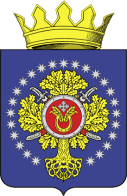 УРЮПИНСКИЙ МУНИЦИПАЛЬНЫЙ РАЙОНВОЛГОГРАДСКОЙ ОБЛАСТИУРЮПИНСКАЯ  РАЙОННАЯ  ДУМА(2019 г. – 2024 г.)ПРОТОКОЛ № 35ЗАСЕДАНИЯ УРЮПИНСКОЙ РАЙОННОЙ ДУМЫ02 октября 2023 года                                                                          г. УрюпинскПРОЕКТЫ МУНИЦИПАЛЬНЫХ ПРАВОВЫХ АКТОВ УРЮПИНСКОЙ РАЙОННОЙ ДУМЫ        1. О признании полномочий депутата Урюпинской районной Думы от Вишняковского сельского поселения Урюпинского муниципального района Волгоградской области Усова С.В. и прекращении полномочий депутата Урюпинской районной Думы Горшковой Г.В.        2. О признании полномочий депутата Урюпинской районной Думы от Вишняковского сельского поселения Урюпинского муниципального района Волгоградской области Стрепетовой Е.В. и прекращении полномочий депутата Урюпинской районной Думы Усовой Е.В.        3. О признании полномочий депутата Урюпинской районной Думы от Краснянского сельского поселения Урюпинского муниципального района Волгоградской области Кабылина Ю.В. и прекращении полномочий депутата Урюпинской районной Думы Кабылина Ю.В.        4. О признании полномочий депутата Урюпинской районной Думы от Краснянского сельского поселения Урюпинского муниципального района Волгоградской области Косыревой И.С. и прекращении полномочий депутата Урюпинской районной Думы Платонова А.В.        5. О признании полномочий депутата Урюпинской районной Думы от Салтынского сельского поселения Урюпинского муниципального района Волгоградской области Колотилиной Л.В. и прекращении полномочий депутата Урюпинской районной Думы Колотилиной Л.В.        6. О признании полномочий депутата Урюпинской районной Думы от Салтынского сельского поселения Урюпинского муниципального района Волгоградской области Блиновой М.В. и прекращении полномочий депутата Урюпинской районной Думы В.И. Карпова        7. О списочном составе депутатов Урюпинской районной Думы по состоянию на 02 октября 2023 года         8. О внесении изменений в Положение о бюджете Урюпинского муниципального района на 2023 год и плановый период 2024 и 2025 годов        9. О внесении изменений в Правила землепользования и застройки Добринского сельского поселения Урюпинского муниципального района Волгоградской области, утвержденные решением Урюпинской районной Думы от 3 июня 2022 года № 369        10. О внесении изменений в Правила землепользования и застройки Ольшанского сельского поселения Урюпинского муниципального района Волгоградской области, утвержденные решением Урюпинской районной Думы от 19 декабря 2018 года № 53/507        11. О согласии Урюпинской районной Думы на принятие в муниципальную собственность Урюпинского муниципального района имущества, предлагаемого к передаче из государственной собственности Волгоградской области        12. О поддержке ходатйства о присвоении почетного звания «Почетный гражданин Волгоградской области» Колотушкину А.И.        13. О поддержке ходатйства о присвоении почетного звания «Почетный гражданин Волгоградской области» Колбасиной Т.В.        14. О награждении Почетной грамотой Урюпинской районной Думы Светиковой В.В.        15. О награждении Почетной грамотой Урюпинской районной Думы Караваевой В.В.        16. О награждении Почетной грамотой Урюпинской районной Думы Скрипкина П.В.        11. О награждении Почетной грамотой Урюпинской районной Думы Потапова А.С.        18. О награждении Почетной грамотой Урюпинской районной Думы Яшкиной Т.Е.УРЮПИНСКИЙ МУНИЦИПАЛЬНЫЙ РАЙОНВОЛГОГРАДСКОЙ ОБЛАСТИУРЮПИНСКАЯ  РАЙОННАЯ  ДУМАР  Е  Ш  Е  Н  И  Е02 октября 2023  года	                 № 35/ О признании полномочий депутата Урюпинской районной Думы от Вишняковского сельского поселения Урюпинского муниципального района Волгоградской области Усова С.В. и прекращении полномочий депутата Урюпинской районной Думы Горшковой Г.В.        На основании постановления территориальной избирательной комиссии по Урюпинскому району Волгоградской области от 15 сентября 2023 года         № 53/297 «О регистрации избранного главы Вишняковского сельского поселения 10 сентября 2023 года», распоряжения администрации Вишняковского сельского поселения Урюпинского муниципального района Волгоградской области от 19 сентября 2023 года  № 10  «О вступлении в должность главы Вишняковского сельского поселения», распоряжения администрации Вишняковского сельского поселения Урюпинского муниципального района Волгоградской области от 18 сентября 2023 года          № 9 «О прекращении полномочий главы Вишняковского сельского поселения и руководства администрацией Вишняковского сельского поселения Урюпинского муниципального района Волгоградской области», частей 2, 5 статьи 22 Устава Урюпинского муниципального района Волгоградской области Урюпинская районная Дума РЕШИЛА:        1. Признать полномочия депутата Урюпинской районной Думы Усова Сергея Владимировича со дня вступления в должность главы Вишняковского сельского поселения -  с 19 сентября 2023 года.        2. Считать прекращенными полномочия депутата Урюпинской районной Думы Горшковой Галины Викторовны 18 сентября 2023 года.        3. Опубликовать настоящее решение в информационном бюллетене администрации Урюпинского муниципального района «Районные ведомости».              Председатель Урюпинской районной Думы                                                   Т.Е. Матыкина УРЮПИНСКИЙ МУНИЦИПАЛЬНЫЙ РАЙОНВОЛГОГРАДСКОЙ ОБЛАСТИУРЮПИНСКАЯ  РАЙОННАЯ  ДУМАР  Е  Ш  Е  Н  И  Е02 октября 2023  года	                 № 35/ О признании полномочий депутата Урюпинской районной Думы от Вишняковского сельского поселения Урюпинского муниципального района Волгоградской области  Стрепетовой Е.В. и прекращении полномочий депутата Урюпинской районной Думы Усовой Е.В.        На основании постановления территориальной избирательной комиссии по Урюпинскому району Волгоградской области от 15 сентября 2023 года              № 53/298 «О регистрации избранных депутатов Совета депутатов Вишняковского сельского поселения Урюпинского муниципального района Волгоградской области 10 сентября 2023 года», решения Совета депутатов Вишняковского сельского поселения Урюпинского муниципального района Волгоградской области от 19 сентября 2023 года № 1/4 «Об избрании депутата Совета депутатов Вишняковского сельского поселения Урюпинского района Волгоградской области в состав Урюпинской районной Думы», частей 2, 5 статьи 22 Устава Урюпинского муниципального района Волгоградской области Урюпинская районная Дума РЕШИЛА:        1. Признать полномочия депутата Урюпинской районной Думы Стрепетовой Елены Витальевны, избранной в состав Урюпинской районной Думы Советом депутатов Вишняковского сельского поселения Урюпинского муниципального района Волгоградской области со дня избрания в состав Урюпинской районной Думы - с 19 сентября 2023 года.        2. Считать прекращенными полномочия депутата Урюпинской районной Думы Усовой Елены Викторовны со дня вступления в силу решения Совета депутатов Вишняковского сельского поселения об избрании в состав Урюпинской районной Думы депутата - с 19 сентября 2023 года.        3. Опубликовать настоящее решение в информационном бюллетене администрации Урюпинского муниципального района «Районные ведомости».              ПредседательУрюпинской районной Думы                                                   Т.Е. МатыкинаУРЮПИНСКИЙ МУНИЦИПАЛЬНЫЙ РАЙОНВОЛГОГРАДСКОЙ ОБЛАСТИУРЮПИНСКАЯ  РАЙОННАЯ  ДУМАР  Е  Ш  Е  Н  И  Е02 октября 2023  года	                 № 35/ О признании полномочий депутата Урюпинской районной Думы от Краснянского сельского поселения Урюпинского муниципального района Волгоградской области Кабылина Ю.В.и прекращении полномочий депутата Урюпинской районной Думы Кабылина Ю.В.        На основании постановления территориальной избирательной комиссии по Урюпинскому району Волгоградской области от 15 сентября 2023 года                № 53/299 «О регистрации избранного главы Краснянского сельского поселения 10 сентября 2023 года», распоряжения администрации Краснянского сельского поселения Урюпинского муниципального района Волгоградской области от 19 сентября 2023 года № 26-Р/л  «О вступлении в должность главы Краснянского сельского поселения», распоряжения администрации Краснянского сельского поселения Урюпинского муниципального района Волгоградской области от 19 сентября 2023 года          № 25 Р/л «О прекращении полномочий главы Краснянского сельского поселения и руководства администрацией Краснянского сельского поселения», частей 2, 5 статьи 22 Устава Урюпинского муниципального района Волгоградской области Урюпинская районная Дума РЕШИЛА:        1. Признать полномочия депутата Урюпинской районной Думы Кабылина Юрия Викторовича со дня вступления в должность главы Краснянского сельского поселения -  с 19 сентября 2023 года.        2. Считать прекращенными полномочия депутата Урюпинской районной Думы Кабылина Юрия Викторовича, осуществлявшиеся в период с 24 сентября 2018 года по 18 сентября 2023 года включительно, со дня вступления в должность вновь избранного главы Краснянского сельского поселения.        3. Опубликовать настоящее решение в информационном бюллетене администрации Урюпинского муниципального района «Районные ведомости».              Председатель Урюпинской районной Думы                                                   Т.Е. Матыкина УРЮПИНСКИЙ МУНИЦИПАЛЬНЫЙ РАЙОНВОЛГОГРАДСКОЙ ОБЛАСТИУРЮПИНСКАЯ  РАЙОННАЯ  ДУМАР  Е  Ш  Е  Н  И  Е02 октября 2023  года	                 № 35/ О признании полномочий депутата Урюпинской районной Думы от Краснянского сельского поселения Урюпинского муниципального района Волгоградской области Косыревой И.С.и прекращении полномочий депутата Урюпинской районной Думы Платонова А.В.        На основании постановления территориальной избирательной комиссии по Урюпинскому району Волгоградской области от 15 сентября 2023 года                   № 53/300 «О регистрации избранных депутатов Совета депутатов Краснянского сельского поселения Урюпинского муниципального района Волгоградской области 10 сентября 2023 года», решения Совета депутатов Краснянского сельского поселения Урюпинского муниципального района Волгоградской области от 21 сентября 2023 года № 1/5 «Об избрании депутата Совета депутатов Краснянского сельского поселения Урюпинского района Волгоградской области в состав Урюпинской районной Думы», частей 2, 5 статьи 22 Устава Урюпинского муниципального района Волгоградской области, Урюпинская районная Дума РЕШИЛА:        1. Признать полномочия депутата Урюпинской районной Думы Косыревой Инны Сергеевны, избранной в состав Урюпинской районной Думы Советом депутатов Краснянского сельского поселения Урюпинского муниципального района Волгоградской области, со дня избрания в состав Урюпинской районной Думы - с 21 сентября 2023 года.        2. Считать прекращенными полномочия депутата Урюпинской районной Думы Платонова Андрея Владимировича со дня вступления в силу решения Совета депутатов Краснянского сельского поселения Урюпинского муниципального района Волгоградской области об избрании депутата в состав Урюпинской районной Думы - с 21 сентября 2023 года.        3. Опубликовать настоящее решение в информационном бюллетене администрации Урюпинского муниципального района «Районные ведомости».              ПредседательУрюпинской районной Думы                                                   Т.Е. МатыкинаУРЮПИНСКИЙ МУНИЦИПАЛЬНЫЙ РАЙОНВОЛГОГРАДСКОЙ ОБЛАСТИУРЮПИНСКАЯ  РАЙОННАЯ  ДУМАР  Е  Ш  Е  Н  И  Е02 октября 2023  года	                 № 35/ О признании полномочий депутата Урюпинской районной Думы от Салтынского сельского поселения Урюпинского муниципального района Волгоградской области Колотилиной Л.В. и прекращении полномочий депутата Урюпинской районной Думы Колотилиной Л.В.        На основании постановления территориальной избирательной комиссии по Урюпинскому району Волгоградской области от 15 сентября 2023 года             № 53/301 «О регистрации избранного главы Салтынского сельского поселения Урюпинского муниципального района Волгоградской области 10 сентября 2023 года», распоряжения администрации Салтынского сельского поселения Урюпинского муниципального района Волгоградской области от 19 сентября 2023 года № 30  «О вступлении в должность главы Салтынского сельского поселения Урюпинского муниципального района Волгоградской области», распоряжения администрации Салтынского сельского поселения Урюпинского муниципального района Волгоградской области», распоряжения администрации Салтынского сельского поселения Урюпинского муниципального района Волгоградской области от 19 сентября 2023 года № 29 «О прекращении полномочий главы Салтынского сельского поселения Урюпинского муниципального района Волгоградской области и руководства администрацией Салтынского сельского поселения Урюпинского муниципального района Волгоградской области», частей 2, 5 статьи 22 Устава Урюпинского муниципального района Волгоградской области Урюпинская районная Дума РЕШИЛА:        1. Признать полномочия депутата Урюпинской районной Думы Колотилиной Людмилы Владимировны со дня вступления в должность главы Салтынского сельского поселения Урюпинского муниципального района Волгоградской области -  с 19 сентября 2023 года.        2. Считать прекращенными полномочия депутата Урюпинской районной Думы Колотилиной Людмилы Владимировны, осуществлявшиеся в период с 19 сентября 2018 года по 18 сентября 2023 года включительно, со дня вступления в должность вновь избранного главы Салтынского сельского поселения Урюпинского муниципального района Волгоградской.        3. Опубликовать настоящее решение в информационном бюллетене администрации Урюпинского муниципального района «Районные ведомости».              Председатель Урюпинской районной Думы                                                   Т.Е. Матыкина              УРЮПИНСКИЙ МУНИЦИПАЛЬНЫЙ РАЙОНВОЛГОГРАДСКОЙ ОБЛАСТИУРЮПИНСКАЯ  РАЙОННАЯ  ДУМАР  Е  Ш  Е  Н  И  Е02 октября 2023  года	                 № 35/ О признании полномочий депутата Урюпинской районной Думы от Салтынского сельского поселения Урюпинского муниципального района Волгоградской области Блиновой М.В. и прекращении полномочий депутата Урюпинской районной Думы Карпова В.И.        На основании постановления территориальной избирательной комиссии по Урюпинскому району Волгоградской области от 15 сентября 2023 года                   № 53/302 «О регистрации избранных депутатов Совета депутатов Салтынского сельского поселения Урюпинского муниципального района Волгоградской области 10 сентября 2023 года», решения Совета депутатов Салтынского сельского поселения Урюпинского муниципального района Волгоградской области от 20 сентября 2023 года № 1/4 «Об избрании депутата Совета депутатов Салтынского сельского поселения Урюпинского района Волгоградской области в состав Урюпинской районной Думы», частей 2, 5 статьи 22 Устава Урюпинского муниципального района Волгоградской области, Урюпинская районная Дума РЕШИЛА:        1. Признать полномочия депутата Урюпинской районной Думы Блиновой Марины Васильевны, избранной в состав Урюпинской районной Думы Советом депутатов Салтынского сельского поселения Урюпинского муниципального района Волгоградской области со дня избрания в состав Урюпинской районной Думы - с 20 сентября 2023 года.        2. Считать прекращенными полномочия депутата Урюпинской районной Думы Карпова Вячеслава Ивановича со дня вступления в силу решения Совета депутатов Салтынского сельского поселения об избрании депутата в состав Урюпинской районной Думы - с 20 сентября 2023 года.        3. Опубликовать настоящее решение в информационном бюллетене администрации Урюпинского муниципального района «Районные ведомости».              ПредседательУрюпинской районной Думы                                                   Т.Е. МатыкинаУРЮПИНСКИЙ МУНИЦИПАЛЬНЫЙ РАЙОНВОЛГОГРАДСКОЙ ОБЛАСТИУРЮПИНСКАЯ  РАЙОННАЯ  ДУМАР  Е  Ш  Е  Н  И  Е02 октября 2023  года	                 № 35/ О списочном составе депутатов Урюпинской районной Думы по состоянию на 02 октября 2023 года         В соответствии с итогами муниципальных выборов 10 сентября 2023 года в органы местного самоуправления Вишняковского, Краснянского и Салтынского сельских поселений Урюпинского муниципального района, муниципальными правовыми актами органов местного самоуправления о вступлении в должность вновь избранных глав сельских поселений и избрании в состав Урюпинской районной Думы депутатов представительных органов указанных сельских поселений Урюпинская районная Дума РЕШИЛА:        1. Утвердить списочный состав депутатов Урюпинской районной Думы по состоянию на 02 октября 2023 года согласно приложению к настоящему решению.        2. Опубликовать настоящее решение в информационном бюллетене администрации Урюпинского муниципального района.              ПредседательУрюпинской районной Думы                                                   Т.Е. Матыкина                                                                                           Приложение к решению                                                                                              Урюпинской районной Думы                                                                                             от 02 октября 2023 года № 35/Списочный состав депутатов Урюпинской районной Думы по состоянию на 02 октября 2023 года              Председатель Урюпинской районной Думы                                                   Т.Е. МатыкинаУРЮПИНСКИЙ МУНИЦИПАЛЬНЫЙ РАЙОНВОЛГОГРАДСКОЙ ОБЛАСТИУРЮПИНСКАЯ  РАЙОННАЯ  ДУМАР  Е  Ш  Е  Н  И  Е 02 октября 2023 года	                 № 35/О внесении изменений в Положение о бюджете Урюпинского муниципального района на 2023 год и плановый период 2024 и 2025 годов        Рассмотрев обращение исполняющего обязанности главы Урюпинского муниципального района Д.В. Хоняка о внесении изменений в Положение о бюджете Урюпинского муниципального района на 2023 год и плановый период 2024 и 2025 годов, утвержденное решением Урюпинской районной Думы от 26 декабря 2022 года № 26/479 «О бюджете Урюпинского муниципального района на 2023 год и плановый период 2024 и 2025 годов»           (в редакции решений Урюпинской районной Думы от 27 января 2023 года            № 27/482, от 28 февраля 2023 года № 28/487, от 21 марта 2023 года № 29/493, от 26 апреля 2023 года № 30/500, от 31 мая 2023 года № 31/509, от 22 июня 2023 года № 32/521, от 26 июля 2023 года № 33/533, от 23 августа 2023 года      № 34/537), руководствуясь пунктом 3 статьи 92.1 Бюджетного кодекса Российской Федерации, статьей 21 Устава Урюпинского муниципального района, статьей 33 Положения о бюджетном процессе в Урюпинском муниципальном районе, утвержденного решением Урюпинской районной Думы от 2 июля 2015 года № 12/100 (в редакции решений Урюпинской районной Думы от 29 декабря 2015 года № 20/143, от 03 октября 2019 года № 1/7, от 08 декабря 2021 года № 17/281, от 27 сентября 2022 года № 23/435, 07 ноября 2022 года № 24/454), Урюпинская районная Дума РЕШИЛА:        1. Внести в Положение о бюджете Урюпинского муниципального района на 2023 год и плановый период 2024 и 2025 годов (далее по тексту - Положение) следующие изменения:        1.1. Статью 1 изложить в следующей редакции:        «Статья 1. Основные характеристики районного бюджета на 2023 год        Утвердить основные характеристики районного бюджета на 2023 год:         1) прогнозируемый общий объем доходов районного бюджета в сумме 577433,803 тыс. рублей, в том числе: налоговые и неналоговые доходы в сумме 211196,85 тыс. рублей; безвозмездные поступления в сумме 366236,953 тыс. рублей;        2) общий объем расходов районного бюджета в сумме 602295,299 тыс. рублей;        3) прогнозируемый дефицит районного бюджета на 2023 год составляет 24861,496 тыс. рублей, в том числе, за счет остатков средств бюджета Урюпинского муниципального района на 01.01.2023 года в сумме 23005,674 тыс. рублей, за счет остатков бюджетных ассигнований муниципального дорожного фонда в сумме 1855,822 тыс. рублей;        4) в состав источников внутреннего финансирования дефицита бюджета включается снижение остатков средств на счетах по учету средств районного бюджета в течение соответствующего финансового года, а также остатки средств местного бюджета на начало текущего финансового года в объеме бюджетных ассигнований муниципального дорожного фонда, не использованных в отчетном финансовом году.        1.2. Пункт 6 статьи 8 изложить в следующей редакции:        «6. Предусмотреть в расходной части бюджета Урюпинского муниципального района межбюджетные трансферты бюджетам муниципальных образований, входящих в состав Урюпинского муниципального района на 2023 год  в размере 86 707,261 тыс. рублей, на 2024 год в размере 31 235,279 тыс. рублей; на 2025 год в размере 31 771,979 тыс. рублей.»;        1.3. Пункт 1 статьи 10 изложить в следующей редакции:        «1. Утвердить объем бюджетных ассигнований муниципального дорожного фонда Урюпинского муниципального района на 2023 год в сумме 34 944,654 тыс. рублей, на 2024 год в сумме 25 659,108 тыс. рублей, на 2025 год в сумме 18 115,000 тыс. рублей.»;       1.4. Приложение 3 к Положению изложить в следующей редакции:                                                                                                         «Приложение 3                                                          к Положению  о  бюджете Урюпинского муниципального                                                         района на 2023 год и плановый период 2024 и 2025 годовПоступление доходов в районный бюджет в 2023 году        1.5. Приложение 7 к Положению изложить в следующей редакции:                                                                                           «Приложение 7                                                         к Положению  о  бюджете Урюпинского муниципального                                                         района на 2023 год и плановый период 2024 и 2025 годовРаспределение бюджетных ассигнований  по разделам и подразделам классификации расходов районного бюджета на 2023 год        1.6. Приложение 9 к Положению изложить в следующей редакции:                                                                                           «Приложение 9                                                         к Положению  о  бюджете Урюпинского муниципального                                                         района на 2023 год и плановый период 2024 и 2025 годовРаспределение бюджетных ассигнований по разделам и подразделам, целевым статьям и видам расходов классификации расходов районного бюджета на 2023 год        1.7. Приложение 11 к Положению изложить в следующей редакции:                                                                                              «Приложение 11                                                         к Положению  о  бюджете Урюпинского муниципального                                                         района на 2023 год и плановый период 2024 и 2025 годов    Ведомственная структура расходов Урюпинского муниципального района на 2023 год        1.8. Приложение 14 к Положению изложить в следующей редакции:                                                                                                        «Приложение 14                                                          к Положению  о  бюджете Урюпинского муниципального                                                         района на 2023 год и плановый период 2024 и 2025 годовПеречень действующих в 2023 году муниципальных программ          1.9. Приложение 15 к Положению изложить в следующей редакции:                                                                                                       «Приложение 15                                                           к Положению о  бюджете Урюпинского муниципального                                                           района на 2023 год и плановый период 2024 и 2025 годовПеречень муниципальных программ,финансирование которых приостановлено на 2023 год        1.10. Приложение 18 к Положению изложить в следующей редакции:                                                                                                         «Приложение 18                                                         к Положению  о  бюджете Урюпинского муниципального                                                         района на 2023 год и плановый период 2024 и 2025 годовИсточники внутреннего финансирования дефицита бюджета Урюпинского муниципального района на 2023 год        2. Настоящее решение вступает в силу со дня его опубликования в информационном бюллетене администрации Урюпинского муниципального района «Районные ведомости».        3. Направить настоящее решение главе Урюпинского муниципального района для подписания и опубликования в установленном порядке.              Председатель                                                    ГлаваУрюпинской районной Думы           Урюпинского муниципального района                                                                      Т.Е. Матыкина                                                   А.Ю. МаксимовУРЮПИНСКИЙ МУНИЦИПАЛЬНЫЙ РАЙОНВОЛГОГРАДСКОЙ ОБЛАСТИУРЮПИНСКАЯ  РАЙОННАЯ  ДУМАР  Е  Ш  Е  Н  И  Е02 октября 2023 года                     № 35/О внесении изменений в Правила землепользования и застройки Добринского сельского поселения Урюпинского муниципального района Волгоградской области, утвержденные решением Урюпинской районной Думы от 3 июня 2022 года № 369        Рассмотрев обращение исполняющего обязанности главы Урюпинского муниципального района Д.В. Хоняка о внесении изменений в Правила землепользования и застройки Добринского сельского поселения Урюпинского муниципального района Волгоградской области, утвержденные решением Урюпинской районной Думы от 3 июня 2022 года № 369 «Об утверждении Правил землепользования и застройки Добринского сельского поселения Урюпинского муниципального района Волгоградской области» (в редакции решения Урюпинской районной Думы от 29 июля 2022 года № 21/395), в соответствии со статьей 33 Градостроительного кодекса Российской Федерации, Приказом Федеральной службы государственной регистрации, кадастра и картографии  от 10 ноября 2020 года № П/0412 «Об утверждении классификатора видов разрешенного использования земельных участков» (в редакции Приказа Росреестра от 23 июня 2022 № П/0246), пунктом 3 части 3 статьи 5 Устава Урюпинского муниципального района Волгоградской области, Урюпинская районная Дума РЕШИЛА:        1.1. В таблице пункта 1 части 1 статьи 18:        1.1.1. В строке 6 слова «Религиозное развитие» заменить словами «Религиозное использование»;        1.1.2. В строке 17 слова «Развлечения» заменить словам «Развлечение»;        1.1.3. В строке 19 цифры «5.7» заменить цифрами «5.1»;        1.2. В статье 19:        1.2.1. Абзац первый части 1 изложить в следующей редакции:        «1. Зона парков, скверов, бульваров, садов (Р1).»;        1.2.2. В строке 2 раздела  «Вспомогательные виды разрешенного использования» таблицы пункта 2 слово «Развлечения» заменить словом «Развлечение»;        1.3. В строке 5 раздела «Вспомогательные виды разрешенного использования» таблицы пункта 1 статьи 20 слова «Обслуживание автотранспорта» заменить словами «Служебные гаражи»;         1.4. Таблицу пункта 1 части 2 статьи 21 изложить в следующей редакции:        1.5. Статью 29 изложить в следующей редакции:        «Статья 29. Ограничения использования земельных участков и объектов капитального строительства на территориях, подверженных риску возникновения чрезвычайных ситуаций природного и техногенного характера и воздействия их последствий        На территориях, подверженных риску возникновения чрезвычайных ситуаций природного и техногенного характера и воздействия их последствий, в соответствии с законодательством Российской Федерации о защите населения и территорий от чрезвычайных ситуаций природного и техногенного характера в целях предупреждения чрезвычайных ситуаций устанавливается специальный режим, включающий, в зависимости от характера возможных чрезвычайных ситуаций:        1) ограничения использования территории;        2) ограничения хозяйственной и иной деятельности;         3) обязательные мероприятия по защите населения и территорий, в том числе при возникновении чрезвычайных ситуаций.           В соответствии с решением Нижне-Волжского бассейнового водного управления Федерального агентства водных ресурсов об установлении границ зон затопления от 25 февраля 2020 года № 76, частью 6 статьи 67.1 «Водного кодекса Российской Федерации» от 03 июня 2006 года № 74-ФЗ в зонах затопления запрещаются:         1) размещение новых населенных пунктов и строительство объектов капитального строительства без обеспечения инженерной защиты таких населенных пунктов и объектов от затопления, подтопления;         2) использование сточных вод в целях регулирования плодородия почв;          3) размещение кладбищ, скотомогильников, объектов размещения отходов производства и потребления, химических, взрывчатых, токсичных, отравляющих и ядовитых веществ, пунктов хранения и захоронения радиоактивных отходов;         4) осуществление авиационных мер по борьбе с вредными организмами.»;        1.6. В разделе «Условные обозначения» приложения 9 «Карта зон с особыми условиями использования территории х. Бесплемяновский,                   х. Ржавский» к Правилам землепользования и застройки Добринского сельского поселения слова «Зона затопления» заменить словами «Зона затопления, подтопления».        2. Настоящее решение вступает в силу после опубликования в информационном бюллетене администрации Урюпинского муниципального района «Районные ведомости».        3. Направить настоящее решение главе Урюпинского муниципального района для подписания и опубликования в установленном порядке.              Председатель		                                       ГлаваУрюпинской районной Думы 	  Урюпинского муниципального района                        Т.Е. Матыкина			                       А.Ю. МаксимовУРЮПИНСКИЙ МУНИЦИПАЛЬНЫЙ РАЙОНВОЛГОГРАДСКОЙ ОБЛАСТИУРЮПИНСКАЯ  РАЙОННАЯ  ДУМАР  Е  Ш  Е  Н  И  Е 02 октября 2023 года	                 № 35/О внесении изменений в Правила землепользования и застройки Ольшанского сельского поселения Урюпинского муниципального района Волгоградской области, утвержденные решением Урюпинской районной Думы от 19 декабря 2018 года № 53/507        Рассмотрев обращение главы Урюпинского муниципального района о внесении изменений в Правила землепользования и застройки Ольшанского сельского поселения Урюпинского муниципального района Волгоградской области, утвержденные решением Урюпинской районной Думы от 19 декабря 2018 года № 53/507 «Об утверждении Правил землепользования и застройки Ольшанского сельского поселения Урюпинского муниципального района Волгоградской области» (в редакции решений Урюпинской районной Думы от 23 декабря 2019 года № 4/46, от 29 мая 2020 года № 90, от 03 июня 2022 года № 378, от 29 июля 2022 года № 21/404), в соответствии со статьей 33 Градостроительного кодекса Российской Федерации, Приказом Федеральной службы государственной регистрации, кадастра и картографии  от 10 ноября 2020 года № П/0412 «Об утверждении классификатора видов разрешенного использования земельных участков» (в редакции Приказа Росреестра от 23 июня 2022 № П/0246), пунктом 3 части 3 статьи 5 Устава Урюпинского муниципального района Волгоградской области, Урюпинская районная Дума РЕШИЛА:        1. Внести в Правила землепользования и застройки Ольшанского сельского поселения Урюпинского муниципального района Волгоградской области следующее изменения:        1.1. В таблице пункта 1 части 1 статьи 19:        1.1.1. В строке 6 слова «Религиозное развитие» заменить словами «Религиозное использование»;        1.1.2. В строке 17 слово «Развлечения» заменить словом «Развлечение»;        1.1.3. В строке 19 цифры «5.7» заменить цифрами «5.1»;        1.2. В строке 2 раздела «Вспомогательные виды разрешенного использования» таблицы пункта 2 части 1 статьи 20 слово «Развлечения» заменить словом «Развлечение»;        1.3. Таблицу пункта 1 части 1 статьи 21 изложить в следующей редакции:        1.4. Таблицу пункта 1 части 1 статьи 23 изложить в следующей редакции:        2. Настоящее решение вступает в силу после опубликования в информационном бюллетене администрации Урюпинского муниципального района «Районные ведомости».        3. Направить настоящее решение глава Урюпинского муниципального района для подписания и опубликования в установленном порядке.              Председатель		                                       ГлаваУрюпинской районной Думы 	  Урюпинского муниципального района                         Т.Е. Матыкина		                                 А.Ю. МаксимовУРЮПИНСКИЙ МУНИЦИПАЛЬНЫЙ РАЙОНВОЛГОГРАДСКОЙ ОБЛАСТИУРЮПИНСКАЯ  РАЙОННАЯ  ДУМАР  Е  Ш  Е  Н  И  Е 02 октября 2023  года	                 № 35/О согласии Урюпинской районной Думы на принятиев муниципальную собственность Урюпинского муниципального района имущества, предлагаемого к передаче из государственной собственности Волгоградской областиРассмотрев обращение исполняющего обязанности главы Урюпинского муниципального района Д.В. Хоняка от 26 сентября 2023 года № 01-0128/774 о получении администрацией Урюпинского муниципального района Волгоградской области согласия Урюпинской районной Думы на принятие в муниципальную собственность Урюпинского муниципального района указанного в пункте 1 настоящего решения имущества, предлагаемого к безвозмездной передаче из государственной собственности Волгоградской области, в соответствии с подпунктом 4 пункта 1 статьи 6 Положения о порядке управления и распоряжения имуществом, находящимся в собственности Урюпинского муниципального района Волгоградской области, утвержденного решением Урюпинской районной Думы от 27 марта 2015 года № 9/80, Урюпинская районная Дума РЕШИЛА:        1. Дать согласие администрации Урюпинского муниципального района на принятие в муниципальную собственность Урюпинского муниципального района следующего имущества, предлагаемого к передаче из государственной собственности Волгоградской области согласно приложению к настоящему решению.         2. Настоящее решение вступает в силу со дня его принятия.             ПредседательУрюпинской районной Думы                                                   Т.Е. МатыкинаИЛОЖЕНИЕ 
к решению Урюпинской районной Думы                                                                                                                                                                                Приложение к решению                                                                                                                                                                           от 02 октября 2023 года № 35/ПЕРЕЧЕНЬ                                                                                                                                                                                         имущества, передаваемого безвозмездно из собственности Волгоградской области в муниципальную собственность Урюпинского муниципального района Волгоградской области                                              ПредседательУрюпинской районной Думы                                                              Т.Е. МатыкинаУРЮПИНСКИЙ МУНИЦИПАЛЬНЫЙ РАЙОНВОЛГОГРАДСКОЙ ОБЛАСТИУРЮПИНСКАЯ  РАЙОННАЯ  ДУМАР  Е  Ш  Е  Н  И  Е 02 октября 2023  года	                 № 35/О поддержке ходатайства о присвоении почетного звания «Почетный гражданин Волгоградской области» Колотушкину А.И.        В соответствии со статьей 5 Закона Волгоградской области от 28 декабря 2022 года № 131-ОД «О наградах Волгоградской области» Урюпинская районная Дума РЕШИЛА:        1. Поддержать ходатайство Губернатора Волгоградской области Бочарова А.И. о присвоении почетного звания «Почетный гражданин Волгоградской области» участнику Великой Отечественной войны 1941-1945 годов, ветерану труда Волгоградской области Колотушкину Александру Ивановичу.        2. Копию решения направить в Волгоградскую областную Думу.              ПредседательУрюпинской районной Думы                                                   Т.Е. МатыкинаУРЮПИНСКИЙ МУНИЦИПАЛЬНЫЙ РАЙОНВОЛГОГРАДСКОЙ ОБЛАСТИУРЮПИНСКАЯ  РАЙОННАЯ  ДУМАР  Е  Ш  Е  Н  И  Е 02 октября 2023  года	                 № 35/О поддержке ходатайства о присвоении почетного звания «Почетный гражданин Волгоградской области» Колбасиной Т.В.        В соответствии со статьей 5 Закона Волгоградской области от 28 декабря 2022 года № 131-ОД «О наградах Волгоградской области» Урюпинская районная Дума РЕШИЛА:        1. Поддержать ходатайство Губернатора Волгоградской области Бочарова А.И. о присвоении почетного звания «Почетный гражданин Волгоградской области» участнику Великой Отечественной войны 1941-1945 годов, ветерану труда Волгоградской области Колбасиной Тамаре Васильевне.        2. Копию решения направить в Волгоградскую областную Думу.              ПредседательУрюпинской районной Думы                                                   Т.Е. МатыкинаУРЮПИНСКИЙ МУНИЦИПАЛЬНЫЙ РАЙОНВОЛГОГРАДСКОЙ ОБЛАСТИУРЮПИНСКАЯ  РАЙОННАЯ  ДУМАР  Е  Ш  Е  Н  И  Е 02 октября 2023  года	                 № 35/О награждении Почетной грамотой Урюпинской районной Думы Светиковой В.В.        За многолетний добросовестный труд в сфере образования Урюпинского муниципального района, достигнутые успехи в воспитании и обучении подрастающего поколения и в связи с профессиональным праздником - Днем учителя, на основании  Положения о Почетной грамоте и Благодарственном письме главы Урюпинского муниципального района и Почетной грамоте и Благодарственном письме Урюпинской районной Думы, утвержденного решением Урюпинской районной Думы от 31 марта 2011 года № 21/177        (в редакции решений Урюпинской районной Думы от 7 сентября 2012 года № 41/353, от 02 декабря 2019 года № 3/21, 05 декабря 2021 года № 25/469), Урюпинская районная Дума РЕШИЛА:        1. Наградить Почетной грамотой Урюпинской районной Думы Светикову Веру Викторовну, учителя начальных классов Верхнебезымяновского филиала муниципального казенного общеобразовательного учреждения «Искровская средняя школа имени           В.И. Шульпекова Урюпинского муниципального района Волгоградской области».        2. Настоящее решение вступает в силу со дня его принятия.              Председатель                                                  Урюпинской районной Думы                                                   Т.Е. МатыкинаУРЮПИНСКИЙ МУНИЦИПАЛЬНЫЙ РАЙОНВОЛГОГРАДСКОЙ ОБЛАСТИУРЮПИНСКАЯ  РАЙОННАЯ  ДУМАР  Е  Ш  Е  Н  И  Е 02 октября 2023  года	                 № 35/О награждении Почетной грамотой Урюпинской районной Думы Караваевой В.В.        За многолетний добросовестный труд в сфере образования Урюпинского муниципального района, большой вклад в дело обучения и воспитания подрастающего поколения и в связи с профессиональным праздником - Днем учителя, на основании  Положения о Почетной грамоте и Благодарственном письме главы Урюпинского муниципального района и Почетной грамоте и Благодарственном письме Урюпинской районной Думы, утвержденного решением Урюпинской районной Думы от 31 марта 2011 года № 21/177           (в редакции решений Урюпинской районной Думы от 7 сентября 2012 года № 41/353, от 02 декабря 2019 года № 3/21, 05 декабря 2021 года № 25/469), Урюпинская районная Дума РЕШИЛА:        1. Наградить Почетной грамотой Урюпинской районной Думы Караваеву Веру Валентиновну, учителя биологии Вишняковского филиала муниципального бюджетного общеобразовательного учреждения «Михайловская средняя школа Урюпинского муниципального района Волгоградской области».        2. Настоящее решение вступает в силу со дня его принятия.              Председатель                                                  Урюпинской районной Думы                                                   Т.Е. МатыкинаУРЮПИНСКИЙ МУНИЦИПАЛЬНЫЙ РАЙОНВОЛГОГРАДСКОЙ ОБЛАСТИУРЮПИНСКАЯ  РАЙОННАЯ  ДУМАР  Е  Ш  Е  Н  И  Е 02 октября 2023  года	                 № 35/О награждении Почетной грамотой Урюпинской районной Думы Скрипкина П.В.        За добросовестный труд в сфере образования Урюпинского муниципального района, высокий профессионализм, творческое отношение к работе, большой личный вклад в физическое воспитание учащихся и в связи с профессиональным праздником - Днем учителя, на основании  Положения о Почетной грамоте и Благодарственном письме главы Урюпинского муниципального района и Почетной грамоте и Благодарственном письме Урюпинской районной Думы, утвержденного решением Урюпинской районной Думы от 31 марта 2011 года № 21/177 (в редакции решений Урюпинской районной Думы от 7 сентября 2012 года № 41/353, от 02 декабря 2019 года № 3/21, 05 декабря 2021 года № 25/469), Урюпинская районная Дума РЕШИЛА:        1. Наградить Почетной грамотой Урюпинской районной Думы Скрипкина Петра Викторовича, учителя физической культуры и ОБЖ муниципального казенного общеобразовательного учреждения «Буденновская средняя школа Урюпинского муниципального района Волгоградской области».        2. Настоящее решение вступает в силу со дня его принятия.              Председатель                                                  Урюпинской районной Думы                                                   Т.Е. МатыкинаУРЮПИНСКИЙ МУНИЦИПАЛЬНЫЙ РАЙОНВОЛГОГРАДСКОЙ ОБЛАСТИУРЮПИНСКАЯ  РАЙОННАЯ  ДУМАР  Е  Ш  Е  Н  И  Е 02 октября 2023  года	                 № 35/О награждении Почетной грамотой Урюпинской районной Думы Потапова А.С.        За добросовестный труд в сфере образования Урюпинского муниципального района, достигнутые успехи в воспитании и обучении подрастающего поколения и в связи с профессиональным праздником - Днем учителя, на основании  Положения о Почетной грамоте и Благодарственном письме главы Урюпинского муниципального района и Почетной грамоте и Благодарственном письме Урюпинской районной Думы, утвержденного решением Урюпинской районной Думы от 31 марта 2011 года № 21/177            (в редакции решений Урюпинской районной Думы от 7 сентября 2012 года № 41/353, от 02 декабря 2019 года № 3/21, 05 декабря 2021 года № 25/469), Урюпинская районная Дума РЕШИЛА:        1. Наградить Почетной грамотой Урюпинской районной Думы Потапова Алексея Сергеевича, учителя физики и информатики муниципального бюджетного общеобразовательного учреждения «Креповская средняя школа Урюпинского муниципального района Волгоградской области».        2. Настоящее решение вступает в силу со дня его принятия.              Председатель                                                  Урюпинской районной Думы                                                   Т.Е. МатыкинаУРЮПИНСКИЙ МУНИЦИПАЛЬНЫЙ РАЙОНВОЛГОГРАДСКОЙ ОБЛАСТИУРЮПИНСКАЯ  РАЙОННАЯ  ДУМАР  Е  Ш  Е  Н  И  Е 02 октября 2023  года	                 № 35/О награждении Почетной грамотой Урюпинской районной Думы Яшкиной Т.Е.        За добросовестный труд в сфере образования Урюпинского муниципального района, достигнутые успехи в воспитании и обучении подрастающего поколения и в связи с профессиональным праздником - Днем учителя, на основании  Положения о Почетной грамоте и Благодарственном письме главы Урюпинского муниципального района и Почетной грамоте и Благодарственном письме Урюпинской районной Думы, утвержденного решением Урюпинской районной Думы от 31 марта 2011 года № 21/177           (в редакции решений Урюпинской районной Думы от 7 сентября 2012 года № 41/353, от 02 декабря 2019 года № 3/21, 05 декабря 2021 года № 25/469), Урюпинская районная Дума РЕШИЛА:        1. Наградить Почетной грамотой Урюпинской районной Думы Яшкину Татьяну Евгеньевну, учителя математики муниципального бюджетного общеобразовательного учреждения «Петровская средняя школа Урюпинского муниципального района Волгоградской области».        2. Настоящее решение вступает в силу со дня его принятия.              Председатель                                                  Урюпинской районной Думы                                                   Т.Е. Матыкина№п/пФамилия,имя,отчествоСтатус  депутата Урюпинской районной Думы  в  сельском поселенииДата и номер постановления ТИК Урюпинского районао регистрации главы (депутата); дата и номер правового актао вступлении в должность главы (дата и номер решения Совета депутатов об избрании депутатом Урюпинской районной Думы)АКЧЕРНСКОЕ СЕЛЬСКОЕ ПОСЕЛЕНИЕАКЧЕРНСКОЕ СЕЛЬСКОЕ ПОСЕЛЕНИЕАКЧЕРНСКОЕ СЕЛЬСКОЕ ПОСЕЛЕНИЕАКЧЕРНСКОЕ СЕЛЬСКОЕ ПОСЕЛЕНИЕ1КутыркинАндрейЛьвовичГлавасельскогопоселенияПостановление ТИК от 19.09.2019 г. № 90/1019; Распоряжение  от 20.09.2019 г. № 312Хлуденева Светлана ВладимировнаДепутатСоветадепутатовПостановление ТИК от 19.09.2019 г. № 90/1000;Решение Совета депутатов от 24.09.2019 г. № 1/5БЕСПАЛОВСКОЕ СЕЛЬСКОЕ ПОСЕЛЕНИЕБЕСПАЛОВСКОЕ СЕЛЬСКОЕ ПОСЕЛЕНИЕБЕСПАЛОВСКОЕ СЕЛЬСКОЕ ПОСЕЛЕНИЕБЕСПАЛОВСКОЕ СЕЛЬСКОЕ ПОСЕЛЕНИЕ3Беспалов Николай АндреевичГлавасельскогопоселенияПостановление ТИК  от19.09.2019 г. № 90/1020; Постановление  от 20.09.2019 г. № 14КузьминМихаилНиколаевичДепутатСоветадепутатовПостановление ТИК от 19.09.2019 г. № 90/1001;Решение Совета депутатов  от 24.09.2019 г. № 1/9БОЛЬШИНСКОЕ СЕЛЬСКОЕ ПОСЕЛЕНИЕБОЛЬШИНСКОЕ СЕЛЬСКОЕ ПОСЕЛЕНИЕБОЛЬШИНСКОЕ СЕЛЬСКОЕ ПОСЕЛЕНИЕБОЛЬШИНСКОЕ СЕЛЬСКОЕ ПОСЕЛЕНИЕ5Щепетнов Евгений АлександровичГлавасельскогопоселенияПостановление ТИК от 19.09.2019 г. № 90/1021; Постановление от 20.09.2019 г. № 246Шехватова Наталия АлександровнаДепутатСоветадепутатовПостановление ТИК от 19.09.2019 г. № 90/1002;Решение Совета депутатов от 24.09.2019 г. № 1/6БУБНОВСКОЕ СЕЛЬСКОЕ ПОСЕЛЕНИЕБУБНОВСКОЕ СЕЛЬСКОЕ ПОСЕЛЕНИЕБУБНОВСКОЕ СЕЛЬСКОЕ ПОСЕЛЕНИЕБУБНОВСКОЕ СЕЛЬСКОЕ ПОСЕЛЕНИЕ7УсоваЛариса ЕвгеньевнаГлавасельскогопоселенияПостановление ТИК от 19.09.2019 г. № 90/1022; Постановление от 20.09.2019 г. № 448Алферова Екатерина ЛеонидовнаДепутатСоветадепутатовПостановление ТИК от 19.09.2019 г. № 90/1003;Решение Совета депутатов от 23.09.2019 г. № 1/4ВЕРХНЕБЕЗЫМЯНОВСКОЕ СЕЛЬСКОЕ ПОСЕЛЕНИЕВЕРХНЕБЕЗЫМЯНОВСКОЕ СЕЛЬСКОЕ ПОСЕЛЕНИЕВЕРХНЕБЕЗЫМЯНОВСКОЕ СЕЛЬСКОЕ ПОСЕЛЕНИЕВЕРХНЕБЕЗЫМЯНОВСКОЕ СЕЛЬСКОЕ ПОСЕЛЕНИЕ9Светикова Марина ИвановнаГлавасельскогопоселенияПостановление ТИК от 19.09.2019 г. № 90/1023; Постановление от 20.09.2019 г. № 3410Кирсанов Александр АлександровичДепутатСоветадепутатовПостановление ТИК от 19.09.2019 г. №90/1004;Решение Совета депутатов от 24.09.2019 г. № 1/4ВИШНЯКОВСКОЕ СЕЛЬСКОЕ ПОСЕЛЕНИЕВИШНЯКОВСКОЕ СЕЛЬСКОЕ ПОСЕЛЕНИЕВИШНЯКОВСКОЕ СЕЛЬСКОЕ ПОСЕЛЕНИЕВИШНЯКОВСКОЕ СЕЛЬСКОЕ ПОСЕЛЕНИЕ11Усов Сергей ВладимировичГлавасельскогопоселенияПостановление ТИК от 15.09.2023 г. № 53/297; Распоряжение администрации от 19.09.2023г. № 1012Стрепетова Елена ВитальевнаДепутатСоветадепутатовПостановление ТИК от 15.09.2023г. № 53/298;Решение Совета депутатов от 19.09.2023 г. № 1/4ДОБРИНСКОЕ СЕЛЬСКОЕ ПОСЕЛЕНИЕДОБРИНСКОЕ СЕЛЬСКОЕ ПОСЕЛЕНИЕДОБРИНСКОЕ СЕЛЬСКОЕ ПОСЕЛЕНИЕДОБРИНСКОЕ СЕЛЬСКОЕ ПОСЕЛЕНИЕ13БондаренкоАлексейЮрьевичГлавасельскогопоселенияПостановление ТИК от 19.09.2019 г. № 90/1024; Постановление от 20.09.2019 г. № 114Матасов Александр ИгоревичДепутатСоветадепутатовПостановление ТИК от 19.09.2019 г. № 90/1005;Решение Совета депутатов от 24.09.2019 г. № 1/10ДУБОВСКОЕ СЕЛЬСКОЕ ПОСЕЛЕНИЕДУБОВСКОЕ СЕЛЬСКОЕ ПОСЕЛЕНИЕДУБОВСКОЕ СЕЛЬСКОЕ ПОСЕЛЕНИЕДУБОВСКОЕ СЕЛЬСКОЕ ПОСЕЛЕНИЕ15ГопоненкоТатьяна НиколаевнаГлавасельскогопоселенияПостановление ТИК от 19.09.2019 г. № 90/1025; Постановление от 20.09.2019 г. № 3016ГоринаИнна СергеевнаДепутатСоветадепутатовПостановление ТИК от 19.09.2019 г. № 90/1006;Решение Совета депутатов от 24.09.2019 г. № 1/4ДЬЯКОНОВСКОЕ СЕЛЬСКОЕ ПОСЕЛЕНИЕДЬЯКОНОВСКОЕ СЕЛЬСКОЕ ПОСЕЛЕНИЕДЬЯКОНОВСКОЕ СЕЛЬСКОЕ ПОСЕЛЕНИЕДЬЯКОНОВСКОЕ СЕЛЬСКОЕ ПОСЕЛЕНИЕ17БоковФедор ВикторовичГлавасельскогопоселенияПостановление ТИК от 19.09.2019 г. № 90/1026; Постановление от 26.09.2019 г. № 4118МатыкинаТатьянаЕгоровнаДепутатСоветадепутатовПостановление ТИК от 19.09.2019 г. № 90/1007;Решение Совета депутатов от 02.10.2019 г. № 1/5ИСКРИНСКОЕ СЕЛЬСКОЕ ПОСЕЛЕНИЕИСКРИНСКОЕ СЕЛЬСКОЕ ПОСЕЛЕНИЕИСКРИНСКОЕ СЕЛЬСКОЕ ПОСЕЛЕНИЕИСКРИНСКОЕ СЕЛЬСКОЕ ПОСЕЛЕНИЕ19АзаровАлександр ЗахаровичГлавасельскогопоселенияПостановление ТИК от 19.09.2019г. № 90/1027; Постановление от 20.09.2019г. № 120Татаренко Марина ЕвгеньевнаДепутатСоветадепутатовПостановление ТИК от 19.09.2019 г. № 90/1008;Решение Совета депутатов от24.09.2019 г. № 1/9КОТОВСКОЕ СЕЛЬСКОЕ ПОСЕЛЕНИЕКОТОВСКОЕ СЕЛЬСКОЕ ПОСЕЛЕНИЕКОТОВСКОЕ СЕЛЬСКОЕ ПОСЕЛЕНИЕКОТОВСКОЕ СЕЛЬСКОЕ ПОСЕЛЕНИЕ21Иванченко Галина ВикторовнаГлавасельскогопоселенияПостановление ТИК от 19.09.2019 г. № 90/1028; Распоряжение от 20.09.2019 г. № 1622КоролеваВераНиколаевнаДепутатСоветадепутатовПостановление ТИК от 19.09.2019 г. № 90/1009;Решение Совета депутатов от 24.12.2020 г. № 21/73КРАСНЯНСКОЕ СЕЛЬСКОЕ ПОСЕЛЕНИЕКРАСНЯНСКОЕ СЕЛЬСКОЕ ПОСЕЛЕНИЕКРАСНЯНСКОЕ СЕЛЬСКОЕ ПОСЕЛЕНИЕКРАСНЯНСКОЕ СЕЛЬСКОЕ ПОСЕЛЕНИЕ23КабылинЮрий ВикторовичГлавасельскогопоселенияПостановление ТИК от 15.09.2023 г. № 53/299; Распоряжение  от 19.09.2023 г. № 26-Р/л24Косырева Инна СергеевнаДепутатСоветадепутатовПостановление ТИК от 15.09.2023 г. № 53/300;Решение Совета депутатов от 21.09.2023 г. № 1/5КРЕПОВСКОЕ СЕЛЬСКОЕ ПОСЕЛЕНИЕКРЕПОВСКОЕ СЕЛЬСКОЕ ПОСЕЛЕНИЕКРЕПОВСКОЕ СЕЛЬСКОЕ ПОСЕЛЕНИЕКРЕПОВСКОЕ СЕЛЬСКОЕ ПОСЕЛЕНИЕ25КузнецоваТатьяна ВладимировнаГлавасельскогопоселенияПостановление ТИК от 22.12.2022 г. № 35/138;Распоряжение  от 23.12.2022 г. № 526ЧугуноваЕлена ВасильевнаДепутатСоветадепутатовПостановление ТИК от 19.09.2019 г. № 90/1011;Решение Совета депутатов от 24.09.2019 г. № 1/4МИХАЙЛОВСКОЕ СЕЛЬСКОЕ ПОСЕЛЕНИЕМИХАЙЛОВСКОЕ СЕЛЬСКОЕ ПОСЕЛЕНИЕМИХАЙЛОВСКОЕ СЕЛЬСКОЕ ПОСЕЛЕНИЕМИХАЙЛОВСКОЕ СЕЛЬСКОЕ ПОСЕЛЕНИЕ27МаксимовАртемАндреевичГлавасельскогопоселенияПостановление ТИК от 19.09.2019 г. № 90/1030; Постановление от 20.09.2019 г. № 3928Тиханин АлексейВикторовичДепутатСоветадепутатовПостановление ТИК от 19.09.2019 г. № 90/1012;Решение Совета депутатов от 23.09.2019 г. № 1/6ОКЛАДНЕНСКОЕ СЕЛЬСКОЕ ПОСЕЛЕНИЕОКЛАДНЕНСКОЕ СЕЛЬСКОЕ ПОСЕЛЕНИЕОКЛАДНЕНСКОЕ СЕЛЬСКОЕ ПОСЕЛЕНИЕОКЛАДНЕНСКОЕ СЕЛЬСКОЕ ПОСЕЛЕНИЕ29Попов Анатолий СергеевичДепутатСоветадепутатовПостановление ТИК от 19.09.2019 г. № 90/1013;Решение Совета депутатов от 24.09.2019 г. № 1/630Котовчихин Константин СергеевичДепутатСоветадепутатов   Постановление ТИК от 19.09.2019 г. № 90/1013;Решение Совета депутатов от 10.10.2022 г. № 37/107ОЛЬШАНСКОЕ СЕЛЬСКОЕ ПОСЕЛЕНИЕОЛЬШАНСКОЕ СЕЛЬСКОЕ ПОСЕЛЕНИЕОЛЬШАНСКОЕ СЕЛЬСКОЕ ПОСЕЛЕНИЕОЛЬШАНСКОЕ СЕЛЬСКОЕ ПОСЕЛЕНИЕ31МезенцеваГалина АлександровнаГлавасельскогопоселенияПостановление ТИК от 19.09.2019 г. № 90/1032; Постановление от 20.09.2019 г. № 4232Николаева Клавдия АндреевнаДепутатСоветадепутатовПостановление ТИК от 19.09.2019 г. № 90/1014;Решение Совета депутатов от 24.09.2019 г. № 1/6ПЕТРОВСКОЕ СЕЛЬСКОЕ ПОСЕЛЕНИЕПЕТРОВСКОЕ СЕЛЬСКОЕ ПОСЕЛЕНИЕПЕТРОВСКОЕ СЕЛЬСКОЕ ПОСЕЛЕНИЕПЕТРОВСКОЕ СЕЛЬСКОЕ ПОСЕЛЕНИЕ33Потапова Людмила АлександровнаГлавасельскогопоселенияПостановление ТИК от 10.12.2019 г. № 97/1067; Постановления от 11.12.2019 г. № 7734ПесковаЕлена АнатольевнаДепутатСоветадепутатовПостановление ТИК от 19.09.2019 г. № 90/1015;Решение Совета депутатов от 23.09.2019 г. № 1/6РОССОШИНСКОЕ СЕЛЬСКОЕ ПОСЕЛЕНИЕРОССОШИНСКОЕ СЕЛЬСКОЕ ПОСЕЛЕНИЕРОССОШИНСКОЕ СЕЛЬСКОЕ ПОСЕЛЕНИЕРОССОШИНСКОЕ СЕЛЬСКОЕ ПОСЕЛЕНИЕ35ХвостиковСергей НиколаевичГлавасельскогопоселенияПостановление ТИК от 19.09.2019 г. № 90/1033; Постановление от 20.09.2019 г. № 136Бубнова Людмила НиколаевнаДепутатСоветадепутатовПостановление ТИК от 19.09.2019 г. № 90/1016;Решение Совета депутатов от 24.09.2019 г. № 1/9САЛТЫНСКОЕ СЕЛЬСКОЕ ПОСЕЛЕНИЕСАЛТЫНСКОЕ СЕЛЬСКОЕ ПОСЕЛЕНИЕСАЛТЫНСКОЕ СЕЛЬСКОЕ ПОСЕЛЕНИЕСАЛТЫНСКОЕ СЕЛЬСКОЕ ПОСЕЛЕНИЕ37Колотилина Людмила ВладимировнаГлавасельскогопоселенияПостановление ТИК от 15.09.2023 г. № 53/301; Распоряжение администрации от 19.09.2023 г. № 3038Блинова Марина Васильевна ДепутатСоветадепутатовПостановление ТИК от 19.09.2023 г. № 49/302;решения Совета депутатов от 20.09.2023 г. № 1/4 ХОПЕРОПИОНЕРСКОЕ СЕЛЬСКОЕ ПОСЕЛЕНИЕХОПЕРОПИОНЕРСКОЕ СЕЛЬСКОЕ ПОСЕЛЕНИЕХОПЕРОПИОНЕРСКОЕ СЕЛЬСКОЕ ПОСЕЛЕНИЕХОПЕРОПИОНЕРСКОЕ СЕЛЬСКОЕ ПОСЕЛЕНИЕ39СатоваКаринаБаймусаевнаГлавасельскогопоселенияПостановление ТИК от 20.02.2019 г. № 65/420;Распоряжение главы Хоперопионерского сельского поселения от 21.02.2019 г. № 540Беляев Владимир ИвановичДепутатСоветадепутатовПостановление ТИК от 19.09.2019 г. № 90/1018;Решение Совета депутатов  от 24.09.2019 г. № 1/4Код бюджетной классификации Российской ФедерацииНаименование2023 год, (тыс. руб.)000 1 00 00000 00 0000 000 НАЛОГОВЫЕ И НЕНАЛОГОВЫЕ ДОХОДЫ211 196,850000 1 01 00000 00 0000 000 НАЛОГИ НА ПРИБЫЛЬ, ДОХОДЫ144 966,000000 1 01 02000 01 0000 110 Налог на доходы физических лиц144 966,000000 1 01 02010 01 0000 110 Налог на доходы физических лиц с доходов, источником которых является налоговый агент, за исключением доходов, в отношении которых исчисление и уплата налога осуществляются в соответствии со статьями 227, 227.1 и 228 Налогового кодекса Российской Федерации, а также доходов от долевого участия в организации, полученных в виде дивидендов144 966,000000 1 03 00000 00 0000 000 НАЛОГИ НА ТОВАРЫ (РАБОТЫ, УСЛУГИ), РЕАЛИЗУЕМЫЕ НА ТЕРРИТОРИИ РОССИЙСКОЙ ФЕДЕРАЦИИ8 277,460000 1 03 02000 01 0000 110 Акцизы по подакцизным товарам (продукции), производимым на территории Российской Федерации8 277,460000 1 03 02230 01 0000 110 Доходы от уплаты акцизов на дизельное топливо, подлежащие распределению между бюджетами субъектов Российской Федерации и местными бюджетами с учетом установленных дифференцированных нормативов отчислений в местные бюджеты4 257,000000 1 03 02231 01 0000 110 Доходы от уплаты акцизов на дизельное топливо, подлежащие распределению между бюджетами субъектов Российской Федерации и местными бюджетами с учетом установленных дифференцированных нормативов отчислений в местные бюджеты (по нормативам, установленным федеральным законом о федеральном бюджете в целях формирования дорожных фондов субъектов Российской Федерации)4 257,000000 1 03 02240 01 0000 110 Доходы от уплаты акцизов на моторные масла для дизельных и (или) карбюраторных (инжекторных) двигателей, подлежащие распределению между бюджетами субъектов Российской Федерации и местными бюджетами с учетом установленных дифференцированных нормативов отчислений в местные бюджеты21,460000 1 03 02241 01 0000 110 Доходы от уплаты акцизов на моторные масла для дизельных и (или) карбюраторных (инжекторных) двигателей, подлежащие распределению между бюджетами субъектов Российской Федерации и местными бюджетами с учетом установленных дифференцированных нормативов отчислений в местные бюджеты (по нормативам, установленным федеральным законом о федеральном бюджете в целях формирования дорожных фондов субъектов Российской Федерации)21,460000 1 03 02250 01 0000 110 Доходы от уплаты акцизов на автомобильный бензин, подлежащие распределению между бюджетами субъектов Российской Федерации и местными бюджетами с учетом установленных дифференцированных нормативов отчислений в местные бюджеты4 519,000000 1 03 02251 01 0000 110 Доходы от уплаты акцизов на автомобильный бензин, подлежащие распределению между бюджетами субъектов Российской Федерации и местными бюджетами с учетом установленных дифференцированных нормативов отчислений в местные бюджеты (по нормативам, установленным федеральным законом о федеральном бюджете в целях формирования дорожных фондов субъектов Российской Федерации)4 519,000000 1 03 02260 01 0000 110 Доходы от уплаты акцизов на прямогонный бензин, подлежащие распределению между бюджетами субъектов Российской Федерации и местными бюджетами с учетом установленных дифференцированных нормативов отчислений в местные бюджеты-520,000000 1 03 02261 01 0000 110 Доходы от уплаты акцизов на прямогонный бензин, подлежащие распределению между бюджетами субъектов Российской Федерации и местными бюджетами с учетом установленных дифференцированных нормативов отчислений в местные бюджеты (по нормативам, установленным федеральным законом о федеральном бюджете в целях формирования дорожных фондов субъектов Российской Федерации)-520,000000 1 05 00000 00 0000 000 НАЛОГИ НА СОВОКУПНЫЙ ДОХОД24 616,000000 1 05 01000 00 0000 110 Налог, взимаемый в связи с применением упрощенной системы налогообложения1 313,000000 1 05 01010 01 0000 110 Налог, взимаемый с налогоплательщиков, выбравших в качестве объекта налогообложения доходы1 313,000000 1 05 01011 01 0000 110 Налог, взимаемый с налогоплательщиков, выбравших в качестве объекта налогообложения доходы1 313,000000 1 05 03000 01 0000 110 Единый сельскохозяйственный налог20 959,000000 1 05 03010 01 0000 110 Единый сельскохозяйственный налог20 959,000000 1 05 04000 02 0000 110 Налог, взимаемый в связи с применением патентной системы налогообложения2 344,000000 1 05 04020 02 0000 110 Налог, взимаемый в связи с применением патентной системы налогообложения, зачисляемый в бюджеты муниципальных районов2 344,000000 1 08 00000 00 0000 000 ГОСУДАРСТВЕННАЯ ПОШЛИНА1 148,000000 1 08 03000 01 0000 110 Государственная пошлина по делам, рассматриваемым в судах общей юрисдикции, мировыми судьями1 148,000000 1 08 03010 01 0000 110 Государственная пошлина по делам, рассматриваемым в судах общей юрисдикции, мировыми судьями (за исключением Верховного Суда Российской Федерации)1 148,000000 1 11 00000 00 0000 000 ДОХОДЫ ОТ ИСПОЛЬЗОВАНИЯ ИМУЩЕСТВА, НАХОДЯЩЕГОСЯ В ГОСУДАРСТВЕННОЙ И МУНИЦИПАЛЬНОЙ СОБСТВЕННОСТИ27 582,000000 1 11 05000 00 0000 120 Доходы, получаемые в виде арендной либо иной платы за передачу в возмездное пользование государственного и муниципального имущества (за исключением имущества бюджетных и автономных учреждений, а также имущества государственных и муниципальных унитарных предприятий, в том числе казенных)27 572,000000 1 11 05010 00 0000 120 Доходы, получаемые в виде арендной платы за земельные участки, государственная собственность на которые не разграничена, а также средства от продажи права на заключение договоров аренды указанных земельных участков24 000,000000 1 11 05013 05 0000 120 Доходы, получаемые в виде арендной платы за земельные участки, государственная собственность на которые не разграничена и которые расположены в границах сельских поселений и межселенных территорий муниципальных районов, а также средства от продажи права на заключение договоров аренды указанных земельных участков24 000,000000 1 11 05020 00 0000 120 Доходы, получаемые в виде арендной платы за земли после разграничения государственной собственности на землю, а также средства от продажи права на заключение договоров аренды указанных земельных участков (за исключением земельных участков бюджетных и автономных учреждений)3 500,000000 1 11 05025 05 0000 120 Доходы, получаемые в виде арендной платы, а также средства от продажи права на заключение договоров аренды за земли, находящиеся в собственности муниципальных районов (за исключением земельных участков муниципальных бюджетных и автономных учреждений)3 500,000000 1 11 05030 00 0000 120 Доходы от сдачи в аренду имущества, находящегося в оперативном управлении органов государственной власти, органов местного самоуправления, органов управления государственными внебюджетными фондами и созданных ими учреждений (за исключением имущества бюджетных и автономных учреждений)72,000000 1 11 05035 05 0000 120 Доходы от сдачи в аренду имущества, находящегося в оперативном управлении органов управления муниципальных районов и созданных ими учреждений (за исключением имущества муниципальных бюджетных и автономных учреждений)72,000000 1 11 07000 00 0000 120 Платежи от государственных и муниципальных унитарных предприятий10,000000 1 11 07010 00 0000 120 Доходы от перечисления части прибыли государственных и муниципальных унитарных предприятий, остающейся после уплаты налогов и обязательных платежей10,000000 1 11 07015 05 0000 120 Доходы от перечисления части прибыли, остающейся после уплаты налогов и иных обязательных платежей муниципальных унитарных предприятий, созданных муниципальными районами10,000000 1 12 00000 00 0000 000 ПЛАТЕЖИ ПРИ ПОЛЬЗОВАНИИ ПРИРОДНЫМИ РЕСУРСАМИ400,000000 1 12 01000 01 0000 120 Плата за негативное воздействие на окружающую среду400,000000 1 12 01010 01 0000 120 Плата за выбросы загрязняющих веществ в атмосферный воздух стационарными объектами380,000000 1 12 01040 01 0000 120 Плата за размещение отходов производства и потребления20,000000 1 12 01041 01 0000 120 Плата за размещение отходов производства20,000000 1 13 00000 00 0000 000 ДОХОДЫ ОТ ОКАЗАНИЯ ПЛАТНЫХ УСЛУГ И КОМПЕНСАЦИИ ЗАТРАТ ГОСУДАРСТВА3 553,390000 1 13 01000 00 0000 130 Доходы от оказания платных услуг (работ)3 553,390000 1 13 01990 00 0000 130 Прочие доходы от оказания платных услуг (работ)3 553,390000 1 13 01995 05 0000 130 Прочие доходы от оказания платных услуг (работ) получателями средств бюджетов муниципальных районов3 553,390000 1 14 00000 00 0000 000 ДОХОДЫ ОТ ПРОДАЖИ МАТЕРИАЛЬНЫХ И НЕМАТЕРИАЛЬНЫХ АКТИВОВ385,000000 1 14 06000 00 0000 430 Доходы от продажи земельных участков, находящихся в государственной и муниципальной собственности240,000000 1 14 06010 00 0000 430 Доходы от продажи земельных участков, государственная собственность на которые не разграничена240,000000 1 14 06013 05 0000 430 Доходы от продажи земельных участков, государственная собственность на которые не разграничена и которые расположены в границах сельских поселений и межселенных территорий муниципальных районов240,000000 1 14 06300 00 0000 430 Плата за увеличение площади земельных участков, находящихся в частной собственности, в результате перераспределения таких земельных участков и земель (или) земельных участков, находящихся в государственной или муниципальной собственности145,000000 1 14 06310 00 0000 430 Плата за увеличение площади земельных участков, находящихся в частной собственности, в результате перераспределения таких земельных участков и земель (или) земельных участков, государственная собственность на которые не разграничена145,000000 1 14 06313 05 0000 430 Плата за увеличение площади земельных участков, находящихся в частной собственности, в результате перераспределения таких земельных участков и земель (или) земельных участков, государственная собственность на которые не разграничена и которые расположены в границах сельских поселений и межселенных территорий муниципальных районов145,000000 1 16 00000 00 0000 000 ШТРАФЫ, САНКЦИИ, ВОЗМЕЩЕНИЕ УЩЕРБА205,000000 1 16 07000 00 0000 140 Штрафы, неустойки, пени, уплаченные в соответствии с законом или договором в случае неисполнения или ненадлежащего исполнения обязательств перед государственным (муниципальным) органом, органом управления государственным внебюджетным фондом, казенным учреждением, Центральным банком Российской Федерации, иной организацией, действующей от имени Российской Федерации85,000000 1 16 07090 00 0000 140 Иные штрафы, неустойки, пени, уплаченные в соответствии с законом или договором в случае неисполнения или ненадлежащего исполнения обязательств перед государственным (муниципальным) органом, казенным учреждением, Центральным банком Российской Федерации, государственной корпорацией85,000000 1 16 07090 05 0000 140 Иные штрафы, неустойки, пени, уплаченные в соответствии с законом или договором в случае неисполнения или ненадлежащего исполнения обязательств перед муниципальным органом, (муниципальным казенным учреждением) муниципального района85,000000 1 16 10000 00 0000 140 Платежи в целях возмещения причиненного ущерба (убытков)70,000000 1 16 10120 00 0000 140 Доходы от денежных взысканий (штрафов), поступающие в счет погашения задолженности, образовавшейся до 1 января 2020 года, подлежащие зачислению в бюджеты бюджетной системы Российской Федерации по нормативам, действовавшим в 2019 году70,000000 1 16 10123 01 0000 140 Доходы от денежных взысканий (штрафов), поступающие в счет погашения задолженности, образовавшейся до 1 января 2020 года, подлежащие зачислению в бюджет муниципального образования по нормативам, действовавшим в 2019 году70,000000 1 16 11000 01 0000 140 Платежи, уплачиваемые в целях возмещения вреда50,000000 1 16 11050 01 0000 140 Платежи по искам о возмещении вреда, причиненного окружающей среде, а также платежи, уплачиваемые при добровольном возмещении вреда, причиненного окружающей среде (за исключением вреда, причиненного окружающей среде на особо охраняемых природных территориях, а также вреда, причиненного водным объектам), подлежащие зачислению в бюджет муниципального образования50,000000 1 17 00000 00 0000 000 ПРОЧИЕ НЕНАЛОГОВЫЕ ДОХОДЫ64,000000 1 17 15000 00 0000 150 Инициативные платежи64,000000 1 17 15030 05 0000 150 Инициативные платежи, зачисляемые в бюджеты муниципальных районов64,000000 1 17 15030 05 0004 150 Инициативные платежи, зачисляемые в бюджет муниципальных районов (асфальтирование тротуарной дорожки ( ул. Ленина - ул. 27 Съезда КПСС) в х. Бубновский Урюпинского района Волгоградской области)16,000000 1 17 15030 05 0005 150 Инициативные платежи, зачисляемые в бюджет муниципальных районов (устройство асфальтированной тротуарной дорожки по ул. Школьная в х. Салтынский Урюпинского муниципального района Волгоградской области)16,000000 1 17 15030 05 0006 150 Инициативные платежи, зачисляемые в бюджет муниципальных районов (благоустройство центральной части х.Дьяконовский-2 Урюпинского муниципального района Волгоградской области)16,000000 1 17 15030 05 0007 150 Инициативные платежи, зачисляемые в бюджет муниципальных районов (устройство асфальтированной тротуарной дорожки по улице проезжая в п. Учхоз Урюпинского муниципального района)16,000000 2 00 00000 00 0000 000 БЕЗВОЗМЕЗДНЫЕ ПОСТУПЛЕНИЯ366 236,953000 2 02 00000 00 0000 000 БЕЗВОЗМЕЗДНЫЕ ПОСТУПЛЕНИЯ ОТ ДРУГИХ БЮДЖЕТОВ БЮДЖЕТНОЙ СИСТЕМЫ РОССИЙСКОЙ ФЕДЕРАЦИИ365 763,953000 2 02 20000 00 0000 150 Субсидии бюджетам бюджетной системы Российской Федерации (межбюджетные субсидии)95 443,182000 2 02 20041 00 0000 150 Субсидии бюджетам на строительство, модернизацию, ремонт и содержание автомобильных дорог общего пользования, в том числе дорог в поселениях (за исключением автомобильных дорог федерального значения)21 040,000000 2 02 20041 05 0000 150 Субсидии бюджетам муниципальных районов на строительство, модернизацию, ремонт и содержание автомобильных дорог общего пользования, в том числе дорог в поселениях (за исключением автомобильных дорог федерального значения)21 040,000000 2 02 20041 05 0000 150 Субсидии бюджетам муниципальных образований Волгоградской области на реализацию мероприятий, связанных с организацией освещения улично-дорожной сети населенных пунктов8 000,000000 2 02 20041 05 0000 150 Субсидии бюджетам муниципальных образований Волгоградской области на реализацию мероприятий в сфере дорожной деятельности13 040,000000 2 02 25304 00 0000 150 Субсидии бюджетам на организацию бесплатного горячего питания обучающихся, получающих начальное общее образование в государственных и муниципальных образовательных организациях7 988,422000 2 02 25304 05 0000 150 Субсидии бюджетам муниципальных районов на организацию бесплатного горячего питания обучающихся, получающих начальное общее образование в государственных и муниципальных образовательных организациях7 988,422000 2 02 25304 05 0000 150 Субсидии из областного бюджета бюджетам муниципальных районов и городских округов Волгоградской области на софинансирование расходных обязательств муниципальных районов и городских округов Волгоградской области, возникающих при реализации мероприятий по организации бесплатного горячего питания обучающихся, получающих начальное общее образование в муниципальных образовательных организациях Волгоградской области7 988,422000 2 02 25497 00 0000 150 Субсидии бюджетам на реализацию мероприятий по обеспечению жильем молодых семей216,222000 2 02 25497 05 0000 150 Субсидии бюджетам муниципальных районов на реализацию мероприятий по обеспечению жильем молодых семей216,222000 2 02 25497 05 0000 150 Субсидия на улучшение жилищных условий молодых семей216,222000 2 02 25511 00 0000 150 Субсидии бюджетам на проведение комплексных кадастровых работ539,638000 2 02 25511 05 0000 150 Субсидии бюджетам муниципальных районов на проведение комплексных кадастровых работ539,638000 2 02 25511 05 0000 150 Субсидии бюджетам муниципальных образований Волгоградской области на проведение в 2023 году комплексных кадастровых работ539,638000 2 02 25576 00 0000 150 Субсидии бюджетам на обеспечение комплексного развития сельских территорий2 000,000000 2 02 25576 05 0000 150 Субсидии бюджетам муниципальных районов на обеспечение комплексного развития сельских территорий2 000,000000 2 02 25576 05 0000 150 Субсидия на реализацию программы развития ТОС2 000,000000 2 02 25599 00 0000 150 Субсидии бюджетам на подготовку проектов межевания земельных участков и на проведение кадастровых работ106,000000 2 02 25599 05 0000 150 Субсидии бюджетам муниципальных районов на подготовку проектов межевания земельных участков и на проведение кадастровых работ106,000000 2 02 29999 00 0000 150 Прочие субсидии63 552,900000 2 02 29999 05 0000 150 Прочие субсидии бюджетам муниципальных районов63 552,900000 2 02 29999 05 0000 150 Субсидии бюджетам муниципальных образований для решения отдельных вопросов местного значения в сфере дополнительного образования детей1 155,400000 2 02 29999 05 0000 150 Субсидии из областного бюджета бюджетам муниципальных районов и городских округов Волгоградской области на организацию отдыха детей в каникулярный период в лагерях дневного пребывания на базе муниципальных образовательных организаций Волгоградской области2 295,100000 2 02 29999 05 0000 150 Субсидии на обеспечение сбалансированности местных бюджетов бюджетам муниципальных образований42 368,000000 2 02 29999 05 0000 150 Субсидия на приобретение и замену оконных блоков и выполнение необходимых для этого работ в зданиях муниципальных образовательных организаций Волгоградской области1 700,000000 2 02 29999 05 0000 150 Субсидии бюджетам муниципальных образований на реализацию проектов местных инициатив4 250,000000 2 02 29999 05 0000 150 Субсидии из областного бюджета бюджетам муниципальных образований Волгоградской области на содержание объектов благоустройства4 784,400000 2 02 29999 05 0000 150 Субсидии из областного бюджета бюджетам муниципальных районов и городских округов Волгоградской области на приобретение и замену осветительных приборов, а также на выполнение необходимых для этого работ в зданиях муниципальных образовательных организаций Волгоградской области1 000,000000 2 02 29999 05 0000 150 Субсидии из областного бюджета бюджетам муниципальных районов и городских округов Волгоградской области на замену кровли и выполнение необходимых для этого работ в зданиях муниципальных образовательных организаций Волгоградской области5 000,000000 2 02 29999 05 0000 150 Субсидии из областного бюджета бюджетам муниципальных районов и городских округов Волгоградской области на благоустройство площадок для проведения праздничных линеек и других мероприятий в муниципальных общеобразовательных организациях Волгоградской области1 000,000000 2 02 30000 00 0000 150 Субвенции бюджетам бюджетной системы Российской Федерации243 976,274000 2 02 30022 00 0000 150 Субвенции бюджетам муниципальных образований на предоставление гражданам субсидий на оплату жилого помещения и коммунальных услуг10 232,400000 2 02 30022 05 0000 150 Субвенции бюджетам муниципальных районов на предоставление гражданам субсидий на оплату жилого помещения и коммунальных услуг10 232,400000 2 02 30022 05 0000 150 Субвенции на предоставление гражданам субсидий на оплату жилого помещения и коммунальных услуг в соответствии с Законом Волгоградской области от 12 декабря 2005 г. № 1145-ОД "О наделении органов местного самоуправления муниципальных районов и городских округов государственными полномочиями Волгоградской области по оказанию мер социальной поддержки населению по оплате жилого помещения и коммунальных услуг"10 232,400000 2 02 30024 00 0000 150 Субвенции местным бюджетам на выполнение передаваемых полномочий субъектов Российской Федерации219 228,374000 2 02 30024 05 0000 150 Субвенции бюджетам муниципальных районов на выполнение передаваемых полномочий субъектов Российской Федерации219 228,374000 2 02 30024 05 0000 150 Субвенция на создание, исполнение функций и обеспечение деятельности муниципальных комиссий по делам несовершеннолетних и защите их прав377,500000 2 02 30024 05 0000 150 Субвенции на осуществление органами местного самоуправления в Волгоградской области государственных полномочий по организационному обеспечению деятельности территориальных административных комиссий
деятельности территориальных административных комиссий344,000000 2 02 30024 05 0000 150 Субвенция на организацию и осуществление деятельности по опеке и попечительству1 452,600000 2 02 30024 05 0000 150 Субвенции на осуществление государственных полномочий Волгоградской области по хранению, комплектованию, учету и использованию архивных документов и архивных фондов, отнесенных к составу архивного фонда Волгоградской области529,300000 2 02 30024 05 0000 150 Субвенции на осуществление образовательного процесса по реализации образовательных программ начального общего, основного общего, среднего общего образования муниципальными общеобразовательными организациями184 843,800000 2 02 30024 05 0000 150 Субвенции на реализацию Закона Волгоградской области от 10 ноября 2005 г. № 1111-ОД "Об организации питания обучающихся (1 - 11 классы) в общеобразовательных организациях Волгоградской области"5 736,500000 2 02 30024 05 0000 150 Субвенции на оплату жилого помещения и отдельных видов коммунальных услуг, предоставляемых педагогическим работникам образовательных организаций, проживающим в Волгоградской области и работающим в сельских населенных пунктах, рабочих поселках (поселках городского типа) на территории Волгоградской области4 726,800000 2 02 30024 05 0000 150 Субвенции на осуществление образовательного процесса по реализации образовательных программ дошкольного образования муниципальными дошкольными образовательными организациями7 336,800000 2 02 30024 05 0000 150 Субвенции на осуществление государственных полномочий Волгоградской области в области обращения с животными в части реализации мероприятий при осуществлении деятельности по обращению с животными без владельцев68,300000 2 02 30024 05 0000 150 Субвенции на осуществление образовательного процесса по реализации образовательных программ дошкольного образования муниципальными общеобразовательными организациями13 456,800000 2 02 30024 05 0000 150 Субвенции на предоставление мер социальной поддержки по оплате жилого помещения и коммунальных услуг специалистам учреждений культуры (библиотек, музеев, учреждений клубного типа) и учреждений кинематографии, работающим и проживающим в сельской местности, рабочих поселках (поселках городского типа) на территории Волгоградской области33,500000 2 02 30024 05 0000 150 Субвенции на предоставление мер социальной поддержки по оплате жилого помещения и коммунальных услуг работникам библиотек и медицинским работникам образовательных организаций, работающим и проживающим в сельских населенных пунктах, рабочих поселках (поселках городского типа) в Волгоградской области21,800000 2 02 30024 05 0000 150 Субвенции бюджетам муниципальных районов и городских округов Волгоградской области на осуществление органами местного самоуправления Волгоградской области государственных полномочий по увековечению памяти погибших при защите Отечества на территории Волгоградской области на 2023 год и на плановый период 2024 и 2025 годов16,800000 2 02 30024 05 0000 150 Субвенции бюджетам муниципальных районов и городских округов на финансовое обеспечение отдельных государственных полномочий Волгоградской области по обеспечению жилыми помещениями детей-сирот и детей, оставшихся без попечения родителей, лиц из числа детей-сирот и детей, оставшихся без попечения родителей, на 2023 год и на плановый период 2024 и 2025 годов283,874000 2 02 30027 00 0000 150 Субвенции бюджетам на содержание ребенка, находящегося под опекой, попечительством, а также вознаграждение, причитающееся опекуну (попечителю), приемному родителю12 752,900000 2 02 30027 05 0000 150 Субвенции бюджетам муниципальных районов на содержание ребенка, находящегося под опекой, попечительством, а также вознаграждение, причитающееся опекуну (попечителю), приемному родителю12 752,900000 2 02 30027 05 0000 150 Субвенции бюджетам муниципальных районов и городских округов на осуществление государственных полномочий по предоставлению мер социальной поддержки детям-сиротам и детям, оставшимся без попечения родителей, лицам из числа детей-сирот и детей, оставшихся без попечения родителей, лицам, потерявшим в период обучения обоих родителей или единственного родителя8 891,000000 2 02 30027 05 0000 150 Субвенции бюджетам муниципальных районов и городских округов на осуществление государственных полномочий по выплате вознаграждения за труд, причитающегося приемным родителям, патронатным воспитателям, и предоставлению приемным родителям мер социальной поддержки3 861,900000 2 02 30029 00 0000 150 Субвенции бюджетам на компенсацию части платы, взимаемой с родителей (законных представителей) за присмотр и уход за детьми, посещающими образовательные организации, реализующие образовательные программы дошкольного образования588,000000 2 02 30029 05 0000 150 Субвенции бюджетам муниципальных районов на компенсацию части платы, взимаемой с родителей (законных представителей) за присмотр и уход за детьми, посещающими образовательные организации, реализующие образовательные программы дошкольного образования588,000000 2 02 30029 05 0000 150 Субвенции на выплату компенсации части родительской платы за присмотр и уход за детьми в образовательных организациях, реализующих образовательную программу дошкольного образования588,000000 2 02 35930 00 0000 150 Субвенции бюджетам на государственную регистрацию актов гражданского состояния1 174,600000 2 02 35930 05 0000 150 Субвенции бюджетам муниципальных районов на государственную регистрацию актов гражданского состояния1 174,600000 2 02 35930 05 0000 150 Субвенции на осуществление переданных органам местного самоуправления полномочий Российской Федерации на государственную регистрацию актов гражданского состояния1 174,600000 2 02 40000 00 0000 150 Иные межбюджетные трансферты26 344,496000 2 02 40014 00 0000 150 Межбюджетные трансферты, передаваемые бюджетам муниципальных образований на осуществление части полномочий по решению вопросов местного значения в соответствии с заключенными соглашениями3 203,791000 2 02 40014 05 0000 150 Межбюджетные трансферты, передаваемые бюджетам муниципальных районов из бюджетов поселений на осуществление части полномочий по решению вопросов местного значения в соответствии с заключенными соглашениями3 203,791000 2 02 45179 00 0000 150 Межбюджетные трансферты, передаваемые бюджетам на проведение мероприятий по обеспечению деятельности советников директора по воспитанию и взаимодействию с детскими общественными объединениями в общеобразовательных организациях2 484,284000 2 02 45179 05 0000 150 Межбюджетные трансферты, передаваемые бюджетам муниципальных районов на проведение мероприятий по обеспечению деятельности советников директора по воспитанию и взаимодействию с детскими общественными объединениями в общеобразовательных организациях2 484,284000 2 02 45303 00 0000 150 Межбюджетные трансферты, передаваемые бюджетам на ежемесячное денежное вознаграждение за классное руководство педагогическим работникам государственных и муниципальных образовательных организаций, реализующих образовательные программы начального общего образования, образовательные программы основного общего образования, образовательные программы среднего общего образования16 879,022000 2 02 45303 05 0000 150 Межбюджетные трансферты, передаваемые бюджетам муниципальных районов на ежемесячное денежное вознаграждение за классное руководство педагогическим работникам государственных и муниципальных образовательных организаций, реализующих образовательные программы начального общего образования, образовательные программы основного общего образования, образовательные программы среднего общего образования16 879,022000 2 02 45303 05 0000 150 Иные межбюджетные трансферты бюджетам муниципальных образований на ежемесячное денежное вознаграждение за классное руководство педагогическим работникам муниципальных образовательных организаций, реализующих образовательные программы начального общего образования, образовательные программы основного общего образования, образовательные программы среднего общего образования16 879,022000 2 02 49999 00 0000 150 Прочие межбюджетные трансферты, передаваемые бюджетам3 777,400000 2 02 49999 05 0000 150 Прочие межбюджетные трансферты, передаваемые бюджетам муниципальных районов3 777,400000 2 02 49999 05 0000 150 Иные межбюджетные трансферты на обеспечение социальными гарантиями молодых специалистов, работающих в муниципальных учреждениях, расположенных в сельских поселениях и рабочих поселках Волгоградской области90,000000 2 02 49999 05 0000 150 Иной межбюджетный трансферт на поощрение победителей конкурса на лучшую организацию работы в представительных органах местного самоуправления100,000000 2 02 49999 05 0000 150 Иные межбюджетные трансферты на поощрение муниципальной управленческой команды397,100000 2 02 49999 05 0000 150 Средства резервного фонда Администрации Волгоградской области3 190,300000 2 18 00000 00 0000 000 ДОХОДЫ БЮДЖЕТОВ БЮДЖЕТНОЙ СИСТЕМЫ РОССИЙСКОЙ ФЕДЕРАЦИИ ОТ ВОЗВРАТА ОСТАТКОВ СУБСИДИЙ, СУБВЕНЦИЙ И ИНЫХ МЕЖБЮДЖЕТНЫХ ТРАНСФЕРТОВ, ИМЕЮЩИХ ЦЕЛЕВОЕ НАЗНАЧЕНИЕ, ПРОШЛЫХ ЛЕТ473,000000 2 18 00000 00 0000 150 Доходы бюджетов бюджетной системы Российской Федерации от возврата бюджетами бюджетной системы Российской Федерации остатков субсидий, субвенций и иных межбюджетных трансфертов, имеющих целевое назначение, прошлых лет, а также от возврата организациями остатков субсидий прошлых лет473,000000 2 18 00000 05 0000 150 Доходы бюджетов муниципальных районов от возврата бюджетами бюджетной системы Российской Федерации остатков субсидий, субвенций и иных межбюджетных трансфертов, имеющих целевое назначение, прошлых лет, а также от возврата организациями остатков субсидий прошлых лет473,000000 2 18 60010 05 0000 150 Доходы бюджетов муниципальных районов от возврата прочих остатков субсидий, субвенций и иных межбюджетных трансфертов, имеющих целевое назначение, прошлых лет из бюджетов поселений473,000 ИТОГО: ИТОГО:577 433,803НаименованиеРазделПодраздел2023 год (тыс. руб.)НаименованиеРазделПодраздел2023 год (тыс. руб.)ОБЩЕГОСУДАРСТВЕННЫЕ ВОПРОСЫ010073 362,371Функционирование высшего должностного лица субъекта Российской Федерации и муниципального образования01021 863,535Функционирование законодательных (представительных) органов государственной власти и представительных органов муниципальных образований01032 233,700Функционирование Правительства Российской Федерации, высших исполнительных органов государственной власти субъектов Российской Федерации, местных администраций010432 077,650Обеспечение деятельности финансовых, налоговых и таможенных органов и органов финансового (финансово-бюджетного) надзора01067 021,825Резервные фонды0111500,000Другие общегосударственные вопросы011329 665,662НАЦИОНАЛЬНАЯ БЕЗОПАСНОСТЬ И ПРАВООХРАНИТЕЛЬНАЯ ДЕЯТЕЛЬНОСТЬ03002 472,959Защита населения и территории от чрезвычайных ситуаций природного и техногенного характера, пожарная безопасность03102 274,144Другие вопросы в области национальной безопасности и правоохранительной деятельности0314198,815НАЦИОНАЛЬНАЯ ЭКОНОМИКА040040 848,613Сельское хозяйство и рыболовство0405234,360Дорожное хозяйство (дорожные фонды)040934 944,654Другие вопросы в области национальной экономики04125 669,598ЖИЛИЩНО-КОММУНАЛЬНОЕ ХОЗЯЙСТВО050020 164,956Жилищное хозяйство05016,100Коммунальное хозяйство05028 272,400Благоустройство050311 615,130Другие вопросы в области жилищно-коммунального хозяйства0505271,326ОБРАЗОВАНИЕ0700370 840,984Дошкольное образование070137 665,400Общее образование0702307 107,672Дополнительное образование детей070320 211,852Молодежная политика0707685,040Другие вопросы в области образования07095 171,021КУЛЬТУРА, КИНЕМАТОГРАФИЯ080018 625,247Культура080118 625,247СОЦИАЛЬНАЯ ПОЛИТИКА100035 517,169Пенсионное обеспечение10011 999,000Социальное обеспечение населения100317 012,954Охрана семьи и детства100413 918,774Другие вопросы в области социальной политики10062 586,441ФИЗИЧЕСКАЯ КУЛЬТУРА И СПОРТ1100530,000Массовый спорт1102530,000МЕЖБЮДЖЕТНЫЕ ТРАНСФЕРТЫ ОБЩЕГО ХАРАКТЕРА БЮДЖЕТАМ БЮДЖЕТНОЙ СИСТЕМЫ РОССИЙСКОЙ ФЕДЕРАЦИИ140039 933,000Прочие межбюджетные трансферты общего характера140339 933,000ИТОГО:602 295,299РазделПодразделКод целевой статьи расходовКод вида расходовНаименование2023 год (тыс. руб.)РазделПодразделКод целевой статьи расходовКод вида расходовНаименование2023 год (тыс. руб.)010000.0.00.00000000ОБЩЕГОСУДАРСТВЕННЫЕ ВОПРОСЫ73 362,371010200.0.00.00000000Функционирование высшего должностного лица субъекта Российской Федерации и муниципального образования1 863,535010290.0.00.00000000Непрограммные направления обеспечения деятельности органов местного самоуправления1 863,535010290.0.00.00030100Высшее должностное лицо муниципального образования (Расходы на выплаты персоналу в целях обеспечения выполнения функций государственными (муниципальными) органами, казенными учреждениями, органами управления государственными внебюджетными фондами)1 856,900010290.0.00.55490100Достижение показателей деятельности органов исполнительной власти (Расходы на выплаты персоналу в целях обеспечения выполнения функций государственными (муниципальными) органами, казенными учреждениями, органами управления государственными внебюджетными фондами)6,635010300.0.00.00000000Функционирование законодательных (представительных) органов государственной власти и представительных органов муниципальных образований2 233,700010390.0.00.00000000Непрограммные направления обеспечения деятельности органов местного самоуправления2 233,700010390.0.00.00010100Обеспечение деятельности органов местного самоуправления (Расходы на выплаты персоналу в целях обеспечения выполнения функций государственными (муниципальными) органами, казенными учреждениями, органами управления государственными внебюджетными фондами)1 187,200010390.0.00.00050100Председатель представительного органа муниципального образования (Расходы на выплаты персоналу в целях обеспечения выполнения функций государственными (муниципальными) органами, казенными учреждениями, органами управления государственными внебюджетными фондами)946,500010390.0.00.70070200Реализация мероприятий, направленных на поощрение победителей конкурса на лучшую организацию работы представительных органов местного самоуправления (Закупка товаров, работ и услуг для обеспечения государственных (муниципальных) нужд)100,000010400.0.00.00000000Функционирование Правительства Российской Федерации, высших исполнительных органов государственной власти субъектов Российской Федерации, местных администраций32 077,650010424.0.00.00000000МП "Обеспечение безопасности жизнедеятельности населения Урюпинского муниципального района Волгоградской области на 2023-2025 годы"30,000010424.0.00.20010200МП "Обеспечение безопасности жизнедеятельности населения Урюпинского муниципального района Волгоградской области на 2023-2025 годы" (Закупка товаров, работ и услуг для обеспечения государственных (муниципальных) нужд)30,000010490.0.00.00000000Непрограммные направления обеспечения деятельности органов местного самоуправления31 869,986010490.0.00.00010100Обеспечение деятельности органов местного самоуправления (Расходы на выплаты персоналу в целях обеспечения выполнения функций государственными (муниципальными) органами, казенными учреждениями, органами управления государственными внебюджетными фондами)28 644,093010490.0.00.00010200Обеспечение деятельности органов местного самоуправления (Закупка товаров, работ и услуг для обеспечения государственных (муниципальных) нужд)1 681,105010490.0.00.55490100Достижение показателей деятельности органов исполнительной власти (Расходы на выплаты персоналу в целях обеспечения выполнения функций государственными (муниципальными) органами, казенными учреждениями, органами управления государственными внебюджетными фондами)293,988010490.0.00.70010100Субвенции на осуществление органами местного самоуправления в Волгоградской области государственных полномочий по организационному обеспечению деятельности территориальных административных комиссий (Расходы на выплаты персоналу в целях обеспечения выполнения функций государственными (муниципальными) органами, казенными учреждениями, органами управления государственными внебюджетными фондами)344,000010490.0.00.70030100Субвенция на создание, исполнение функций и обеспечение деятельности муниципальных комиссий по делам несовершеннолетних и защите их прав (Расходы на выплаты персоналу в целях обеспечения выполнения функций государственными (муниципальными) органами, казенными учреждениями, органами управления государственными внебюджетными фондами)377,500010490.0.00.70040100Субвенции на осуществление государственных полномочий Волгоградской области по хранению, комплектованию, учету и использованию архивных документов и архивных фондов, отнесенных к составу архивного фонда Волгоградской области (Расходы на выплаты персоналу в целях обеспечения выполнения функций государственными (муниципальными) органами, казенными учреждениями, органами управления государственными внебюджетными фондами)529,300010499.0.00.00000000Непрограммные расходы органов местного самоуправления, казенных учреждений (организаций)177,664010499.0.00.88990800Уплата прочих налогов, сборов и иных платежей (Иные бюджетные ассигнования)177,664010600.0.00.00000000Обеспечение деятельности финансовых, налоговых и таможенных органов и органов финансового (финансово-бюджетного) надзора7 021,825010690.0.00.00000000Непрограммные направления обеспечения деятельности органов местного самоуправления7 016,825010690.0.00.00010100Обеспечение деятельности органов местного самоуправления (Расходы на выплаты персоналу в целях обеспечения выполнения функций государственными (муниципальными) органами, казенными учреждениями, органами управления государственными внебюджетными фондами)5 585,052010690.0.00.00010200Обеспечение деятельности органов местного самоуправления (Закупка товаров, работ и услуг для обеспечения государственных (муниципальных) нужд)493,500010690.0.00.00070100Председатель Контрольно-счетной палаты Урюпинского муниципального района (Расходы на выплаты персоналу в целях обеспечения выполнения функций государственными (муниципальными) органами, казенными учреждениями, органами управления государственными внебюджетными фондами)886,200010690.0.00.55490100Достижение показателей деятельности органов исполнительной власти (Расходы на выплаты персоналу в целях обеспечения выполнения функций государственными (муниципальными) органами, казенными учреждениями, органами управления государственными внебюджетными фондами)52,073010699.0.00.00000000Непрограммные расходы органов местного самоуправления, казенных учреждений (организаций)5,000010699.0.00.88990800Уплата прочих налогов, сборов и иных платежей (Иные бюджетные ассигнования)5,000011100.0.00.00000000Резервные фонды500,000011199.0.00.00000000Непрограммные расходы органов местного самоуправления, казенных учреждений (организаций)500,000011199.0.00.89990800Резервный фонд (Иные бюджетные ассигнования)500,000011300.0.00.00000000Другие общегосударственные вопросы29 665,662011390.0.00.00000000Непрограммные направления обеспечения деятельности органов местного самоуправления1 197,909011390.0.00.55490100Достижение показателей деятельности органов исполнительной власти (Расходы на выплаты персоналу в целях обеспечения выполнения функций государственными (муниципальными) органами, казенными учреждениями, органами управления государственными внебюджетными фондами)6,509011390.0.00.59320100Субвенции на осуществление переданных органам местного самоуправления полномочий Российской Федерации на государственную регистрацию актов гражданского состояния (Расходы на выплаты персоналу в целях обеспечения выполнения функций государственными (муниципальными) органами, казенными учреждениями, органами управления государственными внебюджетными фондами)1 160,100011390.0.00.59320200Субвенции на осуществление переданных органам местного самоуправления полномочий Российской Федерации на государственную регистрацию актов гражданского состояния (Закупка товаров, работ и услуг для обеспечения государственных (муниципальных) нужд)14,500011390.0.00.72370100Субвенции бюджетам муниципальных районов и городских округов Волгоградской области на осуществление органами местного самоуправления Волгоградской области государственных полномочий по увековечению памяти погибших при защите Отечества на территории Волгоградской области (Расходы на выплаты персоналу в целях обеспечения выполнения функций государственными (муниципальными) органами, казенными учреждениями, органами управления государственными внебюджетными фондами)6,967011390.0.00.72370200Субвенции бюджетам муниципальных районов и городских округов Волгоградской области на осуществление органами местного самоуправления Волгоградской области государственных полномочий по увековечению памяти погибших при защите Отечества на территории Волгоградской области (Закупка товаров, работ и услуг для обеспечения государственных (муниципальных) нужд)9,833011399.0.00.00000000Непрограммные расходы органов местного самоуправления, казенных учреждений (организаций)28 467,753011399.0.00.03990100Обеспечение деятельности учреждения хозяйственного обслуживания (Расходы на выплаты персоналу в целях обеспечения выполнения функций государственными (муниципальными) органами, казенными учреждениями, органами управления государственными внебюджетными фондами)8 649,700011399.0.00.03990200Обеспечение деятельности учреждения хозяйственного обслуживания (Закупка товаров, работ и услуг для обеспечения государственных (муниципальных) нужд)8 805,753011399.0.00.03990800Обеспечение деятельности учреждения хозяйственного обслуживания (Иные бюджетные ассигнования)43,250011399.0.00.04520100Обеспечение деятельности МКУ "Централизованная бухгалтерия" (Расходы на выплаты персоналу в целях обеспечения выполнения функций государственными (муниципальными) органами, казенными учреждениями, органами управления государственными внебюджетными фондами)10 050,800011399.0.00.04520200Обеспечение деятельности МКУ "Централизованная бухгалтерия" (Закупка товаров, работ и услуг для обеспечения государственных (муниципальных) нужд)589,800011399.0.00.04520800Обеспечение деятельности МКУ "Централизованная бухгалтерия" (Иные бюджетные ассигнования)0,300011399.0.00.80990800Уплата налога на имущество (Иные бюджетные ассигнования)116,000011399.0.00.90020200Оценка недвижимости, признание прав и регулирование отношений по муниципальной собственности (Закупка товаров, работ и услуг для обеспечения государственных (муниципальных) нужд)100,000011399.0.00.92030200Другие расходы в области общегосударственных вопросов (Закупка товаров, работ и услуг для обеспечения государственных (муниципальных) нужд)82,150011399.0.00.92030800Другие расходы в области общегосударственных вопросов (Иные бюджетные ассигнования)30,000030000.0.00.00000000НАЦИОНАЛЬНАЯ БЕЗОПАСНОСТЬ И ПРАВООХРАНИТЕЛЬНАЯ ДЕЯТЕЛЬНОСТЬ2 472,959031000.0.00.00000000Защита населения и территории от чрезвычайных ситуаций природного и техногенного характера, пожарная безопасность2 274,144031099.0.00.00000000Непрограммные расходы органов местного самоуправления, казенных учреждений (организаций)2 274,144031099.0.00.02180100Обеспечение деятельности казенных учреждений в сфере защиты населения и территории от последствий чрезвычайных ситуаций природного и техногенного характера, гражданской обороны (Расходы на выплаты персоналу в целях обеспечения выполнения функций государственными (муниципальными) органами, казенными учреждениями, органами управления государственными внебюджетными фондами)2 037,100031099.0.00.02180200Обеспечение деятельности казенных учреждений в сфере защиты населения и территории от последствий чрезвычайных ситуаций природного и техногенного характера, гражданской обороны (Закупка товаров, работ и услуг для обеспечения государственных (муниципальных) нужд)237,044031400.0.00.00000000Другие вопросы в области национальной безопасности и правоохранительной деятельности198,815031411.0.00.00000000МП «Профилактика правонарушений на территории Урюпинского муниципального района» на 2023-2025 годы15,000031411.0.00.20010300МП «Профилактика правонарушений на территории Урюпинского муниципального района» на 2023-2025 годы (Социальное обеспечение и иные выплаты населению)15,000031416.0.00.00000000МП "Профилактика экстремизма и терроризма на территории Урюпинского муниципального района (в том числе в молодежной среде)" на 2023-2025 годы5,000031416.0.00.20010200МП "Профилактика экстремизма и терроризма на территории Урюпинского муниципального района (в том числе в молодежной среде)" на 2023-2025 годы (Закупка товаров, работ и услуг для обеспечения государственных (муниципальных) нужд)5,000031499.0.00.00000000Непрограммные расходы органов местного самоуправления, казенных учреждений (организаций)178,815031499.0.00.17600300Материальное стимулирование народных дружин (Социальное обеспечение и иные выплаты населению)178,815040000.0.00.00000000НАЦИОНАЛЬНАЯ ЭКОНОМИКА40 848,613040500.0.00.00000000Сельское хозяйство и рыболовство234,360040552.0.00.00000000МП «Развитие сельского хозяйства и регулирование рынков сельскохозяйственной продукции, сырья и продовольствия Урюпинского муниципального района»106,060040552.0.00.L5990200Реализация мероприятий, направленных на возмещение расходов на проведение кадастровых работ в отношении земельных участков (Закупка товаров, работ и услуг для обеспечения государственных (муниципальных) нужд)106,060040599.0.00.00000000Непрограммные расходы органов местного самоуправления, казенных учреждений (организаций)128,300040599.0.00.70270200Субвенции на осуществление полномочий Волгоградской области, переданных органам местного самоуправления, в области обращения с животными в части отлова, содержания, возврата и умерщвления животных без владельцев на территории Волгоградской области (Закупка товаров, работ и услуг для обеспечения государственных (муниципальных) нужд)68,300040599.0.00.93400200Мероприятия в области землеустройства и землепользования (Закупка товаров, работ и услуг для обеспечения государственных (муниципальных) нужд)60,000040900.0.00.00000000Дорожное хозяйство (дорожные фонды)34 944,654040901.0.00.00000000МП "Программа по энергосбережению и повышению энергетической эффективности Урюпинского муниципального района на 2021–2024 годы"8 080,808040901.0.00.S1930200Реализация мероприятий, связанных с организацией освещения улично-дорожной сети населенных пунктов (Закупка товаров, работ и услуг для обеспечения государственных (муниципальных) нужд)8 080,808040934.0.00.00000000МП "Повышение безопасности дорожного движения на территории Урюпинского муниципального района на 2020-2024 годы"25 270,965040934.0.00.77210500МП "Повышение безопасности дорожного движения на территории Урюпинского муниципального района на 2020-2024 годы" (Межбюджетные трансферты)8 707,704040934.0.00.S1740200Реализация мероприятий в сфере дорожной деятельности (Закупка товаров, работ и услуг для обеспечения государственных (муниципальных) нужд)2 893,442040934.0.00.S1740500Реализация мероприятий в сфере дорожной деятельности (Межбюджетные трансферты)10 278,276040934.0.00.S1774500Реализация мероприятий в рамках инициативного бюджетирования по проекту «Асфальтирование тротуарной дорожки ( ул. Ленина - ул. 27 Съезда КПСС) в х. Бубновский Урюпинского района Волгоградской области» (Межбюджетные трансферты)1 102,352040934.0.00.S1775500Реализация мероприятий в рамках инициативного бюджетирования по проекту «Устройство асфальтированной тротуарной дорожки по ул. Школьная в х. Салтынский Урюпинского муниципального района Волгоградской области» (Межбюджетные трансферты)1 150,000040934.0.00.S1777500Реализация мероприятий в рамках инициативного бюджетирования по проекту «Устройство асфальтированной тротуарной дорожки по улице проезжая в п. Учхоз Урюпинского муниципального района» (Межбюджетные трансферты)1 139,191040999.0.00.00000000Непрограммные расходы органов местного самоуправления, казенных учреждений (организаций)1 592,882040999.0.00.93150500Дорожный фонд (Межбюджетные трансферты)1 592,882041200.0.00.00000000Другие вопросы в области национальной экономики5 669,598041299.0.00.00000000Непрограммные расходы органов местного самоуправления, казенных учреждений (организаций)5 669,598041299.0.00.79250500Иные межбюджетные трансферты по соглашению о передачи полномочий в области архитектуры (Межбюджетные трансферты)4 930,000041299.0.00.93400200Мероприятия в области землеустройства и землепользования (Закупка товаров, работ и услуг для обеспечения государственных (муниципальных) нужд)140,000041299.0.00.S2570200Реализация мероприятий по проведению в 2023 году комплексных кадастровых работ (Закупка товаров, работ и услуг для обеспечения государственных (муниципальных) нужд)599,598050000.0.00.00000000ЖИЛИЩНО-КОММУНАЛЬНОЕ ХОЗЯЙСТВО20 164,956050100.0.00.00000000Жилищное хозяйство6,100050199.0.00.00000000Непрограммные расходы органов местного самоуправления, казенных учреждений (организаций)6,100050199.0.00.88990200Уплата прочих налогов, сборов и иных платежей (Закупка товаров, работ и услуг для обеспечения государственных (муниципальных) нужд)6,100050200.0.00.00000000Коммунальное хозяйство8 272,400050299.0.00.00000000Непрограммные расходы органов местного самоуправления, казенных учреждений (организаций)8 272,400050299.0.00.71210500Иные межбюджетные трансферты (Межбюджетные трансферты)896,000050299.0.00.78210500Межбюджетные трансферты на обеспечение передаваемых полномочий по водоснабжению, водоотведению (Межбюджетные трансферты)7 376,400050300.0.00.00000000Благоустройство11 615,130050333.0.00.00000000МП «Комплексное развитие сельских территорий Урюпинского района Волгоградской области на 2014-2017 годы и на период до 2025 года»2 458,000050333.0.00.L5765600МП «Комплексное развитие сельских территорий Урюпинского района Волгоградской области на 2014-2017 годы и на период до 2025 года» (Предоставление субсидий бюджетным, автономным учреждениям и иным некоммерческим организациям)2 458,000050338.0.00.00000000МП «Формирование современной комфортной среды Урюпинского муниципального района Волгоградской области на 2022-2025 годы»6 689,551050338.0.00.S1776500Реализация мероприятий в рамках инициативного бюджетирования по проекту «Благоустройство центральной части х.Дьяконовский-2 Урюпинского муниципального района Волгоградской области» (Межбюджетные трансферты)1 373,551050338.0.00.S2270500Реализация мероприятий по содержанию объектов благоустройства (Межбюджетные трансферты)5 316,000050399.0.00.00000000Непрограммные расходы органов местного самоуправления, казенных учреждений (организаций)2 467,579050399.0.00.71210500Иные межбюджетные трансферты (Межбюджетные трансферты)1 503,000050399.0.00.72210500Межбюджетные трансферты, передаваемые на исполнение переданных полномочий в части организации ритуальных услуг и содержании мест захоронения (Межбюджетные трансферты)964,579050500.0.00.00000000Другие вопросы в области жилищно-коммунального хозяйства271,326050509.0.00.00000000МП «Чистая вода Урюпинского муниципального района на 2021-2023 годы»106,326050509.0.00.77690500Предоставление иных межбюджетных трансфертов бюджетам сельских поселений Урюпинского муниципального района на строительство и реконструкцию (модернизацию) объектов питьевого водоснабжения (Межбюджетные трансферты)106,326050599.0.00.00000000Непрограммные расходы органов местного самоуправления, казенных учреждений (организаций)165,000050599.0.00.71210500Иные межбюджетные трансферты (Межбюджетные трансферты)165,000070000.0.00.00000000ОБРАЗОВАНИЕ370 840,984070100.0.00.00000000Дошкольное образование37 665,400070102.0.00.00000000МП "Пожарная безопасность муниципальных образовательных организаций Урюпинского муниципального района Волгоградской области на 2023-2025 годы"601,680070102.0.00.20010200МП "Пожарная безопасность муниципальных образовательных организаций Урюпинского муниципального района Волгоградской области на 2023-2025 годы" (Закупка товаров, работ и услуг для обеспечения государственных (муниципальных) нужд)601,680070106.0.00.00000000МП "Организация питания обучающихся и воспитанников в муниципальных образовательных организациях Урюпинского муниципального района на 2020-2023 годы"1 207,548070106.0.00.20010200МП "Организация питания обучающихся и воспитанников в муниципальных образовательных организациях Урюпинского муниципального района на 2020-2023 годы" (Закупка товаров, работ и услуг для обеспечения государственных (муниципальных) нужд)1 207,548070108.0.00.00000000МП «Обеспечение безопасности муниципальных образовательных учреждений Урюпинского муниципального района Волгоградской области» на 2022-2024 годы56,608070108.0.00.20010200МП «Обеспечение безопасности муниципальных образовательных учреждений Урюпинского муниципального района Волгоградской области» на 2022-2024 годы (Закупка товаров, работ и услуг для обеспечения государственных (муниципальных) нужд)56,608070199.0.00.00000000Непрограммные расходы органов местного самоуправления, казенных учреждений (организаций)35 799,564070199.0.00.04200100Обеспечение деятельности казенных дошкольных образовательных организаций (Расходы на выплаты персоналу в целях обеспечения выполнения функций государственными (муниципальными) органами, казенными учреждениями, органами управления государственными внебюджетными фондами)8 696,900070199.0.00.04200200Обеспечение деятельности казенных дошкольных образовательных организаций (Закупка товаров, работ и услуг для обеспечения государственных (муниципальных) нужд)5 905,344070199.0.00.04200800Обеспечение деятельности казенных дошкольных образовательных организаций (Иные бюджетные ассигнования)2,320070199.0.00.70351100Субвенции на осуществление образовательного процесса по реализации образовательных программ дошкольного образования муниципальными дошкольными образовательными организациями (Расходы на выплаты персоналу в целях обеспечения выполнения функций государственными (муниципальными) органами, казенными учреждениями, органами управления государственными внебюджетными фондами)5 451,700070199.0.00.70352100Субвенции на осуществление образовательного процесса по реализации образовательных программ дошкольного образования муниципальными дошкольными образовательными организациями (Расходы на выплаты персоналу в целях обеспечения выполнения функций государственными (муниципальными) органами, казенными учреждениями, органами управления государственными внебюджетными фондами)1 817,200070199.0.00.70353200Субвенции на осуществление образовательного процесса по реализации образовательных программ дошкольного образования муниципальными дошкольными образовательными организациями (Закупка товаров, работ и услуг для обеспечения государственных (муниципальных) нужд)67,900070199.0.00.71491100Субвенции на осуществление образовательного процесса по реализации образовательных программ дошкольного образования муниципальными общеобразовательными организациями (Расходы на выплаты персоналу в целях обеспечения выполнения функций государственными (муниципальными) органами, казенными учреждениями, органами управления государственными внебюджетными фондами)1 352,000070199.0.00.71491600Субвенции на осуществление образовательного процесса по реализации образовательных программ дошкольного образования муниципальными общеобразовательными организациями (Предоставление субсидий бюджетным, автономным учреждениям и иным некоммерческим организациям)8 642,100070199.0.00.71492100Субвенции на осуществление образовательного процесса по реализации образовательных программ дошкольного образования муниципальными общеобразовательными организациями (Расходы на выплаты персоналу в целях обеспечения выполнения функций государственными (муниципальными) органами, казенными учреждениями, органами управления государственными внебюджетными фондами)450,700070199.0.00.71492600Субвенции на осуществление образовательного процесса по реализации образовательных программ дошкольного образования муниципальными общеобразовательными организациями (Предоставление субсидий бюджетным, автономным учреждениям и иным некоммерческим организациям)2 880,700070199.0.00.71493200Субвенции на осуществление образовательного процесса по реализации образовательных программ дошкольного образования муниципальными общеобразовательными организациями (Закупка товаров, работ и услуг для обеспечения государственных (муниципальных) нужд)16,300070199.0.00.71493600Субвенции на осуществление образовательного процесса по реализации образовательных программ дошкольного образования муниципальными общеобразовательными организациями (Предоставление субсидий бюджетным, автономным учреждениям и иным некоммерческим организациям)115,000070199.0.00.80670200Резервный фонд Администрации Волгоградской области (Закупка товаров, работ и услуг для обеспечения государственных (муниципальных) нужд)51,430070199.0.00.80670600Резервный фонд Администрации Волгоградской области (Предоставление субсидий бюджетным, автономным учреждениям и иным некоммерческим организациям)84,870070199.0.00.80990800Уплата налога на имущество (Иные бюджетные ассигнования)265,100070200.0.00.00000000Общее образование307 107,672070202.0.00.00000000МП "Пожарная безопасность муниципальных образовательных организаций Урюпинского муниципального района Волгоградской области на 2023-2025 годы"5 096,720070202.0.00.20010200МП "Пожарная безопасность муниципальных образовательных организаций Урюпинского муниципального района Волгоградской области на 2023-2025 годы" (Закупка товаров, работ и услуг для обеспечения государственных (муниципальных) нужд)1 965,710070202.0.00.66110600МП "Пожарная безопасность муниципальных образовательных организаций Урюпинского муниципального района Волгоградской области на 2023-2025 годы" (Предоставление субсидий бюджетным, автономным учреждениям и иным некоммерческим организациям)3 131,010070206.0.00.00000000МП "Организация питания обучающихся и воспитанников в муниципальных образовательных организациях Урюпинского муниципального района на 2020-2023 годы"16 230,799070206.0.00.20010200МП "Организация питания обучающихся и воспитанников в муниципальных образовательных организациях Урюпинского муниципального района на 2020-2023 годы" (Закупка товаров, работ и услуг для обеспечения государственных (муниципальных) нужд)1 309,908070206.0.00.66110600МП "Организация питания обучающихся и воспитанников в муниципальных образовательных организациях Урюпинского муниципального района на 2020-2023 годы" (Предоставление субсидий бюджетным, автономным учреждениям и иным некоммерческим организациям)4 328,977070206.0.00.L3040200Реализация мероприятий по организации бесплатного горячего питания обучающихся, получающих начальное общее образование в муниципальных образовательных организациях (Закупка товаров, работ и услуг для обеспечения государственных (муниципальных) нужд)2 912,818070206.0.00.L3040600Реализация мероприятий по организации бесплатного горячего питания обучающихся, получающих начальное общее образование в муниципальных образовательных организациях (Предоставление субсидий бюджетным, автономным учреждениям и иным некоммерческим организациям)7 679,097070208.0.00.00000000МП «Обеспечение безопасности муниципальных образовательных учреждений Урюпинского муниципального района Волгоградской области» на 2022-2024 годы348,618070208.0.00.20010200МП «Обеспечение безопасности муниципальных образовательных учреждений Урюпинского муниципального района Волгоградской области» на 2022-2024 годы (Закупка товаров, работ и услуг для обеспечения государственных (муниципальных) нужд)108,752070208.0.00.66110600МП «Обеспечение безопасности муниципальных образовательных учреждений Урюпинского муниципального района Волгоградской области» на 2022-2024 годы (Предоставление субсидий бюджетным, автономным учреждениям и иным некоммерческим организациям)239,866070210.0.00.00000000МП "Модернизация зданий, сооружений и благоустройство территорий образовательных организаций Урюпинского муниципального района на 2020-2023 годы"9 103,118070210.0.00.S0980600Реализация мероприятий по приобретению и замене оконных блоков и выполнение необходимых для этого работ в зданиях муниципальных образовательных организаций Волгоградской области (Предоставление субсидий бюджетным, автономным учреждениям и иным некоммерческим организациям)1 734,694070210.0.00.S1840200Реализация мероприятий по приобретению и замене осветительных приборов, а также выполнению необходимых для этого работ в зданиях муниципальных образовательных организаций (Закупка товаров, работ и услуг для обеспечения государственных (муниципальных) нужд)357,144070210.0.00.S1840600Реализация мероприятий по приобретению и замене осветительных приборов, а также выполнению необходимых для этого работ в зданиях муниципальных образовательных организаций (Предоставление субсидий бюджетным, автономным учреждениям и иным некоммерческим организациям)695,489070210.0.00.S1850600Реализация мероприятий по замене кровли и выполнение необходимых для этого работ в зданиях муниципальных образовательных организаций (Предоставление субсидий бюджетным, автономным учреждениям и иным некоммерческим организациям)5 263,158070210.0.00.S1890200Реализация мероприятий по благоустройству площадок для проведения праздничных линеек и других мероприятий в муниципальных общеобразовательных организациях (Закупка товаров, работ и услуг для обеспечения государственных (муниципальных) нужд)526,316070210.0.00.S1890600Реализация мероприятий по благоустройству площадок для проведения праздничных линеек и других мероприятий в муниципальных общеобразовательных организациях (Предоставление субсидий бюджетным, автономным учреждениям и иным некоммерческим организациям)526,317070216.0.00.00000000МП "Профилактика экстремизма и терроризма на территории Урюпинского муниципального района (в том числе в молодежной среде)" на 2023-2025 годы40,000070216.0.00.66110600МП "Профилактика экстремизма и терроризма на территории Урюпинского муниципального района (в том числе в молодежной среде)" на 2023-2025 годы (Предоставление субсидий бюджетным, автономным учреждениям и иным некоммерческим организациям)40,000070217.0.00.00000000МП «Развитие образования на территории Урюпинского муниципального района Волгоградской области на 2020-2023 годы»18 164,022070217.0.00.20010200МП «Развитие образования на территории Урюпинского муниципального района Волгоградской области на 2020-2023 годы» (Закупка товаров, работ и услуг для обеспечения государственных (муниципальных) нужд)30,000070217.0.00.53030100Иные межбюджетные трансферты на обеспечение выплат ежемесячного денежного вознаграждения за классное руководство педагогическим работникам муниципальных образовательных организаций Волгоградской области, реализующих образовательные программы начального общего, основного общего и среднего общего образования, в том числе адаптированные основные общеобразовательные программы (Расходы на выплаты персоналу в целях обеспечения выполнения функций государственными (муниципальными) органами, казенными учреждениями, органами управления государственными внебюджетными фондами)5 785,022070217.0.00.53030600Иные межбюджетные трансферты на обеспечение выплат ежемесячного денежного вознаграждения за классное руководство педагогическим работникам муниципальных образовательных организаций Волгоградской области, реализующих образовательные программы начального общего, основного общего и среднего общего образования, в том числе адаптированные основные общеобразовательные программы (Предоставление субсидий бюджетным, автономным учреждениям и иным некоммерческим организациям)11 094,000070217.0.00.66110600МП «Развитие образования на территории Урюпинского муниципального района Волгоградской области на 2020-2023 годы» (Предоставление субсидий бюджетным, автономным учреждениям и иным некоммерческим организациям)100,000070217.0.00.S1778600Реализация мероприятий в рамках инициативного бюджетирования по проекту «Школьный конференц-зал» (Предоставление субсидий бюджетным, автономным учреждениям и иным некоммерческим организациям)330,000070217.0.00.S1779600Реализация мероприятий в рамках инициативного бюджетирования по проекту «Школьная рекреация как комфортное эстетическое пространство» (Предоставление субсидий бюджетным, автономным учреждениям и иным некоммерческим организациям)330,000070217.0.00.S177А600Реализация мероприятий в рамках инициативного бюджетирования по проекту «Школьный музей участия – многофункциональное образовательное пространство» (Предоставление субсидий бюджетным, автономным учреждениям и иным некоммерческим организациям)330,000070217.0.00.S177Б600Реализация мероприятий в рамках инициативного бюджетирования по проекту «Создание школьного медиацентра» (Предоставление субсидий бюджетным, автономным учреждениям и иным некоммерческим организациям)165,000070299.0.00.00000000Непрограммные расходы органов местного самоуправления, казенных учреждений (организаций)258 124,395070299.0.00.04210100Обеспечение деятельности казенных общеобразовательных организаций (Расходы на выплаты персоналу в целях обеспечения выполнения функций государственными (муниципальными) органами, казенными учреждениями, органами управления государственными внебюджетными фондами)7 397,700070299.0.00.04210200Обеспечение деятельности казенных общеобразовательных организаций (Закупка товаров, работ и услуг для обеспечения государственных (муниципальных) нужд)18 440,811070299.0.00.04210800Обеспечение деятельности казенных общеобразовательных организаций (Иные бюджетные ассигнования)38,150070299.0.00.66110600Предоставление бюджетным образовательным организациям Урюпинского муниципального района субсидии на обеспечение муниципального задания на оказание муниципальных работ (выполнение услуг) (Предоставление субсидий бюджетным, автономным учреждениям и иным некоммерческим организациям)40 731,834070299.0.00.70361100Субвенции на осуществление образовательного процесса по реализации образовательных программ начального общего, основного общего, среднего общего образования муниципальными общеобразовательными организациями (Расходы на выплаты персоналу в целях обеспечения выполнения функций государственными (муниципальными) органами, казенными учреждениями, органами управления государственными внебюджетными фондами)42 624,500070299.0.00.70361600Субвенции на осуществление образовательного процесса по реализации образовательных программ начального общего, основного общего, среднего общего образования муниципальными общеобразовательными организациями (Предоставление субсидий бюджетным, автономным учреждениям и иным некоммерческим организациям)94 974,100070299.0.00.70362100Субвенции на осуществление образовательного процесса по реализации образовательных программ начального общего, основного общего, среднего общего образования муниципальными общеобразовательными организациями (Расходы на выплаты персоналу в целях обеспечения выполнения функций государственными (муниципальными) органами, казенными учреждениями, органами управления государственными внебюджетными фондами)11 794,921070299.0.00.70362600Субвенции на осуществление образовательного процесса по реализации образовательных программ начального общего, основного общего, среднего общего образования муниципальными общеобразовательными организациями (Предоставление субсидий бюджетным, автономным учреждениям и иным некоммерческим организациям)26 260,679070299.0.00.70363200Субвенции на осуществление образовательного процесса по реализации образовательных программ начального общего, основного общего, среднего общего образования муниципальными общеобразовательными организациями (Закупка товаров, работ и услуг для обеспечения государственных (муниципальных) нужд)2 868,496070299.0.00.70363600Субвенции на осуществление образовательного процесса по реализации образовательных программ начального общего, основного общего, среднего общего образования муниципальными общеобразовательными организациями (Предоставление субсидий бюджетным, автономным учреждениям и иным некоммерческим организациям)6 321,104070299.0.00.70370200Субвенции на реализацию Закона Волгоградской области от 10 ноября 2005 г. № 1111-ОД "Об организации питания обучающихся (1 - 11 классы) в общеобразовательных организациях Волгоградской области" (Закупка товаров, работ и услуг для обеспечения государственных (муниципальных) нужд)1 806,000070299.0.00.70370600Субвенции на реализацию Закона Волгоградской области от 10 ноября 2005 г. № 1111-ОД "Об организации питания обучающихся (1 - 11 классы) в общеобразовательных организациях Волгоградской области" (Предоставление субсидий бюджетным, автономным учреждениям и иным некоммерческим организациям)3 930,500070299.0.00.70870100Иные межбюджетные трансферты на обеспечение социальными гарантиями молодых специалистов, работающих в муниципальных учреждениях, расположенных в сельских поселениях и рабочих поселках Волгоградской области (Расходы на выплаты персоналу в целях обеспечения выполнения функций государственными (муниципальными) органами, казенными учреждениями, органами управления государственными внебюджетными фондами)22,500070299.0.00.70870600Иные межбюджетные трансферты на обеспечение социальными гарантиями молодых специалистов, работающих в муниципальных учреждениях, расположенных в сельских поселениях и рабочих поселках Волгоградской области (Предоставление субсидий бюджетным, автономным учреждениям и иным некоммерческим организациям)67,500070299.0.00.80990800Уплата налога на имущество (Иные бюджетные ассигнования)845,600070300.0.00.00000000Дополнительное образование детей20 211,852070317.0.00.00000000МП «Развитие образования на территории Урюпинского муниципального района Волгоградской области на 2020-2023 годы»1 283,778070317.0.00.S1170200Повышение финансовой грамотности (Закупка товаров, работ и услуг для обеспечения государственных (муниципальных) нужд)418,990070317.0.00.S1170600Повышение финансовой грамотности (Предоставление субсидий бюджетным, автономным учреждениям и иным некоммерческим организациям)864,788070399.0.00.00000000Непрограммные расходы органов местного самоуправления, казенных учреждений (организаций)18 928,074070399.0.00.04230100Обеспечение деятельности казенных организаций дополнительного образования (Расходы на выплаты персоналу в целях обеспечения выполнения функций государственными (муниципальными) органами, казенными учреждениями, органами управления государственными внебюджетными фондами)15 747,050070399.0.00.04230200Обеспечение деятельности казенных организаций дополнительного образования (Закупка товаров, работ и услуг для обеспечения государственных (муниципальных) нужд)1 470,154070399.0.00.04230800Обеспечение деятельности казенных организаций дополнительного образования (Иные бюджетные ассигнования)1,450070399.0.00.66620600Предоставление бюджетным учреждениям в сфере культуры Урюпинского муниципального района субсидии на цели, не связанные с выполнением муниципального задания (на иные цели) (Предоставление субсидий бюджетным, автономным учреждениям и иным некоммерческим организациям)1 492,920070399.0.00.80990800Уплата налога на имущество (Иные бюджетные ассигнования)216,500070700.0.00.00000000Молодежная политика685,040070704.0.00.00000000МП «Комплексные меры противодействия злоупотреблению наркотиками и их незаконному обороту на территории Урюпинского муниципального района на 2022 - 2024 годы»20,000070704.0.00.20010200МП «Комплексные меры противодействия злоупотреблению наркотиками и их незаконному обороту на территории Урюпинского муниципального района на 2022 - 2024 годы» (Закупка товаров, работ и услуг для обеспечения государственных (муниципальных) нужд)20,000070711.0.00.00000000МП «Профилактика правонарушений на территории Урюпинского муниципального района» на 2023-2025 годы3,000070711.0.00.66110600МП «Профилактика правонарушений на территории Урюпинского муниципального района» на 2023-2025 годы (Предоставление субсидий бюджетным, автономным учреждениям и иным некоммерческим организациям)3,000070713.0.00.00000000МП "Героико-патриотическое воспитание молодежи в Урюпинском муниципальном районе на 2022-2024 годы"452,040070713.0.00.20010200МП "Героико-патриотическое воспитание молодежи в Урюпинском муниципальном районе на 2022-2024 годы" (Закупка товаров, работ и услуг для обеспечения государственных (муниципальных) нужд)442,240070713.0.00.66110600МП "Героико-патриотическое воспитание молодежи в Урюпинском муниципальном районе на 2022-2024 годы" (Предоставление субсидий бюджетным, автономным учреждениям и иным некоммерческим организациям)9,800070716.0.00.00000000МП "Профилактика экстремизма и терроризма на территории Урюпинского муниципального района (в том числе в молодежной среде)" на 2023-2025 годы51,000070716.0.00.20010200МП "Профилактика экстремизма и терроризма на территории Урюпинского муниципального района (в том числе в молодежной среде)" на 2023-2025 годы (Закупка товаров, работ и услуг для обеспечения государственных (муниципальных) нужд)48,000070716.0.00.66110600МП "Профилактика экстремизма и терроризма на территории Урюпинского муниципального района (в том числе в молодежной среде)" на 2023-2025 годы (Предоставление субсидий бюджетным, автономным учреждениям и иным некоммерческим организациям)3,000070717.0.00.00000000МП «Развитие образования на территории Урюпинского муниципального района Волгоградской области на 2020-2023 годы»50,000070717.0.00.20010200МП «Развитие образования на территории Урюпинского муниципального района Волгоградской области на 2020-2023 годы» (Закупка товаров, работ и услуг для обеспечения государственных (муниципальных) нужд)50,000070747.0.00.00000000МП «Организация и обеспечение отдыха, оздоровления и занятости детей, подростков и молодежи в Урюпинском муниципальном районе» на 2021-2023 годы93,000070747.0.00.20010200МП «Организация и обеспечение отдыха, оздоровления и занятости детей, подростков и молодежи в Урюпинском муниципальном районе» на 2021-2023 годы (Закупка товаров, работ и услуг для обеспечения государственных (муниципальных) нужд)80,000070747.0.00.66110600МП «Организация и обеспечение отдыха, оздоровления и занятости детей, подростков и молодежи в Урюпинском муниципальном районе» на 2021-2023 годы (Предоставление субсидий бюджетным, автономным учреждениям и иным некоммерческим организациям)13,000070751.0.00.00000000МП «Реализация государственной национальной политики и укрепление единства российской нации на территории Урюпинского муниципального района на 2021-2024 годы»6,000070751.0.00.20010200МП «Реализация государственной национальной политики и укрепление единства российской нации на территории Урюпинского муниципального района на 2021-2024 годы» (Закупка товаров, работ и услуг для обеспечения государственных (муниципальных) нужд)6,000070799.0.00.00000000Непрограммные расходы органов местного самоуправления, казенных учреждений (организаций)10,000070799.0.00.04230200Обеспечение деятельности казенных организаций дополнительного образования (Закупка товаров, работ и услуг для обеспечения государственных (муниципальных) нужд)10,000070900.0.00.00000000Другие вопросы в области образования5 171,021070917.0.00.00000000МП «Развитие образования на территории Урюпинского муниципального района Волгоградской области на 2020-2023 годы»2 585,284070917.0.00.20010200МП «Развитие образования на территории Урюпинского муниципального района Волгоградской области на 2020-2023 годы» (Закупка товаров, работ и услуг для обеспечения государственных (муниципальных) нужд)101,000070917.0.EВ.51790100Реализация мероприятий по обеспечению деятельности советников директора по воспитанию и взаимодействию с детскими общественными объединениями в общеобразовательных организациях Волгоградской области (Расходы на выплаты персоналу в целях обеспечения выполнения функций государственными (муниципальными) органами, казенными учреждениями, органами управления государственными внебюджетными фондами)745,285070917.0.EВ.51790600Реализация мероприятий по обеспечению деятельности советников директора по воспитанию и взаимодействию с детскими общественными объединениями в общеобразовательных организациях Волгоградской области (Предоставление субсидий бюджетным, автономным учреждениям и иным некоммерческим организациям)1 738,999070947.0.00.00000000МП «Организация и обеспечение отдыха, оздоровления и занятости детей, подростков и молодежи в Урюпинском муниципальном районе» на 2021-2023 годы2 571,696070947.0.00.S0390200МП «Организация и обеспечение отдыха, оздоровления и занятости детей, подростков и молодежи в Урюпинском муниципальном районе» на 2021-2023 годы (Закупка товаров, работ и услуг для обеспечения государственных (муниципальных) нужд)936,000070947.0.00.S0390600МП «Организация и обеспечение отдыха, оздоровления и занятости детей, подростков и молодежи в Урюпинском муниципальном районе» на 2021-2023 годы (Предоставление субсидий бюджетным, автономным учреждениям и иным некоммерческим организациям)1 635,696070999.0.00.00000000Непрограммные расходы органов местного самоуправления, казенных учреждений (организаций)14,041070999.0.00.S0390200Субсидии на организацию отдыха детей в каникулярный период в лагерях дневного пребывания на базе муниципальных образовательных организаций Волгоградской области (Закупка товаров, работ и услуг для обеспечения государственных (муниципальных) нужд)14,041080000.0.00.00000000КУЛЬТУРА, КИНЕМАТОГРАФИЯ18 625,247080100.0.00.00000000Культура18 625,247080111.0.00.00000000МП «Профилактика правонарушений на территории Урюпинского муниципального района» на 2023-2025 годы45,000080111.0.00.20010200МП «Профилактика правонарушений на территории Урюпинского муниципального района» на 2023-2025 годы (Закупка товаров, работ и услуг для обеспечения государственных (муниципальных) нужд)45,000080113.0.00.00000000МП "Героико-патриотическое воспитание молодежи в Урюпинском муниципальном районе на 2022-2024 годы"43,000080113.0.00.20010200МП "Героико-патриотическое воспитание молодежи в Урюпинском муниципальном районе на 2022-2024 годы" (Закупка товаров, работ и услуг для обеспечения государственных (муниципальных) нужд)43,000080151.0.00.00000000МП «Реализация государственной национальной политики и укрепление единства российской нации на территории Урюпинского муниципального района на 2021-2024 годы»85,000080151.0.00.20010200МП «Реализация государственной национальной политики и укрепление единства российской нации на территории Урюпинского муниципального района на 2021-2024 годы» (Закупка товаров, работ и услуг для обеспечения государственных (муниципальных) нужд)85,000080199.0.00.00000000Непрограммные расходы органов местного самоуправления, казенных учреждений (организаций)18 452,247080199.0.00.04400100Обеспечение деятельности учреждений культуры (Расходы на выплаты персоналу в целях обеспечения выполнения функций государственными (муниципальными) органами, казенными учреждениями, органами управления государственными внебюджетными фондами)7 243,900080199.0.00.04400200Обеспечение деятельности учреждений культуры (Закупка товаров, работ и услуг для обеспечения государственных (муниципальных) нужд)4 545,859080199.0.00.04400800Обеспечение деятельности учреждений культуры (Иные бюджетные ассигнования)8,915080199.0.00.04420100Обеспечение деятельности учреждений библиотечного обслуживания населения (Расходы на выплаты персоналу в целях обеспечения выполнения функций государственными (муниципальными) органами, казенными учреждениями, органами управления государственными внебюджетными фондами)2 267,900080199.0.00.04420200Обеспечение деятельности учреждений библиотечного обслуживания населения (Закупка товаров, работ и услуг для обеспечения государственных (муниципальных) нужд)443,363080199.0.00.04420800Обеспечение деятельности учреждений библиотечного обслуживания населения (Иные бюджетные ассигнования)0,310080199.0.00.66610600Предоставление бюджетным учреждениям в сфере культуры Урюпинского муниципального района субсидии на обеспечение муниципального задания на оказание муниципальных работ (выполнение услуг) (Предоставление субсидий бюджетным, автономным учреждениям и иным некоммерческим организациям)3 753,800080199.0.00.71210500Иные межбюджетные трансферты (Межбюджетные трансферты)173,000080199.0.00.80990800Уплата налога на имущество (Иные бюджетные ассигнования)15,200100000.0.00.00000000СОЦИАЛЬНАЯ ПОЛИТИКА35 517,169100100.0.00.00000000Пенсионное обеспечение1 999,000100199.0.00.00000000Непрограммные расходы органов местного самоуправления, казенных учреждений (организаций)1 999,000100199.0.00.14910300Пенсионное обеспечение муниципальных служащих (Социальное обеспечение и иные выплаты населению)1 999,000100300.0.00.00000000Социальное обеспечение населения17 012,954100399.0.00.00000000Непрограммные расходы органов местного самоуправления, казенных учреждений (организаций)17 012,954100399.0.00.15140300Мероприятия в области социальной политики (Социальное обеспечение и иные выплаты населению)26,400100399.0.00.15650300Единовременное денежное вознаграждение, а также пожизненное ежеквартальное материальное обеспечение лиц, удостоенных почетного звания Урюпинского муниципального района "Почетный гражданин Урюпинского муниципального района" (Социальное обеспечение и иные выплаты населению)14,000100399.0.00.70420200Субвенции на оплату жилого помещения и отдельных видов коммунальных услуг, предоставляемых педагогическим работникам образовательных организаций, проживающим в Волгоградской области и работающим в сельских населенных пунктах, рабочих поселках (поселках городского типа) на территории Волгоградской области (Закупка товаров, работ и услуг для обеспечения государственных (муниципальных) нужд)46,800100399.0.00.70420300Субвенции на оплату жилого помещения и отдельных видов коммунальных услуг, предоставляемых педагогическим работникам образовательных организаций, проживающим в Волгоградской области и работающим в сельских населенных пунктах, рабочих поселках (поселках городского типа) на территории Волгоградской области (Социальное обеспечение и иные выплаты населению)4 680,000100399.0.00.70430200Субвенции на предоставление мер социальной поддержки по оплате жилого помещения и коммунальных услуг работникам библиотек и медицинским работникам образовательных организаций, работающим и проживающим в сельских населенных пунктах, рабочих поселках (поселках городского типа) в Волгоградской области (Закупка товаров, работ и услуг для обеспечения государственных (муниципальных) нужд)0,200100399.0.00.70430300Субвенции на предоставление мер социальной поддержки по оплате жилого помещения и коммунальных услуг работникам библиотек и медицинским работникам образовательных организаций, работающим и проживающим в сельских населенных пунктах, рабочих поселках (поселках городского типа) в Волгоградской области (Социальное обеспечение и иные выплаты населению)21,600100399.0.00.70450200Субвенции на предоставление мер социальной поддержки по оплате жилого помещения и коммунальных услуг специалистам учреждений культуры (библиотек, музеев, учреждений клубного типа) и учреждений кинематографии, работающим и проживающим в сельской местности, рабочих поселках (поселках городского типа) на территории Волгоградской области (Закупка товаров, работ и услуг для обеспечения государственных (муниципальных) нужд)0,300100399.0.00.70450300Субвенции на предоставление мер социальной поддержки по оплате жилого помещения и коммунальных услуг специалистам учреждений культуры (библиотек, музеев, учреждений клубного типа) и учреждений кинематографии, работающим и проживающим в сельской местности, рабочих поселках (поселках городского типа) на территории Волгоградской области (Социальное обеспечение и иные выплаты населению)33,200100399.0.00.70530200Субвенции на предоставление гражданам субсидий на оплату жилого помещения и коммунальных услуг в соответствии с Законом Волгоградской области от 12 декабря 2005 г. № 1145-ОД "О наделении органов местного самоуправления муниципальных районов и городских округов государственными полномочиями Волгоградской области по оказанию мер социальной поддержки населению по оплате жилого помещения и коммунальных услуг" (Закупка товаров, работ и услуг для обеспечения государственных (муниципальных) нужд)90,460100399.0.00.70530300Субвенции на предоставление гражданам субсидий на оплату жилого помещения и коммунальных услуг в соответствии с Законом Волгоградской области от 12 декабря 2005 г. № 1145-ОД "О наделении органов местного самоуправления муниципальных районов и городских округов государственными полномочиями Волгоградской области по оказанию мер социальной поддержки населению по оплате жилого помещения и коммунальных услуг" (Социальное обеспечение и иные выплаты населению)9 045,994100399.0.00.80670200Резервный фонд Администрации Волгоградской области (Закупка товаров, работ и услуг для обеспечения государственных (муниципальных) нужд)54,000100399.0.00.80670300Резервный фонд Администрации Волгоградской области (Социальное обеспечение и иные выплаты населению)3 000,000100400.0.00.00000000Охрана семьи и детства13 918,774100443.0.00.00000000МП «Улучшение жилищных условий молодых семей Урюпинского муниципального района на 2023-2025 годы»294,000100443.0.00.L4970300Реализация мероприятий по улучшению жилищных условий молодых семей Урюпинского муниципального района (Социальное обеспечение и иные выплаты населению)294,000100490.0.00.00000000Непрограммные направления обеспечения деятельности органов местного самоуправления283,874100490.0.00.72300200Субвенции бюджетам муниципальных районов и городских округов на финансовое обеспечение отдельных государственных полномочий Волгоградской области по обеспечению жилыми помещениями детей-сирот и детей, оставшихся без попечения родителей, лиц из числа детей-сирот и детей, оставшихся без попечения родителей (Закупка товаров, работ и услуг для обеспечения государственных (муниципальных) нужд)283,874100499.0.00.00000000Непрограммные расходы органов местного самоуправления, казенных учреждений (организаций)13 340,900100499.0.00.70340200Субвенции на выплату компенсации части родительской платы за присмотр и уход за детьми в образовательных организациях, реализующих образовательную программу дошкольного образования (Закупка товаров, работ и услуг для обеспечения государственных (муниципальных) нужд)5,800100499.0.00.70340300Субвенции на выплату компенсации части родительской платы за присмотр и уход за детьми в образовательных организациях, реализующих образовательную программу дошкольного образования (Социальное обеспечение и иные выплаты населению)582,200100499.0.00.70400300Субвенции бюджетам муниципальных районов и городских округов на осуществление государственных полномочий по предоставлению мер социальной поддержки детям-сиротам и детям, оставшимся без попечения родителей, лицам из числа детей-сирот и детей, оставшихся без попечения родителей, лицам, потерявшим в период обучения обоих родителей или единственного родителя (Социальное обеспечение и иные выплаты населению)8 891,000100499.0.00.70410200Субвенции бюджетам муниципальных районов и городских округов на осуществление государственных полномочий по выплате вознаграждения за труд, причитающегося приемным родителям, патронатным воспитателям, и предоставлению приемным родителям мер социальной поддержки (Закупка товаров, работ и услуг для обеспечения государственных (муниципальных) нужд)3 712,600100499.0.00.70410300Субвенции бюджетам муниципальных районов и городских округов на осуществление государственных полномочий по выплате вознаграждения за труд, причитающегося приемным родителям, патронатным воспитателям, и предоставлению приемным родителям мер социальной поддержки (Социальное обеспечение и иные выплаты населению)149,300100600.0.00.00000000Другие вопросы в области социальной политики2 586,441100690.0.00.00000000Непрограммные направления обеспечения деятельности органов местного самоуправления2 586,441100690.0.00.55490100Достижение показателей деятельности органов исполнительной власти (Расходы на выплаты персоналу в целях обеспечения выполнения функций государственными (муниципальными) органами, казенными учреждениями, органами управления государственными внебюджетными фондами)37,895100690.0.00.70020100Субвенция на организацию и осуществление деятельности по опеке и попечительству (Расходы на выплаты персоналу в целях обеспечения выполнения функций государственными (муниципальными) органами, казенными учреждениями, органами управления государственными внебюджетными фондами)1 452,600100690.0.00.70530100Субвенции на предоставление гражданам субсидий на оплату жилого помещения и коммунальных услуг в соответствии с Законом Волгоградской области от 12 декабря 2005 г. № 1145-ОД "О наделении органов местного самоуправления муниципальных районов и городских округов государственными полномочиями Волгоградской области по оказанию мер социальной поддержки населению по оплате жилого помещения и коммунальных услуг" (Расходы на выплаты персоналу в целях обеспечения выполнения функций государственными (муниципальными) органами, казенными учреждениями, органами управления государственными внебюджетными фондами)1 095,946110000.0.00.00000000ФИЗИЧЕСКАЯ КУЛЬТУРА И СПОРТ530,000110200.0.00.00000000Массовый спорт530,000110213.0.00.00000000МП "Героико-патриотическое воспитание молодежи в Урюпинском муниципальном районе на 2022-2024 годы"20,000110213.0.00.20010100МП "Героико-патриотическое воспитание молодежи в Урюпинском муниципальном районе на 2022-2024 годы" (Расходы на выплаты персоналу в целях обеспечения выполнения функций государственными (муниципальными) органами, казенными учреждениями, органами управления государственными внебюджетными фондами)10,000110213.0.00.20010200МП "Героико-патриотическое воспитание молодежи в Урюпинском муниципальном районе на 2022-2024 годы" (Закупка товаров, работ и услуг для обеспечения государственных (муниципальных) нужд)10,000110216.0.00.00000000МП "Профилактика экстремизма и терроризма на территории Урюпинского муниципального района (в том числе в молодежной среде)" на 2023-2025 годы10,000110216.0.00.20010100МП "Профилактика экстремизма и терроризма на территории Урюпинского муниципального района (в том числе в молодежной среде)" на 2023-2025 годы (Расходы на выплаты персоналу в целях обеспечения выполнения функций государственными (муниципальными) органами, казенными учреждениями, органами управления государственными внебюджетными фондами)10,000110244.0.00.00000000МП "Развитие массовой физической культуры и спорта на территории Урюпинского муниципального района на 2019-2025 годы"500,000110244.0.00.20010100МП "Развитие массовой физической культуры и спорта на территории Урюпинского муниципального района на 2019-2025 годы" (Расходы на выплаты персоналу в целях обеспечения выполнения функций государственными (муниципальными) органами, казенными учреждениями, органами управления государственными внебюджетными фондами)40,000110244.0.00.20010200МП "Развитие массовой физической культуры и спорта на территории Урюпинского муниципального района на 2019-2025 годы" (Закупка товаров, работ и услуг для обеспечения государственных (муниципальных) нужд)369,000110244.0.00.20010300МП "Развитие массовой физической культуры и спорта на территории Урюпинского муниципального района на 2019-2025 годы" (Социальное обеспечение и иные выплаты населению)91,000140000.0.00.00000000МЕЖБЮДЖЕТНЫЕ ТРАНСФЕРТЫ ОБЩЕГО ХАРАКТЕРА БЮДЖЕТАМ БЮДЖЕТНОЙ СИСТЕМЫ РОССИЙСКОЙ ФЕДЕРАЦИИ39 933,000140300.0.00.00000000Прочие межбюджетные трансферты общего характера39 933,000140399.0.00.00000000Непрограммные расходы органов местного самоуправления, казенных учреждений (организаций)39 933,000140399.0.00.75210500Иные межбюджетные трансферты (Межбюджетные трансферты)39 933,000 ИТОГО: ИТОГО: ИТОГО: ИТОГО: ИТОГО:602 295,299РазделПодразделКод целевой статьи расходовКод вида расходовНаименование2023 год (тыс. руб.)РазделПодразделКод целевой статьи расходовКод вида расходовНаименование2023 год (тыс. руб.)902 Администрация Урюпинского муниципального района902 Администрация Урюпинского муниципального района902 Администрация Урюпинского муниципального района902 Администрация Урюпинского муниципального района902 Администрация Урюпинского муниципального района602 295,299010000.0.00.00000000ОБЩЕГОСУДАРСТВЕННЫЕ ВОПРОСЫ73 362,371010200.0.00.00000000Функционирование высшего должностного лица субъекта Российской Федерации и муниципального образования1 863,535010290.0.00.00000000Непрограммные направления обеспечения деятельности органов местного самоуправления1 863,535010290.0.00.00030100Высшее должностное лицо муниципального образования (Расходы на выплаты персоналу в целях обеспечения выполнения функций государственными (муниципальными) органами, казенными учреждениями, органами управления государственными внебюджетными фондами)1 856,900010290.0.00.55490100Достижение показателей деятельности органов исполнительной власти (Расходы на выплаты персоналу в целях обеспечения выполнения функций государственными (муниципальными) органами, казенными учреждениями, органами управления государственными внебюджетными фондами)6,635010300.0.00.00000000Функционирование законодательных (представительных) органов государственной власти и представительных органов муниципальных образований2 233,700010390.0.00.00000000Непрограммные направления обеспечения деятельности органов местного самоуправления2 233,700010390.0.00.00010100Обеспечение деятельности органов местного самоуправления (Расходы на выплаты персоналу в целях обеспечения выполнения функций государственными (муниципальными) органами, казенными учреждениями, органами управления государственными внебюджетными фондами)1 187,200010390.0.00.00050100Председатель представительного органа муниципального образования (Расходы на выплаты персоналу в целях обеспечения выполнения функций государственными (муниципальными) органами, казенными учреждениями, органами управления государственными внебюджетными фондами)946,500010390.0.00.70070200Реализация мероприятий, направленных на поощрение победителей конкурса на лучшую организацию работы представительных органов местного самоуправления (Закупка товаров, работ и услуг для обеспечения государственных (муниципальных) нужд)100,000010400.0.00.00000000Функционирование Правительства Российской Федерации, высших исполнительных органов государственной власти субъектов Российской Федерации, местных администраций32 077,650010424.0.00.00000000МП "Обеспечение безопасности жизнедеятельности населения Урюпинского муниципального района Волгоградской области на 2023-2025 годы"30,000010424.0.00.20010200МП "Обеспечение безопасности жизнедеятельности населения Урюпинского муниципального района Волгоградской области на 2023-2025 годы" (Закупка товаров, работ и услуг для обеспечения государственных (муниципальных) нужд)30,000010490.0.00.00000000Непрограммные направления обеспечения деятельности органов местного самоуправления31 869,986010490.0.00.00010100Обеспечение деятельности органов местного самоуправления (Расходы на выплаты персоналу в целях обеспечения выполнения функций государственными (муниципальными) органами, казенными учреждениями, органами управления государственными внебюджетными фондами)28 644,093010490.0.00.00010200Обеспечение деятельности органов местного самоуправления (Закупка товаров, работ и услуг для обеспечения государственных (муниципальных) нужд)1 681,105010490.0.00.55490100Достижение показателей деятельности органов исполнительной власти (Расходы на выплаты персоналу в целях обеспечения выполнения функций государственными (муниципальными) органами, казенными учреждениями, органами управления государственными внебюджетными фондами)293,988010490.0.00.70010100Субвенции на осуществление органами местного самоуправления в Волгоградской области государственных полномочий по организационному обеспечению деятельности территориальных административных комиссий (Расходы на выплаты персоналу в целях обеспечения выполнения функций государственными (муниципальными) органами, казенными учреждениями, органами управления государственными внебюджетными фондами)344,000010490.0.00.70030100Субвенция на создание, исполнение функций и обеспечение деятельности муниципальных комиссий по делам несовершеннолетних и защите их прав (Расходы на выплаты персоналу в целях обеспечения выполнения функций государственными (муниципальными) органами, казенными учреждениями, органами управления государственными внебюджетными фондами)377,500010490.0.00.70040100Субвенции на осуществление государственных полномочий Волгоградской области по хранению, комплектованию, учету и использованию архивных документов и архивных фондов, отнесенных к составу архивного фонда Волгоградской области (Расходы на выплаты персоналу в целях обеспечения выполнения функций государственными (муниципальными) органами, казенными учреждениями, органами управления государственными внебюджетными фондами)529,300010499.0.00.00000000Непрограммные расходы органов местного самоуправления, казенных учреждений (организаций)177,664010499.0.00.88990800Уплата прочих налогов, сборов и иных платежей (Иные бюджетные ассигнования)177,664010600.0.00.00000000Обеспечение деятельности финансовых, налоговых и таможенных органов и органов финансового (финансово-бюджетного) надзора7 021,825010690.0.00.00000000Непрограммные направления обеспечения деятельности органов местного самоуправления7 016,825010690.0.00.00010100Обеспечение деятельности органов местного самоуправления (Расходы на выплаты персоналу в целях обеспечения выполнения функций государственными (муниципальными) органами, казенными учреждениями, органами управления государственными внебюджетными фондами)5 585,052010690.0.00.00010200Обеспечение деятельности органов местного самоуправления (Закупка товаров, работ и услуг для обеспечения государственных (муниципальных) нужд)493,500010690.0.00.00070100Председатель Контрольно-счетной палаты Урюпинского муниципального района (Расходы на выплаты персоналу в целях обеспечения выполнения функций государственными (муниципальными) органами, казенными учреждениями, органами управления государственными внебюджетными фондами)886,200010690.0.00.55490100Достижение показателей деятельности органов исполнительной власти (Расходы на выплаты персоналу в целях обеспечения выполнения функций государственными (муниципальными) органами, казенными учреждениями, органами управления государственными внебюджетными фондами)52,073010699.0.00.00000000Непрограммные расходы органов местного самоуправления, казенных учреждений (организаций)5,000010699.0.00.88990800Уплата прочих налогов, сборов и иных платежей (Иные бюджетные ассигнования)5,000011100.0.00.00000000Резервные фонды500,000011199.0.00.00000000Непрограммные расходы органов местного самоуправления, казенных учреждений (организаций)500,000011199.0.00.89990800Резервный фонд (Иные бюджетные ассигнования)500,000011300.0.00.00000000Другие общегосударственные вопросы29 665,662011390.0.00.00000000Непрограммные направления обеспечения деятельности органов местного самоуправления1 197,909011390.0.00.55490100Достижение показателей деятельности органов исполнительной власти (Расходы на выплаты персоналу в целях обеспечения выполнения функций государственными (муниципальными) органами, казенными учреждениями, органами управления государственными внебюджетными фондами)6,509011390.0.00.59320100Субвенции на осуществление переданных органам местного самоуправления полномочий Российской Федерации на государственную регистрацию актов гражданского состояния (Расходы на выплаты персоналу в целях обеспечения выполнения функций государственными (муниципальными) органами, казенными учреждениями, органами управления государственными внебюджетными фондами)1 160,100011390.0.00.59320200Субвенции на осуществление переданных органам местного самоуправления полномочий Российской Федерации на государственную регистрацию актов гражданского состояния (Закупка товаров, работ и услуг для обеспечения государственных (муниципальных) нужд)14,500011390.0.00.72370100Субвенции бюджетам муниципальных районов и городских округов Волгоградской области на осуществление органами местного самоуправления Волгоградской области государственных полномочий по увековечению памяти погибших при защите Отечества на территории Волгоградской области (Расходы на выплаты персоналу в целях обеспечения выполнения функций государственными (муниципальными) органами, казенными учреждениями, органами управления государственными внебюджетными фондами)6,967011390.0.00.72370200Субвенции бюджетам муниципальных районов и городских округов Волгоградской области на осуществление органами местного самоуправления Волгоградской области государственных полномочий по увековечению памяти погибших при защите Отечества на территории Волгоградской области (Закупка товаров, работ и услуг для обеспечения государственных (муниципальных) нужд)9,833011399.0.00.00000000Непрограммные расходы органов местного самоуправления, казенных учреждений (организаций)28 467,753011399.0.00.03990100Обеспечение деятельности учреждения хозяйственного обслуживания (Расходы на выплаты персоналу в целях обеспечения выполнения функций государственными (муниципальными) органами, казенными учреждениями, органами управления государственными внебюджетными фондами)8 649,700011399.0.00.03990200Обеспечение деятельности учреждения хозяйственного обслуживания (Закупка товаров, работ и услуг для обеспечения государственных (муниципальных) нужд)8 805,753011399.0.00.03990800Обеспечение деятельности учреждения хозяйственного обслуживания (Иные бюджетные ассигнования)43,250011399.0.00.04520100Обеспечение деятельности МКУ "Централизованная бухгалтерия" (Расходы на выплаты персоналу в целях обеспечения выполнения функций государственными (муниципальными) органами, казенными учреждениями, органами управления государственными внебюджетными фондами)10 050,800011399.0.00.04520200Обеспечение деятельности МКУ "Централизованная бухгалтерия" (Закупка товаров, работ и услуг для обеспечения государственных (муниципальных) нужд)589,800011399.0.00.04520800Обеспечение деятельности МКУ "Централизованная бухгалтерия" (Иные бюджетные ассигнования)0,300011399.0.00.80990800Уплата налога на имущество (Иные бюджетные ассигнования)116,000011399.0.00.90020200Оценка недвижимости, признание прав и регулирование отношений по муниципальной собственности (Закупка товаров, работ и услуг для обеспечения государственных (муниципальных) нужд)100,000011399.0.00.92030200Другие расходы в области общегосударственных вопросов (Закупка товаров, работ и услуг для обеспечения государственных (муниципальных) нужд)82,150011399.0.00.92030800Другие расходы в области общегосударственных вопросов (Иные бюджетные ассигнования)30,000030000.0.00.00000000НАЦИОНАЛЬНАЯ БЕЗОПАСНОСТЬ И ПРАВООХРАНИТЕЛЬНАЯ ДЕЯТЕЛЬНОСТЬ2 472,959031000.0.00.00000000Защита населения и территории от чрезвычайных ситуаций природного и техногенного характера, пожарная безопасность2 274,144031099.0.00.00000000Непрограммные расходы органов местного самоуправления, казенных учреждений (организаций)2 274,144031099.0.00.02180100Обеспечение деятельности казенных учреждений в сфере защиты населения и территории от последствий чрезвычайных ситуаций природного и техногенного характера, гражданской обороны (Расходы на выплаты персоналу в целях обеспечения выполнения функций государственными (муниципальными) органами, казенными учреждениями, органами управления государственными внебюджетными фондами)2 037,100031099.0.00.02180200Обеспечение деятельности казенных учреждений в сфере защиты населения и территории от последствий чрезвычайных ситуаций природного и техногенного характера, гражданской обороны (Закупка товаров, работ и услуг для обеспечения государственных (муниципальных) нужд)237,044031400.0.00.00000000Другие вопросы в области национальной безопасности и правоохранительной деятельности198,815031411.0.00.00000000МП «Профилактика правонарушений на территории Урюпинского муниципального района» на 2023-2025 годы15,000031411.0.00.20010300МП «Профилактика правонарушений на территории Урюпинского муниципального района» на 2023-2025 годы (Социальное обеспечение и иные выплаты населению)15,000031416.0.00.00000000МП "Профилактика экстремизма и терроризма на территории Урюпинского муниципального района (в том числе в молодежной среде)" на 2023-2025 годы5,000031416.0.00.20010200МП "Профилактика экстремизма и терроризма на территории Урюпинского муниципального района (в том числе в молодежной среде)" на 2023-2025 годы (Закупка товаров, работ и услуг для обеспечения государственных (муниципальных) нужд)5,000031499.0.00.00000000Непрограммные расходы органов местного самоуправления, казенных учреждений (организаций)178,815031499.0.00.17600300Материальное стимулирование народных дружин (Социальное обеспечение и иные выплаты населению)178,815040000.0.00.00000000НАЦИОНАЛЬНАЯ ЭКОНОМИКА40 848,613040500.0.00.00000000Сельское хозяйство и рыболовство234,360040552.0.00.00000000МП «Развитие сельского хозяйства и регулирование рынков сельскохозяйственной продукции, сырья и продовольствия Урюпинского муниципального района»106,060040552.0.00.L5990200Реализация мероприятий, направленных на возмещение расходов на проведение кадастровых работ в отношении земельных участков (Закупка товаров, работ и услуг для обеспечения государственных (муниципальных) нужд)106,060040599.0.00.00000000Непрограммные расходы органов местного самоуправления, казенных учреждений (организаций)128,300040599.0.00.70270200Субвенции на осуществление полномочий Волгоградской области, переданных органам местного самоуправления, в области обращения с животными в части отлова, содержания, возврата и умерщвления животных без владельцев на территории Волгоградской области (Закупка товаров, работ и услуг для обеспечения государственных (муниципальных) нужд)68,300040599.0.00.93400200Мероприятия в области землеустройства и землепользования (Закупка товаров, работ и услуг для обеспечения государственных (муниципальных) нужд)60,000040900.0.00.00000000Дорожное хозяйство (дорожные фонды)34 944,654040901.0.00.00000000МП "Программа по энергосбережению и повышению энергетической эффективности Урюпинского муниципального района на 2021–2024 годы"8 080,808040901.0.00.S1930200Реализация мероприятий, связанных с организацией освещения улично-дорожной сети населенных пунктов (Закупка товаров, работ и услуг для обеспечения государственных (муниципальных) нужд)8 080,808040934.0.00.00000000МП "Повышение безопасности дорожного движения на территории Урюпинского муниципального района на 2020-2024 годы"25 270,965040934.0.00.77210500МП "Повышение безопасности дорожного движения на территории Урюпинского муниципального района на 2020-2024 годы" (Межбюджетные трансферты)8 707,704040934.0.00.S1740200Реализация мероприятий в сфере дорожной деятельности (Закупка товаров, работ и услуг для обеспечения государственных (муниципальных) нужд)2 893,442040934.0.00.S1740500Реализация мероприятий в сфере дорожной деятельности (Межбюджетные трансферты)10 278,276040934.0.00.S1774500Реализация мероприятий в рамках инициативного бюджетирования по проекту «Асфальтирование тротуарной дорожки ( ул. Ленина - ул. 27 Съезда КПСС) в х. Бубновский Урюпинского района Волгоградской области» (Межбюджетные трансферты)1 102,352040934.0.00.S1775500Реализация мероприятий в рамках инициативного бюджетирования по проекту «Устройство асфальтированной тротуарной дорожки по ул. Школьная в х. Салтынский Урюпинского муниципального района Волгоградской области» (Межбюджетные трансферты)1 150,000040934.0.00.S1777500Реализация мероприятий в рамках инициативного бюджетирования по проекту «Устройство асфальтированной тротуарной дорожки по улице проезжая в п. Учхоз Урюпинского муниципального района» (Межбюджетные трансферты)1 139,191040999.0.00.00000000Непрограммные расходы органов местного самоуправления, казенных учреждений (организаций)1 592,882040999.0.00.93150500Дорожный фонд (Межбюджетные трансферты)1 592,882041200.0.00.00000000Другие вопросы в области национальной экономики5 669,598041299.0.00.00000000Непрограммные расходы органов местного самоуправления, казенных учреждений (организаций)5 669,598041299.0.00.79250500Иные межбюджетные трансферты по соглашению о передачи полномочий в области архитектуры (Межбюджетные трансферты)4 930,000041299.0.00.93400200Мероприятия в области землеустройства и землепользования (Закупка товаров, работ и услуг для обеспечения государственных (муниципальных) нужд)140,000041299.0.00.S2570200Реализация мероприятий по проведению в 2023 году комплексных кадастровых работ (Закупка товаров, работ и услуг для обеспечения государственных (муниципальных) нужд)599,598050000.0.00.00000000ЖИЛИЩНО-КОММУНАЛЬНОЕ ХОЗЯЙСТВО20 164,956050100.0.00.00000000Жилищное хозяйство6,100050199.0.00.00000000Непрограммные расходы органов местного самоуправления, казенных учреждений (организаций)6,100050199.0.00.88990200Уплата прочих налогов, сборов и иных платежей (Закупка товаров, работ и услуг для обеспечения государственных (муниципальных) нужд)6,100050200.0.00.00000000Коммунальное хозяйство8 272,400050299.0.00.00000000Непрограммные расходы органов местного самоуправления, казенных учреждений (организаций)8 272,400050299.0.00.71210500Иные межбюджетные трансферты (Межбюджетные трансферты)896,000050299.0.00.78210500Межбюджетные трансферты на обеспечение передаваемых полномочий по водоснабжению, водоотведению (Межбюджетные трансферты)7 376,400050300.0.00.00000000Благоустройство11 615,130050333.0.00.00000000МП «Комплексное развитие сельских территорий Урюпинского района Волгоградской области на 2014-2017 годы и на период до 2025 года»2 458,000050333.0.00.L5765600МП «Комплексное развитие сельских территорий Урюпинского района Волгоградской области на 2014-2017 годы и на период до 2025 года» (Предоставление субсидий бюджетным, автономным учреждениям и иным некоммерческим организациям)2 458,000050338.0.00.00000000МП «Формирование современной комфортной среды Урюпинского муниципального района Волгоградской области на 2022-2025 годы»6 689,551050338.0.00.S1776500Реализация мероприятий в рамках инициативного бюджетирования по проекту «Благоустройство центральной части х.Дьяконовский-2 Урюпинского муниципального района Волгоградской области» (Межбюджетные трансферты)1 373,551050338.0.00.S2270500Реализация мероприятий по содержанию объектов благоустройства (Межбюджетные трансферты)5 316,000050399.0.00.00000000Непрограммные расходы органов местного самоуправления, казенных учреждений (организаций)2 467,579050399.0.00.71210500Иные межбюджетные трансферты (Межбюджетные трансферты)1 503,000050399.0.00.72210500Межбюджетные трансферты, передаваемые на исполнение переданных полномочий в части организации ритуальных услуг и содержании мест захоронения (Межбюджетные трансферты)964,579050500.0.00.00000000Другие вопросы в области жилищно-коммунального хозяйства271,326050509.0.00.00000000МП «Чистая вода Урюпинского муниципального района на 2021-2023 годы»106,326050509.0.00.77690500Предоставление иных межбюджетных трансфертов бюджетам сельских поселений Урюпинского муниципального района на строительство и реконструкцию (модернизацию) объектов питьевого водоснабжения (Межбюджетные трансферты)106,326050599.0.00.00000000Непрограммные расходы органов местного самоуправления, казенных учреждений (организаций)165,000050599.0.00.71210500Иные межбюджетные трансферты (Межбюджетные трансферты)165,000070000.0.00.00000000ОБРАЗОВАНИЕ370 840,984070100.0.00.00000000Дошкольное образование37 665,400070102.0.00.00000000МП "Пожарная безопасность муниципальных образовательных организаций Урюпинского муниципального района Волгоградской области на 2023-2025 годы"601,680070102.0.00.20010200МП "Пожарная безопасность муниципальных образовательных организаций Урюпинского муниципального района Волгоградской области на 2023-2025 годы" (Закупка товаров, работ и услуг для обеспечения государственных (муниципальных) нужд)601,680070106.0.00.00000000МП "Организация питания обучающихся и воспитанников в муниципальных образовательных организациях Урюпинского муниципального района на 2020-2023 годы"1 207,548070106.0.00.20010200МП "Организация питания обучающихся и воспитанников в муниципальных образовательных организациях Урюпинского муниципального района на 2020-2023 годы" (Закупка товаров, работ и услуг для обеспечения государственных (муниципальных) нужд)1 207,548070108.0.00.00000000МП «Обеспечение безопасности муниципальных образовательных учреждений Урюпинского муниципального района Волгоградской области» на 2022-2024 годы56,608070108.0.00.20010200МП «Обеспечение безопасности муниципальных образовательных учреждений Урюпинского муниципального района Волгоградской области» на 2022-2024 годы (Закупка товаров, работ и услуг для обеспечения государственных (муниципальных) нужд)56,608070199.0.00.00000000Непрограммные расходы органов местного самоуправления, казенных учреждений (организаций)35 799,564070199.0.00.04200100Обеспечение деятельности казенных дошкольных образовательных организаций (Расходы на выплаты персоналу в целях обеспечения выполнения функций государственными (муниципальными) органами, казенными учреждениями, органами управления государственными внебюджетными фондами)8 696,900070199.0.00.04200200Обеспечение деятельности казенных дошкольных образовательных организаций (Закупка товаров, работ и услуг для обеспечения государственных (муниципальных) нужд)5 905,344070199.0.00.04200800Обеспечение деятельности казенных дошкольных образовательных организаций (Иные бюджетные ассигнования)2,320070199.0.00.70351100Субвенции на осуществление образовательного процесса по реализации образовательных программ дошкольного образования муниципальными дошкольными образовательными организациями (Расходы на выплаты персоналу в целях обеспечения выполнения функций государственными (муниципальными) органами, казенными учреждениями, органами управления государственными внебюджетными фондами)5 451,700070199.0.00.70352100Субвенции на осуществление образовательного процесса по реализации образовательных программ дошкольного образования муниципальными дошкольными образовательными организациями (Расходы на выплаты персоналу в целях обеспечения выполнения функций государственными (муниципальными) органами, казенными учреждениями, органами управления государственными внебюджетными фондами)1 817,200070199.0.00.70353200Субвенции на осуществление образовательного процесса по реализации образовательных программ дошкольного образования муниципальными дошкольными образовательными организациями (Закупка товаров, работ и услуг для обеспечения государственных (муниципальных) нужд)67,900070199.0.00.71491100Субвенции на осуществление образовательного процесса по реализации образовательных программ дошкольного образования муниципальными общеобразовательными организациями (Расходы на выплаты персоналу в целях обеспечения выполнения функций государственными (муниципальными) органами, казенными учреждениями, органами управления государственными внебюджетными фондами)1 352,000070199.0.00.71491600Субвенции на осуществление образовательного процесса по реализации образовательных программ дошкольного образования муниципальными общеобразовательными организациями (Предоставление субсидий бюджетным, автономным учреждениям и иным некоммерческим организациям)8 642,100070199.0.00.71492100Субвенции на осуществление образовательного процесса по реализации образовательных программ дошкольного образования муниципальными общеобразовательными организациями (Расходы на выплаты персоналу в целях обеспечения выполнения функций государственными (муниципальными) органами, казенными учреждениями, органами управления государственными внебюджетными фондами)450,700070199.0.00.71492600Субвенции на осуществление образовательного процесса по реализации образовательных программ дошкольного образования муниципальными общеобразовательными организациями (Предоставление субсидий бюджетным, автономным учреждениям и иным некоммерческим организациям)2 880,700070199.0.00.71493200Субвенции на осуществление образовательного процесса по реализации образовательных программ дошкольного образования муниципальными общеобразовательными организациями (Закупка товаров, работ и услуг для обеспечения государственных (муниципальных) нужд)16,300070199.0.00.71493600Субвенции на осуществление образовательного процесса по реализации образовательных программ дошкольного образования муниципальными общеобразовательными организациями (Предоставление субсидий бюджетным, автономным учреждениям и иным некоммерческим организациям)115,000070199.0.00.80670200Резервный фонд Администрации Волгоградской области (Закупка товаров, работ и услуг для обеспечения государственных (муниципальных) нужд)51,430070199.0.00.80670600Резервный фонд Администрации Волгоградской области (Предоставление субсидий бюджетным, автономным учреждениям и иным некоммерческим организациям)84,870070199.0.00.80990800Уплата налога на имущество (Иные бюджетные ассигнования)265,100070200.0.00.00000000Общее образование307 107,672070202.0.00.00000000МП "Пожарная безопасность муниципальных образовательных организаций Урюпинского муниципального района Волгоградской области на 2023-2025 годы"5 096,720070202.0.00.20010200МП "Пожарная безопасность муниципальных образовательных организаций Урюпинского муниципального района Волгоградской области на 2023-2025 годы" (Закупка товаров, работ и услуг для обеспечения государственных (муниципальных) нужд)1 965,710070202.0.00.66110600МП "Пожарная безопасность муниципальных образовательных организаций Урюпинского муниципального района Волгоградской области на 2023-2025 годы" (Предоставление субсидий бюджетным, автономным учреждениям и иным некоммерческим организациям)3 131,010070206.0.00.00000000МП "Организация питания обучающихся и воспитанников в муниципальных образовательных организациях Урюпинского муниципального района на 2020-2023 годы"16 230,799070206.0.00.20010200МП "Организация питания обучающихся и воспитанников в муниципальных образовательных организациях Урюпинского муниципального района на 2020-2023 годы" (Закупка товаров, работ и услуг для обеспечения государственных (муниципальных) нужд)1 309,908070206.0.00.66110600МП "Организация питания обучающихся и воспитанников в муниципальных образовательных организациях Урюпинского муниципального района на 2020-2023 годы" (Предоставление субсидий бюджетным, автономным учреждениям и иным некоммерческим организациям)4 328,977070206.0.00.L3040200Реализация мероприятий по организации бесплатного горячего питания обучающихся, получающих начальное общее образование в муниципальных образовательных организациях (Закупка товаров, работ и услуг для обеспечения государственных (муниципальных) нужд)2 912,818070206.0.00.L3040600Реализация мероприятий по организации бесплатного горячего питания обучающихся, получающих начальное общее образование в муниципальных образовательных организациях (Предоставление субсидий бюджетным, автономным учреждениям и иным некоммерческим организациям)7 679,097070208.0.00.00000000МП «Обеспечение безопасности муниципальных образовательных учреждений Урюпинского муниципального района Волгоградской области» на 2022-2024 годы348,618070208.0.00.20010200МП «Обеспечение безопасности муниципальных образовательных учреждений Урюпинского муниципального района Волгоградской области» на 2022-2024 годы (Закупка товаров, работ и услуг для обеспечения государственных (муниципальных) нужд)108,752070208.0.00.66110600МП «Обеспечение безопасности муниципальных образовательных учреждений Урюпинского муниципального района Волгоградской области» на 2022-2024 годы (Предоставление субсидий бюджетным, автономным учреждениям и иным некоммерческим организациям)239,866070210.0.00.00000000МП "Модернизация зданий, сооружений и благоустройство территорий образовательных организаций Урюпинского муниципального района на 2020-2023 годы"9 103,118070210.0.00.S0980600Реализация мероприятий по приобретению и замене оконных блоков и выполнение необходимых для этого работ в зданиях муниципальных образовательных организаций Волгоградской области (Предоставление субсидий бюджетным, автономным учреждениям и иным некоммерческим организациям)1 734,694070210.0.00.S1840200Реализация мероприятий по приобретению и замене осветительных приборов, а также выполнению необходимых для этого работ в зданиях муниципальных образовательных организаций (Закупка товаров, работ и услуг для обеспечения государственных (муниципальных) нужд)357,144070210.0.00.S1840600Реализация мероприятий по приобретению и замене осветительных приборов, а также выполнению необходимых для этого работ в зданиях муниципальных образовательных организаций (Предоставление субсидий бюджетным, автономным учреждениям и иным некоммерческим организациям)695,489070210.0.00.S1850600Реализация мероприятий по замене кровли и выполнение необходимых для этого работ в зданиях муниципальных образовательных организаций (Предоставление субсидий бюджетным, автономным учреждениям и иным некоммерческим организациям)5 263,158070210.0.00.S1890200Реализация мероприятий по благоустройству площадок для проведения праздничных линеек и других мероприятий в муниципальных общеобразовательных организациях (Закупка товаров, работ и услуг для обеспечения государственных (муниципальных) нужд)526,316070210.0.00.S1890600Реализация мероприятий по благоустройству площадок для проведения праздничных линеек и других мероприятий в муниципальных общеобразовательных организациях (Предоставление субсидий бюджетным, автономным учреждениям и иным некоммерческим организациям)526,317070216.0.00.00000000МП "Профилактика экстремизма и терроризма на территории Урюпинского муниципального района (в том числе в молодежной среде)" на 2023-2025 годы40,000070216.0.00.66110600МП "Профилактика экстремизма и терроризма на территории Урюпинского муниципального района (в том числе в молодежной среде)" на 2023-2025 годы (Предоставление субсидий бюджетным, автономным учреждениям и иным некоммерческим организациям)40,000070217.0.00.00000000МП «Развитие образования на территории Урюпинского муниципального района Волгоградской области на 2020-2023 годы»18 164,022070217.0.00.20010200МП «Развитие образования на территории Урюпинского муниципального района Волгоградской области на 2020-2023 годы» (Закупка товаров, работ и услуг для обеспечения государственных (муниципальных) нужд)30,000070217.0.00.53030100Иные межбюджетные трансферты на обеспечение выплат ежемесячного денежного вознаграждения за классное руководство педагогическим работникам муниципальных образовательных организаций Волгоградской области, реализующих образовательные программы начального общего, основного общего и среднего общего образования, в том числе адаптированные основные общеобразовательные программы (Расходы на выплаты персоналу в целях обеспечения выполнения функций государственными (муниципальными) органами, казенными учреждениями, органами управления государственными внебюджетными фондами)5 785,022070217.0.00.53030600Иные межбюджетные трансферты на обеспечение выплат ежемесячного денежного вознаграждения за классное руководство педагогическим работникам муниципальных образовательных организаций Волгоградской области, реализующих образовательные программы начального общего, основного общего и среднего общего образования, в том числе адаптированные основные общеобразовательные программы (Предоставление субсидий бюджетным, автономным учреждениям и иным некоммерческим организациям)11 094,000070217.0.00.66110600МП «Развитие образования на территории Урюпинского муниципального района Волгоградской области на 2020-2023 годы» (Предоставление субсидий бюджетным, автономным учреждениям и иным некоммерческим организациям)100,000070217.0.00.S1778600Реализация мероприятий в рамках инициативного бюджетирования по проекту «Школьный конференц-зал» (Предоставление субсидий бюджетным, автономным учреждениям и иным некоммерческим организациям)330,000070217.0.00.S1779600Реализация мероприятий в рамках инициативного бюджетирования по проекту «Школьная рекреация как комфортное эстетическое пространство» (Предоставление субсидий бюджетным, автономным учреждениям и иным некоммерческим организациям)330,000070217.0.00.S177А600Реализация мероприятий в рамках инициативного бюджетирования по проекту «Школьный музей участия – многофункциональное образовательное пространство» (Предоставление субсидий бюджетным, автономным учреждениям и иным некоммерческим организациям)330,000070217.0.00.S177Б600Реализация мероприятий в рамках инициативного бюджетирования по проекту «Создание школьного медиацентра» (Предоставление субсидий бюджетным, автономным учреждениям и иным некоммерческим организациям)165,000070299.0.00.00000000Непрограммные расходы органов местного самоуправления, казенных учреждений (организаций)258 124,395070299.0.00.04210100Обеспечение деятельности казенных общеобразовательных организаций (Расходы на выплаты персоналу в целях обеспечения выполнения функций государственными (муниципальными) органами, казенными учреждениями, органами управления государственными внебюджетными фондами)7 397,700070299.0.00.04210200Обеспечение деятельности казенных общеобразовательных организаций (Закупка товаров, работ и услуг для обеспечения государственных (муниципальных) нужд)18 440,811070299.0.00.04210800Обеспечение деятельности казенных общеобразовательных организаций (Иные бюджетные ассигнования)38,150070299.0.00.66110600Предоставление бюджетным образовательным организациям Урюпинского муниципального района субсидии на обеспечение муниципального задания на оказание муниципальных работ (выполнение услуг) (Предоставление субсидий бюджетным, автономным учреждениям и иным некоммерческим организациям)40 731,834070299.0.00.70361100Субвенции на осуществление образовательного процесса по реализации образовательных программ начального общего, основного общего, среднего общего образования муниципальными общеобразовательными организациями (Расходы на выплаты персоналу в целях обеспечения выполнения функций государственными (муниципальными) органами, казенными учреждениями, органами управления государственными внебюджетными фондами)42 624,500070299.0.00.70361600Субвенции на осуществление образовательного процесса по реализации образовательных программ начального общего, основного общего, среднего общего образования муниципальными общеобразовательными организациями (Предоставление субсидий бюджетным, автономным учреждениям и иным некоммерческим организациям)94 974,100070299.0.00.70362100Субвенции на осуществление образовательного процесса по реализации образовательных программ начального общего, основного общего, среднего общего образования муниципальными общеобразовательными организациями (Расходы на выплаты персоналу в целях обеспечения выполнения функций государственными (муниципальными) органами, казенными учреждениями, органами управления государственными внебюджетными фондами)11 794,921070299.0.00.70362600Субвенции на осуществление образовательного процесса по реализации образовательных программ начального общего, основного общего, среднего общего образования муниципальными общеобразовательными организациями (Предоставление субсидий бюджетным, автономным учреждениям и иным некоммерческим организациям)26 260,679070299.0.00.70363200Субвенции на осуществление образовательного процесса по реализации образовательных программ начального общего, основного общего, среднего общего образования муниципальными общеобразовательными организациями (Закупка товаров, работ и услуг для обеспечения государственных (муниципальных) нужд)2 868,496070299.0.00.70363600Субвенции на осуществление образовательного процесса по реализации образовательных программ начального общего, основного общего, среднего общего образования муниципальными общеобразовательными организациями (Предоставление субсидий бюджетным, автономным учреждениям и иным некоммерческим организациям)6 321,104070299.0.00.70370200Субвенции на реализацию Закона Волгоградской области от 10 ноября 2005 г. № 1111-ОД "Об организации питания обучающихся (1 - 11 классы) в общеобразовательных организациях Волгоградской области" (Закупка товаров, работ и услуг для обеспечения государственных (муниципальных) нужд)1 806,000070299.0.00.70370600Субвенции на реализацию Закона Волгоградской области от 10 ноября 2005 г. № 1111-ОД "Об организации питания обучающихся (1 - 11 классы) в общеобразовательных организациях Волгоградской области" (Предоставление субсидий бюджетным, автономным учреждениям и иным некоммерческим организациям)3 930,500070299.0.00.70870100Иные межбюджетные трансферты на обеспечение социальными гарантиями молодых специалистов, работающих в муниципальных учреждениях, расположенных в сельских поселениях и рабочих поселках Волгоградской области (Расходы на выплаты персоналу в целях обеспечения выполнения функций государственными (муниципальными) органами, казенными учреждениями, органами управления государственными внебюджетными фондами)22,500070299.0.00.70870600Иные межбюджетные трансферты на обеспечение социальными гарантиями молодых специалистов, работающих в муниципальных учреждениях, расположенных в сельских поселениях и рабочих поселках Волгоградской области (Предоставление субсидий бюджетным, автономным учреждениям и иным некоммерческим организациям)67,500070299.0.00.80990800Уплата налога на имущество (Иные бюджетные ассигнования)845,600070300.0.00.00000000Дополнительное образование детей20 211,852070317.0.00.00000000МП «Развитие образования на территории Урюпинского муниципального района Волгоградской области на 2020-2023 годы»1 283,778070317.0.00.S1170200Повышение финансовой грамотности (Закупка товаров, работ и услуг для обеспечения государственных (муниципальных) нужд)418,990070317.0.00.S1170600Повышение финансовой грамотности (Предоставление субсидий бюджетным, автономным учреждениям и иным некоммерческим организациям)864,788070399.0.00.00000000Непрограммные расходы органов местного самоуправления, казенных учреждений (организаций)18 928,074070399.0.00.04230100Обеспечение деятельности казенных организаций дополнительного образования (Расходы на выплаты персоналу в целях обеспечения выполнения функций государственными (муниципальными) органами, казенными учреждениями, органами управления государственными внебюджетными фондами)15 747,050070399.0.00.04230200Обеспечение деятельности казенных организаций дополнительного образования (Закупка товаров, работ и услуг для обеспечения государственных (муниципальных) нужд)1 470,154070399.0.00.04230800Обеспечение деятельности казенных организаций дополнительного образования (Иные бюджетные ассигнования)1,450070399.0.00.66620600Предоставление бюджетным учреждениям в сфере культуры Урюпинского муниципального района субсидии на цели, не связанные с выполнением муниципального задания (на иные цели) (Предоставление субсидий бюджетным, автономным учреждениям и иным некоммерческим организациям)1 492,920070399.0.00.80990800Уплата налога на имущество (Иные бюджетные ассигнования)216,500070700.0.00.00000000Молодежная политика685,040070704.0.00.00000000МП «Комплексные меры противодействия злоупотреблению наркотиками и их незаконному обороту на территории Урюпинского муниципального района на 2022 - 2024 годы»20,000070704.0.00.20010200МП «Комплексные меры противодействия злоупотреблению наркотиками и их незаконному обороту на территории Урюпинского муниципального района на 2022 - 2024 годы» (Закупка товаров, работ и услуг для обеспечения государственных (муниципальных) нужд)20,000070711.0.00.00000000МП «Профилактика правонарушений на территории Урюпинского муниципального района» на 2023-2025 годы3,000070711.0.00.66110600МП «Профилактика правонарушений на территории Урюпинского муниципального района» на 2023-2025 годы (Предоставление субсидий бюджетным, автономным учреждениям и иным некоммерческим организациям)3,000070713.0.00.00000000МП "Героико-патриотическое воспитание молодежи в Урюпинском муниципальном районе на 2022-2024 годы"452,040070713.0.00.20010200МП "Героико-патриотическое воспитание молодежи в Урюпинском муниципальном районе на 2022-2024 годы" (Закупка товаров, работ и услуг для обеспечения государственных (муниципальных) нужд)442,240070713.0.00.66110600МП "Героико-патриотическое воспитание молодежи в Урюпинском муниципальном районе на 2022-2024 годы" (Предоставление субсидий бюджетным, автономным учреждениям и иным некоммерческим организациям)9,800070716.0.00.00000000МП "Профилактика экстремизма и терроризма на территории Урюпинского муниципального района (в том числе в молодежной среде)" на 2023-2025 годы51,000070716.0.00.20010200МП "Профилактика экстремизма и терроризма на территории Урюпинского муниципального района (в том числе в молодежной среде)" на 2023-2025 годы (Закупка товаров, работ и услуг для обеспечения государственных (муниципальных) нужд)48,000070716.0.00.66110600МП "Профилактика экстремизма и терроризма на территории Урюпинского муниципального района (в том числе в молодежной среде)" на 2023-2025 годы (Предоставление субсидий бюджетным, автономным учреждениям и иным некоммерческим организациям)3,000070717.0.00.00000000МП «Развитие образования на территории Урюпинского муниципального района Волгоградской области на 2020-2023 годы»50,000070717.0.00.20010200МП «Развитие образования на территории Урюпинского муниципального района Волгоградской области на 2020-2023 годы» (Закупка товаров, работ и услуг для обеспечения государственных (муниципальных) нужд)50,000070747.0.00.00000000МП «Организация и обеспечение отдыха, оздоровления и занятости детей, подростков и молодежи в Урюпинском муниципальном районе» на 2021-2023 годы93,000070747.0.00.20010200МП «Организация и обеспечение отдыха, оздоровления и занятости детей, подростков и молодежи в Урюпинском муниципальном районе» на 2021-2023 годы (Закупка товаров, работ и услуг для обеспечения государственных (муниципальных) нужд)80,000070747.0.00.66110600МП «Организация и обеспечение отдыха, оздоровления и занятости детей, подростков и молодежи в Урюпинском муниципальном районе» на 2021-2023 годы (Предоставление субсидий бюджетным, автономным учреждениям и иным некоммерческим организациям)13,000070751.0.00.00000000МП «Реализация государственной национальной политики и укрепление единства российской нации на территории Урюпинского муниципального района на 2021-2024 годы»6,000070751.0.00.20010200МП «Реализация государственной национальной политики и укрепление единства российской нации на территории Урюпинского муниципального района на 2021-2024 годы» (Закупка товаров, работ и услуг для обеспечения государственных (муниципальных) нужд)6,000070799.0.00.00000000Непрограммные расходы органов местного самоуправления, казенных учреждений (организаций)10,000070799.0.00.04230200Обеспечение деятельности казенных организаций дополнительного образования (Закупка товаров, работ и услуг для обеспечения государственных (муниципальных) нужд)10,000070900.0.00.00000000Другие вопросы в области образования5 171,021070917.0.00.00000000МП «Развитие образования на территории Урюпинского муниципального района Волгоградской области на 2020-2023 годы»2 585,284070917.0.00.20010200МП «Развитие образования на территории Урюпинского муниципального района Волгоградской области на 2020-2023 годы» (Закупка товаров, работ и услуг для обеспечения государственных (муниципальных) нужд)101,000070917.0.EВ.51790100Реализация мероприятий по обеспечению деятельности советников директора по воспитанию и взаимодействию с детскими общественными объединениями в общеобразовательных организациях Волгоградской области (Расходы на выплаты персоналу в целях обеспечения выполнения функций государственными (муниципальными) органами, казенными учреждениями, органами управления государственными внебюджетными фондами)745,285070917.0.EВ.51790600Реализация мероприятий по обеспечению деятельности советников директора по воспитанию и взаимодействию с детскими общественными объединениями в общеобразовательных организациях Волгоградской области (Предоставление субсидий бюджетным, автономным учреждениям и иным некоммерческим организациям)1 738,999070947.0.00.00000000МП «Организация и обеспечение отдыха, оздоровления и занятости детей, подростков и молодежи в Урюпинском муниципальном районе» на 2021-2023 годы2 571,696070947.0.00.S0390200МП «Организация и обеспечение отдыха, оздоровления и занятости детей, подростков и молодежи в Урюпинском муниципальном районе» на 2021-2023 годы (Закупка товаров, работ и услуг для обеспечения государственных (муниципальных) нужд)936,000070947.0.00.S0390600МП «Организация и обеспечение отдыха, оздоровления и занятости детей, подростков и молодежи в Урюпинском муниципальном районе» на 2021-2023 годы (Предоставление субсидий бюджетным, автономным учреждениям и иным некоммерческим организациям)1 635,696070999.0.00.00000000Непрограммные расходы органов местного самоуправления, казенных учреждений (организаций)14,041070999.0.00.S0390200Субсидии на организацию отдыха детей в каникулярный период в лагерях дневного пребывания на базе муниципальных образовательных организаций Волгоградской области (Закупка товаров, работ и услуг для обеспечения государственных (муниципальных) нужд)14,041080000.0.00.00000000КУЛЬТУРА, КИНЕМАТОГРАФИЯ18 625,247080100.0.00.00000000Культура18 625,247080111.0.00.00000000МП «Профилактика правонарушений на территории Урюпинского муниципального района» на 2023-2025 годы45,000080111.0.00.20010200МП «Профилактика правонарушений на территории Урюпинского муниципального района» на 2023-2025 годы (Закупка товаров, работ и услуг для обеспечения государственных (муниципальных) нужд)45,000080113.0.00.00000000МП "Героико-патриотическое воспитание молодежи в Урюпинском муниципальном районе на 2022-2024 годы"43,000080113.0.00.20010200МП "Героико-патриотическое воспитание молодежи в Урюпинском муниципальном районе на 2022-2024 годы" (Закупка товаров, работ и услуг для обеспечения государственных (муниципальных) нужд)43,000080151.0.00.00000000МП «Реализация государственной национальной политики и укрепление единства российской нации на территории Урюпинского муниципального района на 2021-2024 годы»85,000080151.0.00.20010200МП «Реализация государственной национальной политики и укрепление единства российской нации на территории Урюпинского муниципального района на 2021-2024 годы» (Закупка товаров, работ и услуг для обеспечения государственных (муниципальных) нужд)85,000080199.0.00.00000000Непрограммные расходы органов местного самоуправления, казенных учреждений (организаций)18 452,247080199.0.00.04400100Обеспечение деятельности учреждений культуры (Расходы на выплаты персоналу в целях обеспечения выполнения функций государственными (муниципальными) органами, казенными учреждениями, органами управления государственными внебюджетными фондами)7 243,900080199.0.00.04400200Обеспечение деятельности учреждений культуры (Закупка товаров, работ и услуг для обеспечения государственных (муниципальных) нужд)4 545,859080199.0.00.04400800Обеспечение деятельности учреждений культуры (Иные бюджетные ассигнования)8,915080199.0.00.04420100Обеспечение деятельности учреждений библиотечного обслуживания населения (Расходы на выплаты персоналу в целях обеспечения выполнения функций государственными (муниципальными) органами, казенными учреждениями, органами управления государственными внебюджетными фондами)2 267,900080199.0.00.04420200Обеспечение деятельности учреждений библиотечного обслуживания населения (Закупка товаров, работ и услуг для обеспечения государственных (муниципальных) нужд)443,363080199.0.00.04420800Обеспечение деятельности учреждений библиотечного обслуживания населения (Иные бюджетные ассигнования)0,310080199.0.00.66610600Предоставление бюджетным учреждениям в сфере культуры Урюпинского муниципального района субсидии на обеспечение муниципального задания на оказание муниципальных работ (выполнение услуг) (Предоставление субсидий бюджетным, автономным учреждениям и иным некоммерческим организациям)3 753,800080199.0.00.71210500Иные межбюджетные трансферты (Межбюджетные трансферты)173,000080199.0.00.80990800Уплата налога на имущество (Иные бюджетные ассигнования)15,200100000.0.00.00000000СОЦИАЛЬНАЯ ПОЛИТИКА35 517,169100100.0.00.00000000Пенсионное обеспечение1 999,000100199.0.00.00000000Непрограммные расходы органов местного самоуправления, казенных учреждений (организаций)1 999,000100199.0.00.14910300Пенсионное обеспечение муниципальных служащих (Социальное обеспечение и иные выплаты населению)1 999,000100300.0.00.00000000Социальное обеспечение населения17 012,954100399.0.00.00000000Непрограммные расходы органов местного самоуправления, казенных учреждений (организаций)17 012,954100399.0.00.15140300Мероприятия в области социальной политики (Социальное обеспечение и иные выплаты населению)26,400100399.0.00.15650300Единовременное денежное вознаграждение, а также пожизненное ежеквартальное материальное обеспечение лиц, удостоенных почетного звания Урюпинского муниципального района "Почетный гражданин Урюпинского муниципального района" (Социальное обеспечение и иные выплаты населению)14,000100399.0.00.70420200Субвенции на оплату жилого помещения и отдельных видов коммунальных услуг, предоставляемых педагогическим работникам образовательных организаций, проживающим в Волгоградской области и работающим в сельских населенных пунктах, рабочих поселках (поселках городского типа) на территории Волгоградской области (Закупка товаров, работ и услуг для обеспечения государственных (муниципальных) нужд)46,800100399.0.00.70420300Субвенции на оплату жилого помещения и отдельных видов коммунальных услуг, предоставляемых педагогическим работникам образовательных организаций, проживающим в Волгоградской области и работающим в сельских населенных пунктах, рабочих поселках (поселках городского типа) на территории Волгоградской области (Социальное обеспечение и иные выплаты населению)4 680,000100399.0.00.70430200Субвенции на предоставление мер социальной поддержки по оплате жилого помещения и коммунальных услуг работникам библиотек и медицинским работникам образовательных организаций, работающим и проживающим в сельских населенных пунктах, рабочих поселках (поселках городского типа) в Волгоградской области (Закупка товаров, работ и услуг для обеспечения государственных (муниципальных) нужд)0,200100399.0.00.70430300Субвенции на предоставление мер социальной поддержки по оплате жилого помещения и коммунальных услуг работникам библиотек и медицинским работникам образовательных организаций, работающим и проживающим в сельских населенных пунктах, рабочих поселках (поселках городского типа) в Волгоградской области (Социальное обеспечение и иные выплаты населению)21,600100399.0.00.70450200Субвенции на предоставление мер социальной поддержки по оплате жилого помещения и коммунальных услуг специалистам учреждений культуры (библиотек, музеев, учреждений клубного типа) и учреждений кинематографии, работающим и проживающим в сельской местности, рабочих поселках (поселках городского типа) на территории Волгоградской области (Закупка товаров, работ и услуг для обеспечения государственных (муниципальных) нужд)0,300100399.0.00.70450300Субвенции на предоставление мер социальной поддержки по оплате жилого помещения и коммунальных услуг специалистам учреждений культуры (библиотек, музеев, учреждений клубного типа) и учреждений кинематографии, работающим и проживающим в сельской местности, рабочих поселках (поселках городского типа) на территории Волгоградской области (Социальное обеспечение и иные выплаты населению)33,200100399.0.00.70530200Субвенции на предоставление гражданам субсидий на оплату жилого помещения и коммунальных услуг в соответствии с Законом Волгоградской области от 12 декабря 2005 г. № 1145-ОД "О наделении органов местного самоуправления муниципальных районов и городских округов государственными полномочиями Волгоградской области по оказанию мер социальной поддержки населению по оплате жилого помещения и коммунальных услуг" (Закупка товаров, работ и услуг для обеспечения государственных (муниципальных) нужд)90,460100399.0.00.70530300Субвенции на предоставление гражданам субсидий на оплату жилого помещения и коммунальных услуг в соответствии с Законом Волгоградской области от 12 декабря 2005 г. № 1145-ОД "О наделении органов местного самоуправления муниципальных районов и городских округов государственными полномочиями Волгоградской области по оказанию мер социальной поддержки населению по оплате жилого помещения и коммунальных услуг" (Социальное обеспечение и иные выплаты населению)9 045,994100399.0.00.80670200Резервный фонд Администрации Волгоградской области (Закупка товаров, работ и услуг для обеспечения государственных (муниципальных) нужд)54,000100399.0.00.80670300Резервный фонд Администрации Волгоградской области (Социальное обеспечение и иные выплаты населению)3 000,000100400.0.00.00000000Охрана семьи и детства13 918,774100443.0.00.00000000МП «Улучшение жилищных условий молодых семей Урюпинского муниципального района на 2023-2025 годы»294,000100443.0.00.L4970300Реализация мероприятий по улучшению жилищных условий молодых семей Урюпинского муниципального района (Социальное обеспечение и иные выплаты населению)294,000100490.0.00.00000000Непрограммные направления обеспечения деятельности органов местного самоуправления283,874100490.0.00.72300200Субвенции бюджетам муниципальных районов и городских округов на финансовое обеспечение отдельных государственных полномочий Волгоградской области по обеспечению жилыми помещениями детей-сирот и детей, оставшихся без попечения родителей, лиц из числа детей-сирот и детей, оставшихся без попечения родителей (Закупка товаров, работ и услуг для обеспечения государственных (муниципальных) нужд)283,874100499.0.00.00000000Непрограммные расходы органов местного самоуправления, казенных учреждений (организаций)13 340,900100499.0.00.70340200Субвенции на выплату компенсации части родительской платы за присмотр и уход за детьми в образовательных организациях, реализующих образовательную программу дошкольного образования (Закупка товаров, работ и услуг для обеспечения государственных (муниципальных) нужд)5,800100499.0.00.70340300Субвенции на выплату компенсации части родительской платы за присмотр и уход за детьми в образовательных организациях, реализующих образовательную программу дошкольного образования (Социальное обеспечение и иные выплаты населению)582,200100499.0.00.70400300Субвенции бюджетам муниципальных районов и городских округов на осуществление государственных полномочий по предоставлению мер социальной поддержки детям-сиротам и детям, оставшимся без попечения родителей, лицам из числа детей-сирот и детей, оставшихся без попечения родителей, лицам, потерявшим в период обучения обоих родителей или единственного родителя (Социальное обеспечение и иные выплаты населению)8 891,000100499.0.00.70410200Субвенции бюджетам муниципальных районов и городских округов на осуществление государственных полномочий по выплате вознаграждения за труд, причитающегося приемным родителям, патронатным воспитателям, и предоставлению приемным родителям мер социальной поддержки (Закупка товаров, работ и услуг для обеспечения государственных (муниципальных) нужд)3 712,600100499.0.00.70410300Субвенции бюджетам муниципальных районов и городских округов на осуществление государственных полномочий по выплате вознаграждения за труд, причитающегося приемным родителям, патронатным воспитателям, и предоставлению приемным родителям мер социальной поддержки (Социальное обеспечение и иные выплаты населению)149,300100600.0.00.00000000Другие вопросы в области социальной политики2 586,441100690.0.00.00000000Непрограммные направления обеспечения деятельности органов местного самоуправления2 586,441100690.0.00.55490100Достижение показателей деятельности органов исполнительной власти (Расходы на выплаты персоналу в целях обеспечения выполнения функций государственными (муниципальными) органами, казенными учреждениями, органами управления государственными внебюджетными фондами)37,895100690.0.00.70020100Субвенция на организацию и осуществление деятельности по опеке и попечительству (Расходы на выплаты персоналу в целях обеспечения выполнения функций государственными (муниципальными) органами, казенными учреждениями, органами управления государственными внебюджетными фондами)1 452,600100690.0.00.70530100Субвенции на предоставление гражданам субсидий на оплату жилого помещения и коммунальных услуг в соответствии с Законом Волгоградской области от 12 декабря 2005 г. № 1145-ОД "О наделении органов местного самоуправления муниципальных районов и городских округов государственными полномочиями Волгоградской области по оказанию мер социальной поддержки населению по оплате жилого помещения и коммунальных услуг" (Расходы на выплаты персоналу в целях обеспечения выполнения функций государственными (муниципальными) органами, казенными учреждениями, органами управления государственными внебюджетными фондами)1 095,946110000.0.00.00000000ФИЗИЧЕСКАЯ КУЛЬТУРА И СПОРТ530,000110200.0.00.00000000Массовый спорт530,000110213.0.00.00000000МП "Героико-патриотическое воспитание молодежи в Урюпинском муниципальном районе на 2022-2024 годы"20,000110213.0.00.20010100МП "Героико-патриотическое воспитание молодежи в Урюпинском муниципальном районе на 2022-2024 годы" (Расходы на выплаты персоналу в целях обеспечения выполнения функций государственными (муниципальными) органами, казенными учреждениями, органами управления государственными внебюджетными фондами)10,000110213.0.00.20010200МП "Героико-патриотическое воспитание молодежи в Урюпинском муниципальном районе на 2022-2024 годы" (Закупка товаров, работ и услуг для обеспечения государственных (муниципальных) нужд)10,000110216.0.00.00000000МП "Профилактика экстремизма и терроризма на территории Урюпинского муниципального района (в том числе в молодежной среде)" на 2023-2025 годы10,000110216.0.00.20010100МП "Профилактика экстремизма и терроризма на территории Урюпинского муниципального района (в том числе в молодежной среде)" на 2023-2025 годы (Расходы на выплаты персоналу в целях обеспечения выполнения функций государственными (муниципальными) органами, казенными учреждениями, органами управления государственными внебюджетными фондами)10,000110244.0.00.00000000МП "Развитие массовой физической культуры и спорта на территории Урюпинского муниципального района на 2019-2025 годы"500,000110244.0.00.20010100МП "Развитие массовой физической культуры и спорта на территории Урюпинского муниципального района на 2019-2025 годы" (Расходы на выплаты персоналу в целях обеспечения выполнения функций государственными (муниципальными) органами, казенными учреждениями, органами управления государственными внебюджетными фондами)40,000110244.0.00.20010200МП "Развитие массовой физической культуры и спорта на территории Урюпинского муниципального района на 2019-2025 годы" (Закупка товаров, работ и услуг для обеспечения государственных (муниципальных) нужд)369,000110244.0.00.20010300МП "Развитие массовой физической культуры и спорта на территории Урюпинского муниципального района на 2019-2025 годы" (Социальное обеспечение и иные выплаты населению)91,000140000.0.00.00000000МЕЖБЮДЖЕТНЫЕ ТРАНСФЕРТЫ ОБЩЕГО ХАРАКТЕРА БЮДЖЕТАМ БЮДЖЕТНОЙ СИСТЕМЫ РОССИЙСКОЙ ФЕДЕРАЦИИ39 933,000140300.0.00.00000000Прочие межбюджетные трансферты общего характера39 933,000140399.0.00.00000000Непрограммные расходы органов местного самоуправления, казенных учреждений (организаций)39 933,000140399.0.00.75210500Иные межбюджетные трансферты (Межбюджетные трансферты)39 933,000 ИТОГО: ИТОГО: ИТОГО: ИТОГО: ИТОГО:602 295,299Наименование муниципальной программы (МП)Код целевой статьи расходовСумма (тыс. руб.)МП "Программа по энергосбережению и повышению энергетической эффективности Урюпинского муниципального района на 2021–2024 годы" 01.0.00.000008080,808МП «Пожарная безопасность муниципальных образовательных организаций Урюпинского муниципального района Волгоградской области» на 2023-2025 годы»02.0.00.000005698,400МП «Комплексные меры противодействия злоупотреблению наркотиками и их незаконному обороту на территории Урюпинского муниципального района на 2022 - 2024 годы»04.0.00.0000020,000МП «Организация питания обучающихся и воспитанников в муниципальных образовательных организациях Урюпинского муниципального района на 2020-2023 годы» 06.0.00.0000017438,347МП «Обеспечение безопасности муниципальных образовательных учреждений  Урюпинского муниципального района Волгоградской области» на 2022-2024 годы» 08.0.00.00000405,226МП «Чистая вода Урюпинского муниципального района на 2021-2023 годы» 09.0.00.00000106,326МП «Модернизация зданий, сооружений и благоустройство территорий образовательных организаций Урюпинского муниципального района» на 2020-2023 годы» 10.0.00.000009103,118МП «Профилактика правонарушений на территории Урюпинского муниципального района» на 2023-2025 годы 11.0.00.0000063,000МП "Героико-патриотическое воспитание молодежи в Урюпинском муниципальном районе на 2022-2024 годы"13.0.00.00000515,040МП «Профилактика экстремизма и терроризма на территории Урюпинского муниципального района (в том числе в молодежной среде) на 2023-2025 годы» 16.0.00.00000106,000МП «Развитие образования на территории Урюпинского муниципального района Волгоградской области на 2020-2023 годы» 17.0.00.0000022083,084МП «Обеспечение безопасности жизнедеятельности населения Урюпинского муниципального района Волгоградской области на 2023-2025 годы»24.0.00.0000030,000МП «Комплексное развитие сельских территорий Урюпинского района Волгоградской области на 2014-2017 годы и на период до 2025 года»33.0.00.000002458,000МП «Повышение безопасности дорожного движения на территории Урюпинского муниципального района на 2020-2024 годы»34.0.00.0000025270,965МП «Формирование современной комфортной среды Урюпинского муниципального района Волгоградской области на 2022-2025 годы»38.0.00.000006689,551МП «Улучшение жилищных условий молодых семей Урюпинского муниципального района на 2023 - 2025 годы» 43.0.00.00000294,000МП «Развитие массовой физической культуры и спорта на территории Урюпинского муниципального района на 2019-2025 годы"44.0.00.00000500,000МП «Организация и обеспечение отдыха, оздоровления и занятости детей, подростков и молодежи в Урюпинском муниципальном районе» на 2021-2023 годы47.0.00.000002664,696МП «Реализация государственной национальной политики и укрепление единства российской нации на территории Урюпинского муниципального района на 2021-2024 годы»51.0.00.0000091,000МП «Развитие сельского хозяйства и регулирование рынков сельскохозяйственной продукции, сырья и продовольствия Урюпинского муниципального района на 2019-2025 годы»52.0.00.00000106,060ИТОГО:ИТОГО:101723,621Наименование муниципальной программы (МП)МП «Развитие муниципальной службы  в администрации  Урюпинского муниципального района Волгоградской области» на 2023-2025 годы МП «Развитие и поддержка малого и среднего предпринимательства Урюпинского муниципального района на  2023 - 2025 годы» МП «Сохранение и развитие культуры и искусства на территории Урюпинского муниципального района» на 2021-2024 годы МП «Формирование доступной среды жизнедеятельности для инвалидов и маломобильных групп населения в Урюпинском муниципальном районе» на 2021-2024 годы Код бюджетной классификацииНаименование кода бюджетной классификацииСумма (тыс. руб.)000 01 00 00 00 00 0000 000ИСТОЧНИКИ ВНУТРЕННЕГО ФИНАНСИРОВАНИЯ ДЕФИЦИТОВ БЮДЖЕТОВ24 861,496000 01 05 00 00 00 0000 000Изменение остатков средств на счетах по учету средств бюджета24 861,496000 01 05 00 00 00 0000 500Увеличение остатков средств бюджетов-577 433,803000 01 05 02 00 00 0000 500Увеличение прочих остатков средств бюджетов-577 433,803000 01 05 02 01 00 0000 510Увеличение остатков денежных средств бюджетов-577 433,803000 01 05 02 01 05 0000 510Увеличение прочих остатков денежных средств бюджетов муниципальных районов-577 433,803000 01 05 00 00 00 0000 600Уменьшение остатков средств бюджетов602 295,299000 01 05 02 00 00 0000 600Уменьшение прочих остатков средств бюджетов602 295,299000 01 05 02 01 00 0000 610Уменьшение прочих остатков денежных средств бюджетов602 295,299000 01 05 02 01 05 0000 610Уменьшение прочих остатков денежных средств бюджетов муниципальных районов602 295,299№п/пНаименование вида использованияКод (числовое обозначение) вида разрешенного использования земельного участкаОсновные виды разрешенного использования 1Растениеводство1.12Животноводство 1.73Скотоводство1.84Птицеводство1.105Ведение садоводства13.26Питомники1.177Обеспечение сельскохозяйственного производства1.188Религиозное использование3.79Осуществление религиозных обрядов3.7.110Религиозное управление и образование3.7.2Вспомогательные виды использования:1Научное обеспечение сельского хозяйства1.142Ведение личного подсобного хозяйства на полевых участках1.16№п/пНаименование вида использованияКод (числовое обозначение) вида разрешенного использования земельного участкаОсновные виды разрешенного использования1Сельскохозяйственное использование1.02Хранение и переработка сельскохозяйственной продукции1.153Обеспечение сельскохозяйственного производства1.184Склад6.95Обеспечение вооруженных сил8.1Вспомогательные виды разрешенного использования1Деловое управление4.13Энергетика 6.74Связь 6.85Служебные гаражи4.96Автомобильный транспорт7.2Условно-разрешенные виды использования1Легкая промышленность 6.32Пищевая промышленность 6.43Строительная промышленность 6.6№п/пНаименование вида использованияКод (числовое обозначение) вида разрешенного использования земельного участкаОсновные виды разрешенного использования1Растениеводство1.12Животноводство 1.7Вспомогательные виды использования:1Ведение личного подсобного хозяйства на полевых участках1.162Обеспечение сельскохозяйственного производства1.18Полное наименование организацииАдрес места нахождения организации, идентификационный номер (ИНН)Наименование имуществаКоличествоАдрес места нахождения имуществаНомер договора, дата  Инвентарный номер1234567Государственное автономное учреждение дополнительного профессионального образования "Волгоградская государственная академия последипломного образования"400012,                          г. Волгоград,              ул. Новодвинская, д.19 а, 3445008673Ноутбук iRUОникс 15Y2403105,Волгоградская область,Урюпинский район,х. Криушинский,ул. Гагарина, д. 3.Муниципальное казенное общеобразовательное учреждение"Хоперская средняя школа Урюпинского муниципальногорайонаВолгоградскойобласти"222/3 от 10.06.20221013472792710134727928Государственное автономное учреждение дополнительного профессионального образования "Волгоградская государственная академия последипломного образования"400012,                          г. Волгоград,              ул. Новодвинская, д.19 а, 3445008673Образовательный конструктор для практики блочного программирования с комплектом датчиков1403105,Волгоградская область,Урюпинский район,х. Криушинский,ул. Гагарина, д. 3.Муниципальное казенное общеобразовательное учреждение"Хоперская средняя школа Урюпинского муниципальногорайонаВолгоградскойобласти"222/2 от 25.08.202210136007633Государственное автономное учреждение дополнительного профессионального образования "Волгоградская государственная академия последипломного образования"400012,                          г. Волгоград,              ул. Новодвинская, д.19 а, 3445008673Образовательный набор по механике, мехатронике и робототехнике1403105,Волгоградская область,Урюпинский район,х. Криушинский,ул. Гагарина, д. 3.Муниципальное казенное общеобразовательное учреждение"Хоперская средняя школа Урюпинского муниципальногорайонаВолгоградскойобласти"222/2 от 25.08.202210136007773Государственное автономное учреждение дополнительного профессионального образования "Волгоградская государственная академия последипломного образования"400012,                          г. Волгоград,              ул. Новодвинская, д.19 а, 3445008673Четырехосевой учебный робот - манипулятор с модульными сменными насадками1403105,Волгоградская область,Урюпинский район,х. Криушинский,ул. Гагарина, д. 3.Муниципальное казенное общеобразовательное учреждение"Хоперская средняя школа Урюпинского муниципальногорайонаВолгоградскойобласти"222/2 от 25.08.202210136007869Государственное автономное учреждение дополнительного профессионального образования "Волгоградская государственная академия последипломного образования"400012,                          г. Волгоград,              ул. Новодвинская, д.19 а, 3445008673Цифровая лаборатория по биологии (ученическая)2403105,Волгоградская область,Урюпинский район,х. Криушинский,ул. Гагарина, д. 3.Муниципальное казенное общеобразовательное учреждение"Хоперская средняя школа Урюпинского муниципальногорайонаВолгоградскойобласти"222 от 25.08.20221013600824710136008248Государственное автономное учреждение дополнительного профессионального образования "Волгоградская государственная академия последипломного образования"400012,                          г. Волгоград,              ул. Новодвинская, д.19 а, 3445008673Цифровая лаборатория по химии (ученическая)2403105,Волгоградская область,Урюпинский район,х. Криушинский,ул. Гагарина, д. 3.Муниципальное казенное общеобразовательное учреждение"Хоперская средняя школа Урюпинского муниципальногорайонаВолгоградскойобласти"222 от 25.08.20221013600875010136008751Государственное автономное учреждение дополнительного профессионального образования "Волгоградская государственная академия последипломного образования"400012,                          г. Волгоград,              ул. Новодвинская, д.19 а, 3445008673Цифровая лаборатория по физике (ученическая)2403105,Волгоградская область,Урюпинский район,х. Криушинский,ул. Гагарина, д. 3.Муниципальное казенное общеобразовательное учреждение"Хоперская средняя школа Урюпинского муниципальногорайонаВолгоградскойобласти"222 от 25.08.20221013600849710136008498Государственное автономное учреждение дополнительного профессионального образования "Волгоградская государственная академия последипломного образования"400012,                          г. Волгоград,              ул. Новодвинская, д.19 а, 3445008673МФУ (Pantum М6550NW)1403105,Волгоградская область,Урюпинский район,х. Криушинский,ул. Гагарина, д. 3.Муниципальное казенное общеобразовательное учреждение"Хоперская средняя школа Урюпинского муниципальногорайонаВолгоградскойобласти"222 от 25.08.202210134729004Государственное автономное учреждение дополнительного профессионального образования "Волгоградская государственная академия последипломного образования"400012,                          г. Волгоград,              ул. Новодвинская, д.19 а, 3445008673Палатка туристическая с тентом17403142, Волгоградская область, Урюпинский район, х. 1-й Дьяконовский, пер. Школьный, д. 1Муниципальное казенное общеобразовательное учреждение "Буденновская средняя школа Урюпинского муниципального района Волгоградской области"67-НМ-П от 25.08.20221013600575110136005752101360057531013600575410136005755101360057561013600575710136005758101360057591013600576010136005761101360057621013600576310136005764101360057651013600576610136005767Государственное автономное учреждение дополнительного профессионального образования "Волгоградская государственная академия последипломного образования"400012,                          г. Волгоград,              ул. Новодвинская, д.19 а, 3445008673Палатка хозяйственная2403142, Волгоградская область, Урюпинский район, х. 1-й Дьяконовский, пер. Школьный, д. 1Муниципальное казенное общеобразовательное учреждение "Буденновская средняя школа Урюпинского муниципального района Волгоградской области"67-НМ-П от 25.08.202200-00000000000031900-000000000000320Государственное автономное учреждение дополнительного профессионального образования "Волгоградская государственная академия последипломного образования"400012,                          г. Волгоград,              ул. Новодвинская, д.19 а, 3445008673Навигационное устройство походного типа1403142, Волгоградская область, Урюпинский район, х. 1-й Дьяконовский, пер. Школьный, д. 1Муниципальное казенное общеобразовательное учреждение "Буденновская средняя школа Урюпинского муниципального района Волгоградской области"67-НМ-П от 25.08.202210134725306Государственное автономное учреждение дополнительного профессионального образования "Волгоградская государственная академия последипломного образования"400012,                          г. Волгоград,              ул. Новодвинская, д.19 а, 3445008673Радиостанции портативные17403142, Волгоградская область, Урюпинский район, х. 1-й Дьяконовский, пер. Школьный, д. 1Муниципальное казенное общеобразовательное учреждение "Буденновская средняя школа Урюпинского муниципального района Волгоградской области"67-НМ-П от 25.08.202200-00000000000049900-00000000000050000-00000000000050100-00000000000050200-00000000000050300-00000000000050400-00000000000050500-00000000000050600-00000000000050700-00000000000050800-00000000000050900-00000000000051000-00000000000051100-00000000000051200-00000000000051300-00000000000051400-000000000000515Государственное автономное учреждение дополнительного профессионального образования "Волгоградская государственная академия последипломного образования"400012,                          г. Волгоград,              ул. Новодвинская, д.19 а, 3445008673Рюкзак17403142, Волгоградская область, Урюпинский район, х. 1-й Дьяконовский, пер. Школьный, д. 1Муниципальное казенное общеобразовательное учреждение "Буденновская средняя школа Урюпинского муниципального района Волгоградской области"67-НМ-П от 25.08.202200-00000000000082200-00000000000082300-00000000000082400-00000000000082500-00000000000082600-00000000000082700-00000000000082800-00000000000082900-00000000000083000-00000000000083100-00000000000083200-00000000000083300-00000000000083400-00000000000083500-00000000000083600-00000000000083700-000000000000838Государственное автономное учреждение дополнительного профессионального образования "Волгоградская государственная академия последипломного образования"400012,                          г. Волгоград,              ул. Новодвинская, д.19 а, 3445008673Спальный мешок17403142, Волгоградская область, Урюпинский район, х. 1-й Дьяконовский, пер. Школьный, д. 1Муниципальное казенное общеобразовательное учреждение "Буденновская средняя школа Урюпинского муниципального района Волгоградской области"67-НМ-П от 25.08.202200-00000000000122500-00000000000122600-00000000000122700-00000000000122800-00000000000122900-00000000000123000-00000000000123100-00000000000123200-00000000000123300-00000000000123400-00000000000123500-00000000000123600-00000000000123700-00000000000123800-00000000000123900-00000000000124000-000000000001241Государственное автономное учреждение дополнительного профессионального образования "Волгоградская государственная академия последипломного образования"400012,                          г. Волгоград,              ул. Новодвинская, д.19 а, 3445008673Компас жидкостной17403142, Волгоградская область, Урюпинский район, х. 1-й Дьяконовский, пер. Школьный, д. 1Муниципальное казенное общеобразовательное учреждение "Буденновская средняя школа Урюпинского муниципального района Волгоградской области"67-НМ-П от 25.08.202200-00000000000161600-00000000000161700-00000000000161800-00000000000161900-00000000000162000-00000000000162100-00000000000162200-00000000000162300-00000000000162400-00000000000162500-00000000000162600-00000000000162700-00000000000162800-00000000000162900-00000000000163000-00000000000163100-000000000001632Государственное автономное учреждение дополнительного профессионального образования "Волгоградская государственная академия последипломного образования"400012,                          г. Волгоград,              ул. Новодвинская, д.19 а, 3445008673Оборудование для приготовления пищи6403142, Волгоградская область, Урюпинский район, х. 1-й Дьяконовский, пер. Школьный, д. 1Муниципальное казенное общеобразовательное учреждение "Буденновская средняя школа Урюпинского муниципального района Волгоградской области"67-НМ-П от 25.08.202200-00000000000183200-00000000000183300-00000000000183400-00000000000183500-00000000000183600-000000000001837Государственное автономное учреждение дополнительного профессионального образования "Волгоградская государственная академия последипломного образования"400012,                          г. Волгоград,              ул. Новодвинская, д.19 а, 3445008673Ноутбук iRUОникс 15Y5403101, Волгоградская область, Урюпинский район, х. Бубновский, ул. Мира, д. 16Муниципальное бюджетное общеобразовательное учреждение "Бубновская средняя школа Урюпинского муниципального района Волгоградской области"94/3 от 10.06.20221013472658310134726584101347265851013472658610134726587Государственное автономное учреждение дополнительного профессионального образования "Волгоградская государственная академия последипломного образования"400012,                          г. Волгоград,              ул. Новодвинская, д.19 а, 3445008673МФУ (Pantum М6550NW)1403101, Волгоградская область, Урюпинский район, х. Бубновский, ул. Мира, д. 16Муниципальное бюджетное общеобразовательное учреждение "Бубновская средняя школа Урюпинского муниципального района Волгоградской области"94 от 25.08.202210134729088Государственное автономное учреждение дополнительного профессионального образования "Волгоградская государственная академия последипломного образования"400012,                          г. Волгоград,              ул. Новодвинская, д.19 а, 3445008673Палатка туристическая с тентом5403101, Волгоградская область, Урюпинский район, х. Бубновский, ул. Мира, д. 16Муниципальное бюджетное общеобразовательное учреждение "Бубновская средняя школа Урюпинского муниципального района Волгоградской области"77-НМ-П от 25.08.20221013600574610136005747101360057481013600574910136005750Государственное автономное учреждение дополнительного профессионального образования "Волгоградская государственная академия последипломного образования"400012,                          г. Волгоград,              ул. Новодвинская, д.19 а, 3445008673Палатка хозяйственная2403101, Волгоградская область, Урюпинский район, х. Бубновский, ул. Мира, д. 16Муниципальное бюджетное общеобразовательное учреждение "Бубновская средняя школа Урюпинского муниципального района Волгоградской области"77-НМ-П от 25.08.202200-00000000000031700-000000000000318Государственное автономное учреждение дополнительного профессионального образования "Волгоградская государственная академия последипломного образования"400012,                          г. Волгоград,              ул. Новодвинская, д.19 а, 3445008673Рюкзак17403101, Волгоградская область, Урюпинский район, х. Бубновский, ул. Мира, д. 16Муниципальное бюджетное общеобразовательное учреждение "Бубновская средняя школа Урюпинского муниципального района Волгоградской области"77-НМ-П от 25.08.202200-00000000000080500-00000000000080600-00000000000080700-00000000000080800-00000000000080900-00000000000081000-00000000000081100-00000000000081200-00000000000081300-00000000000081400-00000000000081500-00000000000081600-00000000000081700-00000000000081800-00000000000081900-00000000000082000-000000000000821Государственное автономное учреждение дополнительного профессионального образования "Волгоградская государственная академия последипломного образования"400012,                          г. Волгоград,              ул. Новодвинская, д.19 а, 3445008673Манекен1403101, Волгоградская область, Урюпинский район, х. Бубновский, ул. Мира, д. 16Муниципальное бюджетное общеобразовательное учреждение "Бубновская средняя школа Урюпинского муниципального района Волгоградской области"77-НМ-П от 25.08.202210136006232Государственное автономное учреждение дополнительного профессионального образования "Волгоградская государственная академия последипломного образования"400012,                          г. Волгоград,              ул. Новодвинская, д.19 а, 3445008673Спальный мешок17403101, Волгоградская область, Урюпинский район, х. Бубновский, ул. Мира, д. 16Муниципальное бюджетное общеобразовательное учреждение "Бубновская средняя школа Урюпинского муниципального района Волгоградской области"77-НМ-П от 25.08.202200-00000000000120800-00000000000120900-00000000000121000-00000000000121100-00000000000121200-00000000000121300-00000000000121400-00000000000121500-00000000000121600-00000000000121700-00000000000121800-00000000000121900-00000000000122000-00000000000122100-00000000000122200-00000000000122300-000000000001224Государственное автономное учреждение дополнительного профессионального образования "Волгоградская государственная академия последипломного образования"400012,                          г. Волгоград,              ул. Новодвинская, д.19 а, 3445008673Компас жидкостной17403101, Волгоградская область, Урюпинский район, х. Бубновский, ул. Мира, д. 16Муниципальное бюджетное общеобразовательное учреждение "Бубновская средняя школа Урюпинского муниципального района Волгоградской области"77-НМ-П от 25.08.202200-00000000000159900-00000000000160000-00000000000160100-00000000000160200-00000000000160300-00000000000160400-00000000000160500-00000000000160600-00000000000160700-00000000000160800-00000000000160900-00000000000161000-00000000000161100-00000000000161200-00000000000161300-00000000000161400-000000000001615Государственное автономное учреждение дополнительного профессионального образования "Волгоградская государственная академия последипломного образования"400012,                          г. Волгоград,              ул. Новодвинская, д.19 а, 3445008673Оборудование для приготовления пищи6403101, Волгоградская область, Урюпинский район, х. Бубновский, ул. Мира, д. 16Муниципальное бюджетное общеобразовательное учреждение "Бубновская средняя школа Урюпинского муниципального района Волгоградской области"77-НМ-П от 25.08.202200-00000000000182600-00000000000182700-00000000000182800-00000000000182900-00000000000183000-000000000001831Государственное автономное учреждение дополнительного профессионального образования "Волгоградская государственная академия последипломного образования"400012,                          г. Волгоград,              ул. Новодвинская, д.19 а, 3445008673Носилки спасательные1403101, Волгоградская область, Урюпинский район, х. Бубновский, ул. Мира, д. 16Муниципальное бюджетное общеобразовательное учреждение "Бубновская средняя школа Урюпинского муниципального района Волгоградской области"77-НМ-П от 25.08.202200-000000000000016Государственное автономное учреждение дополнительного профессионального образования "Волгоградская государственная академия последипломного образования"400012,                          г. Волгоград,              ул. Новодвинская, д.19 а, 3445008673Носилки спасательные1403101, Волгоградская область, Урюпинский район, х. Бубновский, ул. Мира, д. 16Муниципальное бюджетное общеобразовательное учреждение "Бубновская средняя школа Урюпинского муниципального района Волгоградской области"77-НМ-П от 25.08.202200-000000000000001Государственное автономное учреждение дополнительного профессионального образования "Волгоградская государственная академия последипломного образования"400012,                          г. Волгоград,              ул. Новодвинская, д.19 а, 3445008673Ноутбук iRUОникс 15Y3403100, Волгоградская область, Урюпинский район, ст-ца. Михайловская, ул. Ленинская, д. 17Муниципальное бюджетное общеобразовательное учреждение "Михайловская средняя школа Урюпинского муниципального района Волгоградской области"221/3 от 10.06.2022101347279241013472792510134727926Государственное автономное учреждение дополнительного профессионального образования "Волгоградская государственная академия последипломного образования"400012,                          г. Волгоград,              ул. Новодвинская, д.19 а, 3445008673Цифровая лаборатория по биологии  (ученическая)3403100, Волгоградская область, Урюпинский район, ст-ца. Михайловская, ул. Ленинская, д. 17Муниципальное бюджетное общеобразовательное учреждение "Михайловская средняя школа Урюпинского муниципального района Волгоградской области"221 от 25.08.2022101360082391013600824010136008241Государственное автономное учреждение дополнительного профессионального образования "Волгоградская государственная академия последипломного образования"400012,                          г. Волгоград,              ул. Новодвинская, д.19 а, 3445008673Цифровая лаборатория по химии  (ученическая)3403100, Волгоградская область, Урюпинский район, ст-ца. Михайловская, ул. Ленинская, д. 17Муниципальное бюджетное общеобразовательное учреждение "Михайловская средняя школа Урюпинского муниципального района Волгоградской области"221 от 25.08.2022101360087421013600874310136008744Государственное автономное учреждение дополнительного профессионального образования "Волгоградская государственная академия последипломного образования"400012,                          г. Волгоград,              ул. Новодвинская, д.19 а, 3445008673Цифровая лаборатория по физике  (ученическая)3403100, Волгоградская область, Урюпинский район, ст-ца. Михайловская, ул. Ленинская, д. 17Муниципальное бюджетное общеобразовательное учреждение "Михайловская средняя школа Урюпинского муниципального района Волгоградской области"221 от 25.08.2022101360084891013600849010136008491Государственное автономное учреждение дополнительного профессионального образования "Волгоградская государственная академия последипломного образования"400012,                          г. Волгоград,              ул. Новодвинская, д.19 а, 3445008673МФУ (Pantum М6550NW)1403100, Волгоградская область, Урюпинский район, ст-ца. Михайловская, ул. Ленинская, д. 17Муниципальное бюджетное общеобразовательное учреждение "Михайловская средняя школа Урюпинского муниципального района Волгоградской области"221 от 25.08.202210134729003Государственное автономное учреждение дополнительного профессионального образования "Волгоградская государственная академия последипломного образования"400012,                          г. Волгоград,              ул. Новодвинская, д.19 а, 3445008673Образовательный конструктор для практики блочного программирования с комплектом датчиков3403100, Волгоградская область, Урюпинский район, ст-ца. Михайловская, ул. Ленинская, д. 17Муниципальное бюджетное общеобразовательное учреждение "Михайловская средняя школа Урюпинского муниципального района Волгоградской области"221/2 от 25.08.2022101360076251013600762610136007627Государственное автономное учреждение дополнительного профессионального образования "Волгоградская государственная академия последипломного образования"400012,                          г. Волгоград,              ул. Новодвинская, д.19 а, 3445008673Образовательный набор по механике, мехатронике и робототехнике1403100, Волгоградская область, Урюпинский район, ст-ца. Михайловская, ул. Ленинская, д. 17Муниципальное бюджетное общеобразовательное учреждение "Михайловская средняя школа Урюпинского муниципального района Волгоградской области"221/2 от 25.08.202210136007769Государственное автономное учреждение дополнительного профессионального образования "Волгоградская государственная академия последипломного образования"400012,                          г. Волгоград,              ул. Новодвинская, д.19 а, 3445008673Четырехосевой учебный робот - манипулятор с модульными сменными насадками1403100, Волгоградская область, Урюпинский район, ст-ца. Михайловская, ул. Ленинская, д. 17Муниципальное бюджетное общеобразовательное учреждение "Михайловская средняя школа Урюпинского муниципального района Волгоградской области"221/2 от 25.08.202210136007865Государственное автономное учреждение дополнительного профессионального образования "Волгоградская государственная академия последипломного образования"400012,                          г. Волгоград,              ул. Новодвинская, д.19 а, 3445008673Образовательный набор  для изучения многокомпонентных робототехнических систем и манипуляционных роботов1403100, Волгоградская область, Урюпинский район, ст-ца. Михайловская, ул. Ленинская, д. 17Муниципальное бюджетное общеобразовательное учреждение "Михайловская средняя школа Урюпинского муниципального района Волгоградской области"221/2 от 25.08.202210136007932Государственное автономное учреждение дополнительного профессионального образования "Волгоградская государственная академия последипломного образования"400012,                          г. Волгоград,              ул. Новодвинская, д.19 а, 3445008673Образовательный набор по электронике, электромеханике и микропроцессорной технике1403100, Волгоградская область, Урюпинский район, ст-ца. Михайловская, ул. Ленинская, д. 17Муниципальное бюджетное общеобразовательное учреждение "Михайловская средняя школа Урюпинского муниципального района Волгоградской области"221/2 от 25.08.202210136008035Государственное автономное учреждение дополнительного профессионального образования "Волгоградская государственная академия последипломного образования"400012,                          г. Волгоград,              ул. Новодвинская, д.19 а, 3445008673Ноутбук iRUОникс 15Y2403122, Волгоградская область, Урюпинский район, х. Котовский, пер. Почтовый, д. 15.Муниципальное казенное общеобразовательное учреждение "Котовская средняя школа Урюпинского муниципального района Волгоградской области"220/3 от 10.06.20221013472792210134727923Государственное автономное учреждение дополнительного профессионального образования "Волгоградская государственная академия последипломного образования"400012,                          г. Волгоград,              ул. Новодвинская, д.19 а, 3445008673Образовательный конструктор для практики блочного программирования с комплектом датчиков1403122, Волгоградская область, Урюпинский район, х. Котовский, пер. Почтовый, д. 15.Муниципальное казенное общеобразовательное учреждение "Котовская средняя школа Урюпинского муниципального района Волгоградской области"220/2 от 25.08.202210136007615Государственное автономное учреждение дополнительного профессионального образования "Волгоградская государственная академия последипломного образования"400012,                          г. Волгоград,              ул. Новодвинская, д.19 а, 3445008673Образовательный набор по механике, мехатронике и робототехнике1403122, Волгоградская область, Урюпинский район, х. Котовский, пер. Почтовый, д. 15.Муниципальное казенное общеобразовательное учреждение "Котовская средняя школа Урюпинского муниципального района Волгоградской области"220/2 от 25.08.202210136007765Государственное автономное учреждение дополнительного профессионального образования "Волгоградская государственная академия последипломного образования"400012,                          г. Волгоград,              ул. Новодвинская, д.19 а, 3445008673Четырехосевой учебный робот - манипулятор с модульными сменными насадками1403122, Волгоградская область, Урюпинский район, х. Котовский, пер. Почтовый, д. 15.Муниципальное казенное общеобразовательное учреждение "Котовская средняя школа Урюпинского муниципального района Волгоградской области"220/2 от 25.08.202210136007861Государственное автономное учреждение дополнительного профессионального образования "Волгоградская государственная академия последипломного образования"400012,                          г. Волгоград,              ул. Новодвинская, д.19 а, 3445008673Образовательный набор по электронике, электромеханике и микропроцессорной технике1403122, Волгоградская область, Урюпинский район, х. Котовский, пер. Почтовый, д. 15.Муниципальное казенное общеобразовательное учреждение "Котовская средняя школа Урюпинского муниципального района Волгоградской области"220/2 от 25.08.202210136008031Государственное автономное учреждение дополнительного профессионального образования "Волгоградская государственная академия последипломного образования"400012,                          г. Волгоград,              ул. Новодвинская, д.19 а, 3445008673Цифровая лаборатория по биологии (ученическая)2403122, Волгоградская область, Урюпинский район, х. Котовский, пер. Почтовый, д. 15.Муниципальное казенное общеобразовательное учреждение "Котовская средняя школа Урюпинского муниципального района Волгоградской области"220 от 25.08.20221013600822210136008223Государственное автономное учреждение дополнительного профессионального образования "Волгоградская государственная академия последипломного образования"400012,                          г. Волгоград,              ул. Новодвинская, д.19 а, 3445008673Цифровая лаборатория по химии (ученическая)2403122, Волгоградская область, Урюпинский район, х. Котовский, пер. Почтовый, д. 15.Муниципальное казенное общеобразовательное учреждение "Котовская средняя школа Урюпинского муниципального района Волгоградской области"220 от 25.08.20221013600872510136008726Государственное автономное учреждение дополнительного профессионального образования "Волгоградская государственная академия последипломного образования"400012,                          г. Волгоград,              ул. Новодвинская, д.19 а, 3445008673Цифровая лаборатория по физике (ученическая)2403122, Волгоградская область, Урюпинский район, х. Котовский, пер. Почтовый, д. 15.Муниципальное казенное общеобразовательное учреждение "Котовская средняя школа Урюпинского муниципального района Волгоградской области"220 от 25.08.20221013600847210136008473Государственное автономное учреждение дополнительного профессионального образования "Волгоградская государственная академия последипломного образования"400012,                          г. Волгоград,              ул. Новодвинская, д.19 а, 3445008673МФУ (Pantum М6550NW)1403122, Волгоградская область, Урюпинский район, х. Котовский, пер. Почтовый, д. 15.Муниципальное казенное общеобразовательное учреждение "Котовская средняя школа Урюпинского муниципального района Волгоградской области"220 от 25.08.202210134729002Государственное автономное учреждение дополнительного профессионального образования "Волгоградская государственная академия последипломного образования"400012,                          г. Волгоград,              ул. Новодвинская, д.19 а, 3445008673Комплект светового оборудования1403122, Волгоградская область, Урюпинский район, х. Котовский, пер. Почтовый, д. 15.Муниципальное казенное общеобразовательное учреждение "Котовская средняя школа Урюпинского муниципального района Волгоградской области"28-НМ от 25.08.202210134725522Государственное автономное учреждение дополнительного профессионального образования "Волгоградская государственная академия последипломного образования"400012,                          г. Волгоград,              ул. Новодвинская, д.19 а, 3445008673Двухсторонняя магнитно-маркерная доска с информацией о дорожном движении на разборной стойке1403122, Волгоградская область, Урюпинский район, х. Котовский, пер. Почтовый, д. 15.Муниципальное казенное общеобразовательное учреждение "Котовская средняя школа Урюпинского муниципального района Волгоградской области"28-НМ от 25.08.202210136007335Государственное автономное учреждение дополнительного профессионального образования "Волгоградская государственная академия последипломного образования"400012,                          г. Волгоград,              ул. Новодвинская, д.19 а, 3445008673Светофор транспортный (три сигнала)2403122, Волгоградская область, Урюпинский район, х. Котовский, пер. Почтовый, д. 15.Муниципальное казенное общеобразовательное учреждение "Котовская средняя школа Урюпинского муниципального района Волгоградской области"28-НМ от 25.08.20221013600727510136007276Государственное автономное учреждение дополнительного профессионального образования "Волгоградская государственная академия последипломного образования"400012,                          г. Волгоград,              ул. Новодвинская, д.19 а, 3445008673Комплект стоек с дорожными знаками1403122, Волгоградская область, Урюпинский район, х. Котовский, пер. Почтовый, д. 15.Муниципальное казенное общеобразовательное учреждение "Котовская средняя школа Урюпинского муниципального района Волгоградской области"28-НМ от 25.08.202200-000000000005555Государственное автономное учреждение дополнительного профессионального образования "Волгоградская государственная академия последипломного образования"400012,                          г. Волгоград,              ул. Новодвинская, д.19 а, 3445008673Обучающий  игровой комплекс для пешехода1403122, Волгоградская область, Урюпинский район, х. Котовский, пер. Почтовый, д. 15.Муниципальное казенное общеобразовательное учреждение "Котовская средняя школа Урюпинского муниципального района Волгоградской области"28-НМ от 25.08.202200-000000000005584Государственное автономное учреждение дополнительного профессионального образования "Волгоградская государственная академия последипломного образования"400012,                          г. Волгоград,              ул. Новодвинская, д.19 а, 3445008673Интерактивная панель1403122, Волгоградская область, Урюпинский район, х. Котовский, пер. Почтовый, д. 15.Муниципальное казенное общеобразовательное учреждение "Котовская средняя школа Урюпинского муниципального района Волгоградской области"28-НМ от 25.08.202210136007416Государственное автономное учреждение дополнительного профессионального образования "Волгоградская государственная академия последипломного образования"400012,                          г. Волгоград,              ул. Новодвинская, д.19 а, 3445008673Ноутбук iRUОникс 15Y28403140, Волгоградская область, Урюпинский район, х. Петровский, ул. Ленина, д. 54АМуниципальное бюджетное общеобразовательное учреждение "Петровская средняя школа Урюпинского муниципального района Волгоградской области"93/3 от 10.06.202210134726555101347265561013472655710134726558101347265591013472656010134726561101347265621013472656310134726564101347265651013472656610134726567101347265681013472656910134726570101347265711013472657210134726573101347265741013472657510134726576101347265771013472657810134726579101347265801013472658110134726582Государственное автономное учреждение дополнительного профессионального образования "Волгоградская государственная академия последипломного образования"400012,                          г. Волгоград,              ул. Новодвинская, д.19 а, 3445008673МФУ (Pantum М6550NW)1403140, Волгоградская область, Урюпинский район, х. Петровский, ул. Ленина, д. 54АМуниципальное бюджетное общеобразовательное учреждение "Петровская средняя школа Урюпинского муниципального района Волгоградской области"93 от 25.08.202210134729087